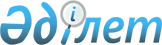 Об утверждении Перечня лекарственных средств и медицинских изделий в рамках гарантированного объема бесплатной медицинской помощи и в системе обязательного социального медицинского страхования, в том числе отдельных категорий граждан с определенными заболеваниями (состояниями) бесплатными и (или) льготными лекарственными средствами, медицинскими изделиями и специализированными лечебными продуктами на амбулаторном уровне
					
			Утративший силу
			
			
		
					Приказ Министра здравоохранения Республики Казахстан от 29 августа 2017 года № 666. Зарегистрирован в Министерстве юстиции Республики Казахстан 19 сентября 2017 года № 15724. Утратил силу приказом Министра здравоохранения Республики Казахстан от 5 августа 2021 года № ҚР ДСМ - 75.
      Сноска. Утратил силу приказом Министра здравоохранения РК от 05.08.2021 № ҚР ДСМ - 75 (вводится в действие по истечении десяти календарных дней после дня его первого официального опубликования). 

      Сноска. Заголовок в редакции приказа Министра здравоохранения РК от 09.01.2020 № ҚР ДСМ-1/2020 (вводится в действие 01.01.2020).
      В соответствии с подпунктом 2) пункта 1 статьи 88 Кодекса Республики Казахстан от 18 сентября 2009 года "О здоровье народа и системе здравоохранения" ПРИКАЗЫВАЮ:
      1. Утвердить Перечень лекарственных средств и медицинских изделий в рамках гарантированного объема бесплатной медицинской помощи и в системе обязательного социального медицинского страхования, в том числе отдельных категорий граждан с определенными заболеваниями (состояниями) бесплатными и (или) льготными лекарственными средствами, медицинскими изделиями и специализированными лечебными продуктами на амбулаторном уровне согласно приложению к настоящему приказу.
      Сноска. Пункт 1 в редакции приказа Министра здравоохранения РК от 09.01.2020 № ҚР ДСМ-1/2020 (вводится в действие 01.01.2020).


      2. Признать утратившими силу некоторые приказы Министерства здравоохранения Республики Казахстан согласно приложению 2 к настоящему приказу.
      3. Департаменту организации медицинской помощи Министерства здравоохранения Республики Казахстан в установленном законодательством порядке обеспечить:
      1) государственную регистрацию настоящего приказа в Министерстве юстиции Республики Казахстан;
      2) в течение десяти календарных дней со дня государственной регистрации настоящего приказа направление его копии в бумажном и электронном виде на казахском и русском языках в Республиканское государственное предприятие на праве хозяйственного ведения "Республиканский центр правовой информации" для официального опубликования и включения в Эталонный контрольный банк нормативных правовых актов Республики Казахстан;
      3) размещение настоящего приказа на интернет-ресурсе Министерства здравоохранения Республики Казахстан;
      4) в течение десяти рабочих дней после государственной регистрации настоящего приказа в Министерстве юстиции Республики Казахстан представление в Департамент юридической службы Министерства здравоохранения Республики Казахстан сведений об исполнении мероприятий, предусмотренных подпунктами 1), 2) и 3) настоящего пункта.
      3. Контроль за исполнением настоящего приказа возложить на вице-министра здравоохранения Республики Казахстан Актаеву Л.М.
      4. Настоящий приказ вводится в действие с 1 января 2018 года и подлежит официальному опубликованию. Перечень лекарственных средств и медицинских изделий в рамках гарантированного объема бесплатной медицинской помощи и в системе обязательного социального медицинского страхования, в том числе отдельных категорий граждан с определенными заболеваниями (состояниями) бесплатными и (или) льготными лекарственными средствами и медицинскими изделиями на амбулаторном уровне
      Сноска. Перечень в редакции приказа Министра здравоохранения РК от 09.01.2020 № ҚР ДСМ-1/2020 (вводится в действие 01.01.2020); с изменением, внесенным приказом Министра здравоохранения РК от 28.07.2020 № ҚР ДСМ-88/2020 (вводится в действие со дня его первого официального опубликования).
      МКБ -10 – международный классификатор болезней десятого пересмотра
      Код АТХ – анатомо-терапевтическо-химический код Перечень утративших силу некоторых приказов Министра здравоохранения Республики Казахстан:
      1. Приказ исполняющего обязанности Министра здравоохранения Республики Казахстан от 4 ноября 2011 года № 786 "Об утверждении Перечня лекарственных средств и изделий медицинского назначения в рамках гарантированного объема бесплатной медицинской помощи, в том числе отдельных категорий граждан с определенными заболеваниями (состояниями) бесплатными или льготными лекарственными средствами и специализированными лечебными продуктами на амбулаторном уровне" (зарегистрирован в Реестре государственной регистрации нормативных правовых актов за № 7306, опубликован в газете "Юридическая газета" от 27 декабря 2011 года № 190 (2180).
      2. Приказ Министра здравоохранения Республики Казахстан от 18 мая 2012 года № 347 "О внесении изменений и дополнений в приказ исполняющего обязанности Министра здравоохранения Республики Казахстан от 4 ноября 2011 года № 786 "Об утверждении Перечня лекарственных средств и изделий медицинского назначения для бесплатного обеспечения населения в рамках гарантированного объема бесплатной медицинской помощи на амбулаторном уровне с определенными заболеваниями (состояниями) и специализированными лечебными продуктами" (зарегистрирован в Реестре государственной регистрации нормативных правовых актов за № 7725, опубликован в газете "Юридическая газета" от 29 июня 2012 года № 95 (2277).
      3. Приказ исполняющего обязанности Министра здравоохранения Республики Казахстан от 13 февраля 2013 года № 76 "О внесении изменений в приказ исполняющего обязанности Министра здравоохранения Республики Казахстан от 4 ноября 2011 года № 786 "Об утверждении Перечня лекарственных средств и изделий медицинского назначения для бесплатного обеспечения населения в рамках гарантированного объема бесплатной медицинской помощи на амбулаторном уровне с определенными заболеваниями (состояниями) и специализированными лечебными продуктами" (зарегистрирован в Реестре государственной регистрации нормативных правовых актов за № 8367, опубликован в газете "Казахстанская правда" от 6 августа 2014 года № 151 (27772).
      4. Приказ исполняющего обязанности Министра здравоохранения Республики Казахстан от 12 декабря 2013 года № 726 "О внесении изменений в приказ исполняющего обязанности Министра здравоохранения Республики Казахстан от 4 ноября 2011 года № 786 "Об утверждении Перечня лекарственных средств и изделий медицинского назначения для бесплатного обеспечения населения в рамках гарантированного объема бесплатной медицинской помощи на амбулаторном уровне с определенными заболеваниями (состояниями) и специализированными лечебными продуктами" (зарегистрирован в Реестре государственной регистрации нормативных правовых актов за № 8957, опубликован в газете "Казахстанская правда" от 10 апреля 2014 года № 69 (27690).
      5. Приказ Министра здравоохранения и социального развития Республики Казахстан от 28 мая 2015 года № 403 "О внесении изменений в приказ исполняющего обязанности Министра здравоохранения Республики Казахстан от 4 ноября 2011 года № 786 "Об утверждении Перечня лекарственных средств и изделий медицинского назначения для бесплатного обеспечения населения в рамках гарантированного объема бесплатной медицинской помощи на амбулаторном уровне с определенными заболеваниями (состояниями) и специализированными лечебными продуктами" (зарегистрирован в Реестре государственной регистрации нормативных правовых актов за № 11505, опубликован в информационно-правовой системе "Әділет" 17 июля 2015 года, в газете "Казахстанская правда" от 25 июня 2016 года № 121 (28247).
      6. Приказ исполняющего обязанности и.о. Министра здравоохранения и социального развития Республики Казахстан от 30 декабря 2015 года № 1078 "О внесении изменений в приказ исполняющего обязанности Министра здравоохранения Республики Казахстан от 4 ноября 2011 года № 786 "Об утверждении Перечня лекарственных средств и изделий медицинского назначения для бесплатного обеспечения населения в рамках гарантированного объема бесплатной медицинской помощи на амбулаторном уровне с определенными заболеваниями (состояниями) и специализированными лечебными продуктами" (зарегистрирован в Реестре государственной регистрации нормативных правовых актов за № 12947, опубликован в информационно-правовой системе "Әділет" 15 марта 2016 года).
      7. Приказ исполняющего обязанности Министра здравоохранения и социального развития Республики Казахстан от 10 августа 2016 года № 711 "О внесении изменений в приказ исполняющего обязанности Министра здравоохранения Республики Казахстан от 4 ноября 2011 года № 786 "Об утверждении Перечня лекарственных средств и изделий медицинского назначения для бесплатного обеспечения населения в рамках гарантированного объема бесплатной медицинской помощи на амбулаторном уровне с определенными заболеваниями (состояниями) и специализированными лечебными продуктами" (зарегистрирован в Реестре государственной регистрации нормативных правовых актов за № 14225, опубликован в информационно-правовой системе "Әділет" 30 сентября 2016 года, в Эталонном контрольном банке нормативных правовых актов Республики Казахстан в электронном виде 21 октября 2016 года).
					© 2012. РГП на ПХВ «Институт законодательства и правовой информации Республики Казахстан» Министерства юстиции Республики Казахстан
				
      Министр здравоохранения
Республики Казахстан

Е. Биртанов
Утвержден приказом
Министра здравоохранения
Республики Казахстан
от 29 августа 2017 года № 666
1. Лекарственные средства в рамках гарантированного объема бесплатной медицинской помощи
1. Лекарственные средства в рамках гарантированного объема бесплатной медицинской помощи
1. Лекарственные средства в рамках гарантированного объема бесплатной медицинской помощи
1. Лекарственные средства в рамках гарантированного объема бесплатной медицинской помощи
1. Лекарственные средства в рамках гарантированного объема бесплатной медицинской помощи
1. Лекарственные средства в рамках гарантированного объема бесплатной медицинской помощи
1. Лекарственные средства в рамках гарантированного объема бесплатной медицинской помощи
1. Лекарственные средства в рамках гарантированного объема бесплатной медицинской помощи
1. Лекарственные средства в рамках гарантированного объема бесплатной медицинской помощи
1. Лекарственные средства в рамках гарантированного объема бесплатной медицинской помощи
1. Лекарственные средства в рамках гарантированного объема бесплатной медицинской помощи
1. Лекарственные средства в рамках гарантированного объема бесплатной медицинской помощи
1. Лекарственные средства в рамках гарантированного объема бесплатной медицинской помощи
1. Лекарственные средства в рамках гарантированного объема бесплатной медицинской помощи
1. Лекарственные средства в рамках гарантированного объема бесплатной медицинской помощи
№
Код МКБ-10
Код МКБ-10
Наименование заболевания (состояния)
Наименование заболевания (состояния)
Категория населения
Категория населения
Категория населения
Показания (степень, стадия, тяжесть течения) для назначения лекарственных средств
Показания (степень, стадия, тяжесть течения) для назначения лекарственных средств
Показания (степень, стадия, тяжесть течения) для назначения лекарственных средств
Показания (степень, стадия, тяжесть течения) для назначения лекарственных средств
Наименование лекарственных средств (лекарственная форма)
Наименование лекарственных средств (лекарственная форма)
Код АТХ
Болезни системы кровообращения
Болезни системы кровообращения
Болезни системы кровообращения
Болезни системы кровообращения
Болезни системы кровообращения
Болезни системы кровообращения
Болезни системы кровообращения
Болезни системы кровообращения
Болезни системы кровообращения
Болезни системы кровообращения
Болезни системы кровообращения
Болезни системы кровообращения
Болезни системы кровообращения
Болезни системы кровообращения
Болезни системы кровообращения
1.
I20- I25
I20- I25
Ишемическая болезнь сердца
Ишемическая болезнь сердца
Все категории, состоящие на диспансерном учете
Все категории, состоящие на диспансерном учете
Все категории, состоящие на диспансерном учете
Больные после стентирования коронарных сосудов, аортокоронарного шунтирования, инфаркта миокарда. Стенокардия напряжения III-IV ФК
Больные после стентирования коронарных сосудов, аортокоронарного шунтирования, инфаркта миокарда. Стенокардия напряжения III-IV ФК
Больные после стентирования коронарных сосудов, аортокоронарного шунтирования, инфаркта миокарда. Стенокардия напряжения III-IV ФК
Больные после стентирования коронарных сосудов, аортокоронарного шунтирования, инфаркта миокарда. Стенокардия напряжения III-IV ФК
Клопидогрел, таблетка
Клопидогрел, таблетка
B01AC04
1.
I20- I25
I20- I25
Ишемическая болезнь сердца
Ишемическая болезнь сердца
Все категории, состоящие на диспансерном учете
Все категории, состоящие на диспансерном учете
Все категории, состоящие на диспансерном учете
Больные после стентирования коронарных сосудов, аортокоронарного шунтирования, инфаркта миокарда. Стенокардия напряжения III-IV ФК
Больные после стентирования коронарных сосудов, аортокоронарного шунтирования, инфаркта миокарда. Стенокардия напряжения III-IV ФК
Больные после стентирования коронарных сосудов, аортокоронарного шунтирования, инфаркта миокарда. Стенокардия напряжения III-IV ФК
Больные после стентирования коронарных сосудов, аортокоронарного шунтирования, инфаркта миокарда. Стенокардия напряжения III-IV ФК
Ацетилсалициловая кислота, таблетка
Ацетилсалициловая кислота, таблетка
B01AC06
1.
I20- I25
I20- I25
Ишемическая болезнь сердца
Ишемическая болезнь сердца
Все категории, состоящие на диспансерном учете
Все категории, состоящие на диспансерном учете
Все категории, состоящие на диспансерном учете
Больные после стентирования коронарных сосудов, аортокоронарного шунтирования, инфаркта миокарда. Стенокардия напряжения III-IV ФК
Больные после стентирования коронарных сосудов, аортокоронарного шунтирования, инфаркта миокарда. Стенокардия напряжения III-IV ФК
Больные после стентирования коронарных сосудов, аортокоронарного шунтирования, инфаркта миокарда. Стенокардия напряжения III-IV ФК
Больные после стентирования коронарных сосудов, аортокоронарного шунтирования, инфаркта миокарда. Стенокардия напряжения III-IV ФК
Изосорбида динитрат, спрей, таблетка
Изосорбида динитрат, спрей, таблетка
C01DA08
1.
I20- I25
I20- I25
Ишемическая болезнь сердца
Ишемическая болезнь сердца
Все категории, состоящие на диспансерном учете
Все категории, состоящие на диспансерном учете
Все категории, состоящие на диспансерном учете
Больные после стентирования коронарных сосудов, аортокоронарного шунтирования, инфаркта миокарда. Стенокардия напряжения III-IV ФК
Больные после стентирования коронарных сосудов, аортокоронарного шунтирования, инфаркта миокарда. Стенокардия напряжения III-IV ФК
Больные после стентирования коронарных сосудов, аортокоронарного шунтирования, инфаркта миокарда. Стенокардия напряжения III-IV ФК
Больные после стентирования коронарных сосудов, аортокоронарного шунтирования, инфаркта миокарда. Стенокардия напряжения III-IV ФК
Нитроглицерин, аэрозоль подъязычный, спрей подъязычный дозированный, таблетка подъязычная
Нитроглицерин, аэрозоль подъязычный, спрей подъязычный дозированный, таблетка подъязычная
C01DA02
1.
I20- I25
I20- I25
Ишемическая болезнь сердца
Ишемическая болезнь сердца
Все категории, состоящие на диспансерном учете
Все категории, состоящие на диспансерном учете
Все категории, состоящие на диспансерном учете
Больные после стентирования коронарных сосудов, аортокоронарного шунтирования, инфаркта миокарда. Стенокардия напряжения III-IV ФК
Больные после стентирования коронарных сосудов, аортокоронарного шунтирования, инфаркта миокарда. Стенокардия напряжения III-IV ФК
Больные после стентирования коронарных сосудов, аортокоронарного шунтирования, инфаркта миокарда. Стенокардия напряжения III-IV ФК
Больные после стентирования коронарных сосудов, аортокоронарного шунтирования, инфаркта миокарда. Стенокардия напряжения III-IV ФК
Бисопролол, таблетка
Бисопролол, таблетка
C07AB07
1.
I20- I25
I20- I25
Ишемическая болезнь сердца
Ишемическая болезнь сердца
Все категории, состоящие на диспансерном учете
Все категории, состоящие на диспансерном учете
Все категории, состоящие на диспансерном учете
Больные после стентирования коронарных сосудов, аортокоронарного шунтирования, инфаркта миокарда. Стенокардия напряжения III-IV ФК
Больные после стентирования коронарных сосудов, аортокоронарного шунтирования, инфаркта миокарда. Стенокардия напряжения III-IV ФК
Больные после стентирования коронарных сосудов, аортокоронарного шунтирования, инфаркта миокарда. Стенокардия напряжения III-IV ФК
Больные после стентирования коронарных сосудов, аортокоронарного шунтирования, инфаркта миокарда. Стенокардия напряжения III-IV ФК
Амлодипин, таблетка
Амлодипин, таблетка
C08CA01
1.
I20- I25
I20- I25
Ишемическая болезнь сердца
Ишемическая болезнь сердца
Все категории, состоящие на диспансерном учете
Все категории, состоящие на диспансерном учете
Все категории, состоящие на диспансерном учете
Больные после стентирования коронарных сосудов, аортокоронарного шунтирования, инфаркта миокарда. Стенокардия напряжения III-IV ФК
Больные после стентирования коронарных сосудов, аортокоронарного шунтирования, инфаркта миокарда. Стенокардия напряжения III-IV ФК
Больные после стентирования коронарных сосудов, аортокоронарного шунтирования, инфаркта миокарда. Стенокардия напряжения III-IV ФК
Больные после стентирования коронарных сосудов, аортокоронарного шунтирования, инфаркта миокарда. Стенокардия напряжения III-IV ФК
Аторвастатин, таблетка
Аторвастатин, таблетка
C10AA05
1.
I20- I25
I20- I25
Ишемическая болезнь сердца
Ишемическая болезнь сердца
Все категории, состоящие на диспансерном учете
Все категории, состоящие на диспансерном учете
Все категории, состоящие на диспансерном учете
Больные после стентирования коронарных сосудов, аортокоронарного шунтирования, инфаркта миокарда. Стенокардия напряжения III-IV ФК
Больные после стентирования коронарных сосудов, аортокоронарного шунтирования, инфаркта миокарда. Стенокардия напряжения III-IV ФК
Больные после стентирования коронарных сосудов, аортокоронарного шунтирования, инфаркта миокарда. Стенокардия напряжения III-IV ФК
Больные после стентирования коронарных сосудов, аортокоронарного шунтирования, инфаркта миокарда. Стенокардия напряжения III-IV ФК
Тикагрелор, таблетка
Тикагрелор, таблетка
B01AC24
2.
I10- I15
I10- I15
Артериальная гипертензия
Артериальная гипертензия
Все категории, состоящие на диспансерном учете
Все категории, состоящие на диспансерном учете
Все категории, состоящие на диспансерном учете
2-4 степени риска; симптоматическая артериальная гипертензия при хронических заболеваниях почек
2-4 степени риска; симптоматическая артериальная гипертензия при хронических заболеваниях почек
2-4 степени риска; симптоматическая артериальная гипертензия при хронических заболеваниях почек
2-4 степени риска; симптоматическая артериальная гипертензия при хронических заболеваниях почек
Индапамид, таблетка, капсула
Индапамид, таблетка, капсула
C03BA11
2.
I10- I15
I10- I15
Артериальная гипертензия
Артериальная гипертензия
Все категории, состоящие на диспансерном учете
Все категории, состоящие на диспансерном учете
Все категории, состоящие на диспансерном учете
2-4 степени риска; симптоматическая артериальная гипертензия при хронических заболеваниях почек
2-4 степени риска; симптоматическая артериальная гипертензия при хронических заболеваниях почек
2-4 степени риска; симптоматическая артериальная гипертензия при хронических заболеваниях почек
2-4 степени риска; симптоматическая артериальная гипертензия при хронических заболеваниях почек
Бисопролол, таблетка
Бисопролол, таблетка
C07AB07
2.
I10- I15
I10- I15
Артериальная гипертензия
Артериальная гипертензия
Все категории, состоящие на диспансерном учете
Все категории, состоящие на диспансерном учете
Все категории, состоящие на диспансерном учете
2-4 степени риска; симптоматическая артериальная гипертензия при хронических заболеваниях почек
2-4 степени риска; симптоматическая артериальная гипертензия при хронических заболеваниях почек
2-4 степени риска; симптоматическая артериальная гипертензия при хронических заболеваниях почек
2-4 степени риска; симптоматическая артериальная гипертензия при хронических заболеваниях почек
Метопролол, таблетка,
Метопролол, таблетка,
C07AB02
2.
I10- I15
I10- I15
Артериальная гипертензия
Артериальная гипертензия
Все категории, состоящие на диспансерном учете
Все категории, состоящие на диспансерном учете
Все категории, состоящие на диспансерном учете
2-4 степени риска; симптоматическая артериальная гипертензия при хронических заболеваниях почек
2-4 степени риска; симптоматическая артериальная гипертензия при хронических заболеваниях почек
2-4 степени риска; симптоматическая артериальная гипертензия при хронических заболеваниях почек
2-4 степени риска; симптоматическая артериальная гипертензия при хронических заболеваниях почек
Амлодипин, таблетка
Амлодипин, таблетка
C08CA01
2.
I10- I15
I10- I15
Артериальная гипертензия
Артериальная гипертензия
Все категории, состоящие на диспансерном учете
Все категории, состоящие на диспансерном учете
Все категории, состоящие на диспансерном учете
2-4 степени риска; симптоматическая артериальная гипертензия при хронических заболеваниях почек
2-4 степени риска; симптоматическая артериальная гипертензия при хронических заболеваниях почек
2-4 степени риска; симптоматическая артериальная гипертензия при хронических заболеваниях почек
2-4 степени риска; симптоматическая артериальная гипертензия при хронических заболеваниях почек
Эналаприл, таблетка
Эналаприл, таблетка
C09AA02
2.
I10- I15
I10- I15
Артериальная гипертензия
Артериальная гипертензия
Все категории, состоящие на диспансерном учете
Все категории, состоящие на диспансерном учете
Все категории, состоящие на диспансерном учете
2-4 степени риска; симптоматическая артериальная гипертензия при хронических заболеваниях почек
2-4 степени риска; симптоматическая артериальная гипертензия при хронических заболеваниях почек
2-4 степени риска; симптоматическая артериальная гипертензия при хронических заболеваниях почек
2-4 степени риска; симптоматическая артериальная гипертензия при хронических заболеваниях почек
Периндоприл, таблетка
Периндоприл, таблетка
C09AA04
2.
I10- I15
I10- I15
Артериальная гипертензия
Артериальная гипертензия
Все категории, состоящие на диспансерном учете
Все категории, состоящие на диспансерном учете
Все категории, состоящие на диспансерном учете
2-4 степени риска; симптоматическая артериальная гипертензия при хронических заболеваниях почек
2-4 степени риска; симптоматическая артериальная гипертензия при хронических заболеваниях почек
2-4 степени риска; симптоматическая артериальная гипертензия при хронических заболеваниях почек
2-4 степени риска; симптоматическая артериальная гипертензия при хронических заболеваниях почек
Фозиноприл, таблетка
Фозиноприл, таблетка
C09AA09
2.
I10- I15
I10- I15
Артериальная гипертензия
Артериальная гипертензия
Все категории, состоящие на диспансерном учете
Все категории, состоящие на диспансерном учете
Все категории, состоящие на диспансерном учете
2-4 степени риска; симптоматическая артериальная гипертензия при хронических заболеваниях почек
2-4 степени риска; симптоматическая артериальная гипертензия при хронических заболеваниях почек
2-4 степени риска; симптоматическая артериальная гипертензия при хронических заболеваниях почек
2-4 степени риска; симптоматическая артериальная гипертензия при хронических заболеваниях почек
Кандесартан, таблетка
Кандесартан, таблетка
C09CA06
2.
I10- I15
I10- I15
Артериальная гипертензия
Артериальная гипертензия
Все категории, состоящие на диспансерном учете
Все категории, состоящие на диспансерном учете
Все категории, состоящие на диспансерном учете
При неэффективности базовой терапии
При неэффективности базовой терапии
При неэффективности базовой терапии
При неэффективности базовой терапии
Моксонидин, таблетка
Моксонидин, таблетка
C02AC05
3.
I47, I48
I47, I48
Аритмии
Аритмии
Все категории, состоящие на диспансерном учете
Все категории, состоящие на диспансерном учете
Все категории, состоящие на диспансерном учете
Фибрилляция предсердий (пароксизмальная, персистирующая, постоянная), в том числе после выполнения радиочастотной аблации (РЧА)
Фибрилляция предсердий (пароксизмальная, персистирующая, постоянная), в том числе после выполнения радиочастотной аблации (РЧА)
Фибрилляция предсердий (пароксизмальная, персистирующая, постоянная), в том числе после выполнения радиочастотной аблации (РЧА)
Фибрилляция предсердий (пароксизмальная, персистирующая, постоянная), в том числе после выполнения радиочастотной аблации (РЧА)
Варфарин, таблетка
Варфарин, таблетка
B01AA03
3.
I47, I48
I47, I48
Аритмии
Аритмии
Все категории, состоящие на диспансерном учете
Все категории, состоящие на диспансерном учете
Все категории, состоящие на диспансерном учете
Фибрилляция предсердий (пароксизмальная, персистирующая, постоянная), в том числе после выполнения радиочастотной аблации (РЧА)
Фибрилляция предсердий (пароксизмальная, персистирующая, постоянная), в том числе после выполнения радиочастотной аблации (РЧА)
Фибрилляция предсердий (пароксизмальная, персистирующая, постоянная), в том числе после выполнения радиочастотной аблации (РЧА)
Фибрилляция предсердий (пароксизмальная, персистирующая, постоянная), в том числе после выполнения радиочастотной аблации (РЧА)
Дигоксин, таблетка
Дигоксин, таблетка
C01AA05
3.
I47, I48
I47, I48
Аритмии
Аритмии
Все категории, состоящие на диспансерном учете
Все категории, состоящие на диспансерном учете
Все категории, состоящие на диспансерном учете
Фибрилляция предсердий (пароксизмальная, персистирующая, постоянная), в том числе после выполнения радиочастотной аблации (РЧА)
Фибрилляция предсердий (пароксизмальная, персистирующая, постоянная), в том числе после выполнения радиочастотной аблации (РЧА)
Фибрилляция предсердий (пароксизмальная, персистирующая, постоянная), в том числе после выполнения радиочастотной аблации (РЧА)
Фибрилляция предсердий (пароксизмальная, персистирующая, постоянная), в том числе после выполнения радиочастотной аблации (РЧА)
Пропафенон, таблетка
Пропафенон, таблетка
C01BC03
3.
I47, I48
I47, I48
Аритмии
Аритмии
Все категории, состоящие на диспансерном учете
Все категории, состоящие на диспансерном учете
Все категории, состоящие на диспансерном учете
Фибрилляция предсердий (пароксизмальная, персистирующая, постоянная), в том числе после выполнения радиочастотной аблации (РЧА)
Фибрилляция предсердий (пароксизмальная, персистирующая, постоянная), в том числе после выполнения радиочастотной аблации (РЧА)
Фибрилляция предсердий (пароксизмальная, персистирующая, постоянная), в том числе после выполнения радиочастотной аблации (РЧА)
Фибрилляция предсердий (пароксизмальная, персистирующая, постоянная), в том числе после выполнения радиочастотной аблации (РЧА)
Амиодарон, таблетка
Амиодарон, таблетка
C01BD01
3.
I47, I48
I47, I48
Аритмии
Аритмии
Все категории, состоящие на диспансерном учете
Все категории, состоящие на диспансерном учете
Все категории, состоящие на диспансерном учете
Фибрилляция предсердий (пароксизмальная, персистирующая, постоянная), в том числе после выполнения радиочастотной аблации (РЧА)
Фибрилляция предсердий (пароксизмальная, персистирующая, постоянная), в том числе после выполнения радиочастотной аблации (РЧА)
Фибрилляция предсердий (пароксизмальная, персистирующая, постоянная), в том числе после выполнения радиочастотной аблации (РЧА)
Фибрилляция предсердий (пароксизмальная, персистирующая, постоянная), в том числе после выполнения радиочастотной аблации (РЧА)
Бисопролол, таблетка
Бисопролол, таблетка
C07AB07
3.
I47, I48
I47, I48
Аритмии
Аритмии
Все категории, состоящие на диспансерном учете
Все категории, состоящие на диспансерном учете
Все категории, состоящие на диспансерном учете
Фибрилляция предсердий (пароксизмальная, персистирующая, постоянная), в том числе после выполнения радиочастотной аблации (РЧА)
Фибрилляция предсердий (пароксизмальная, персистирующая, постоянная), в том числе после выполнения радиочастотной аблации (РЧА)
Фибрилляция предсердий (пароксизмальная, персистирующая, постоянная), в том числе после выполнения радиочастотной аблации (РЧА)
Фибрилляция предсердий (пароксизмальная, персистирующая, постоянная), в том числе после выполнения радиочастотной аблации (РЧА)
Верапамил, таблетка, капсула
Верапамил, таблетка, капсула
C08DA01
3.
I47, I48
I47, I48
Аритмии
Аритмии
Все категории, состоящие на диспансерном учете
Все категории, состоящие на диспансерном учете
Все категории, состоящие на диспансерном учете
Фибрилляция предсердий (пароксизмальная, персистирующая, постоянная), в том числе после выполнения радиочастотной аблации (РЧА)
Фибрилляция предсердий (пароксизмальная, персистирующая, постоянная), в том числе после выполнения радиочастотной аблации (РЧА)
Фибрилляция предсердий (пароксизмальная, персистирующая, постоянная), в том числе после выполнения радиочастотной аблации (РЧА)
Фибрилляция предсердий (пароксизмальная, персистирующая, постоянная), в том числе после выполнения радиочастотной аблации (РЧА)
Дабигатрана этексилат, капсулы
Дабигатрана этексилат, капсулы
B01AE07
4.
I50,I42
I50,I42
Хроническая сердечная недостаточность
Хроническая сердечная недостаточность
Все категории, состоящие на диспансерном учете
Все категории, состоящие на диспансерном учете
Все категории, состоящие на диспансерном учете
II-IV функциональные классы по NYHA, в том числе дилатационная кардиомиопатия и другие причины хронической сердечной недостаточности, не связанные с артериальной гипертензией и ишемической болезнью сердца
II-IV функциональные классы по NYHA, в том числе дилатационная кардиомиопатия и другие причины хронической сердечной недостаточности, не связанные с артериальной гипертензией и ишемической болезнью сердца
II-IV функциональные классы по NYHA, в том числе дилатационная кардиомиопатия и другие причины хронической сердечной недостаточности, не связанные с артериальной гипертензией и ишемической болезнью сердца
II-IV функциональные классы по NYHA, в том числе дилатационная кардиомиопатия и другие причины хронической сердечной недостаточности, не связанные с артериальной гипертензией и ишемической болезнью сердца
Дигоксин, таблетка
Дигоксин, таблетка
C01AA05
4.
I50,I42
I50,I42
Хроническая сердечная недостаточность
Хроническая сердечная недостаточность
Все категории, состоящие на диспансерном учете
Все категории, состоящие на диспансерном учете
Все категории, состоящие на диспансерном учете
II-IV функциональные классы по NYHA, в том числе дилатационная кардиомиопатия и другие причины хронической сердечной недостаточности, не связанные с артериальной гипертензией и ишемической болезнью сердца
II-IV функциональные классы по NYHA, в том числе дилатационная кардиомиопатия и другие причины хронической сердечной недостаточности, не связанные с артериальной гипертензией и ишемической болезнью сердца
II-IV функциональные классы по NYHA, в том числе дилатационная кардиомиопатия и другие причины хронической сердечной недостаточности, не связанные с артериальной гипертензией и ишемической болезнью сердца
II-IV функциональные классы по NYHA, в том числе дилатационная кардиомиопатия и другие причины хронической сердечной недостаточности, не связанные с артериальной гипертензией и ишемической болезнью сердца
Торасемид, таблетка
Торасемид, таблетка
C03CA04
4.
I50,I42
I50,I42
Хроническая сердечная недостаточность
Хроническая сердечная недостаточность
Все категории, состоящие на диспансерном учете
Все категории, состоящие на диспансерном учете
Все категории, состоящие на диспансерном учете
II-IV функциональные классы по NYHA, в том числе дилатационная кардиомиопатия и другие причины хронической сердечной недостаточности, не связанные с артериальной гипертензией и ишемической болезнью сердца
II-IV функциональные классы по NYHA, в том числе дилатационная кардиомиопатия и другие причины хронической сердечной недостаточности, не связанные с артериальной гипертензией и ишемической болезнью сердца
II-IV функциональные классы по NYHA, в том числе дилатационная кардиомиопатия и другие причины хронической сердечной недостаточности, не связанные с артериальной гипертензией и ишемической болезнью сердца
II-IV функциональные классы по NYHA, в том числе дилатационная кардиомиопатия и другие причины хронической сердечной недостаточности, не связанные с артериальной гипертензией и ишемической болезнью сердца
Спиронолактон, таблетка, капсула
Спиронолактон, таблетка, капсула
C03DA01
4.
I50,I42
I50,I42
Хроническая сердечная недостаточность
Хроническая сердечная недостаточность
Все категории, состоящие на диспансерном учете
Все категории, состоящие на диспансерном учете
Все категории, состоящие на диспансерном учете
II-IV функциональные классы по NYHA, в том числе дилатационная кардиомиопатия и другие причины хронической сердечной недостаточности, не связанные с артериальной гипертензией и ишемической болезнью сердца
II-IV функциональные классы по NYHA, в том числе дилатационная кардиомиопатия и другие причины хронической сердечной недостаточности, не связанные с артериальной гипертензией и ишемической болезнью сердца
II-IV функциональные классы по NYHA, в том числе дилатационная кардиомиопатия и другие причины хронической сердечной недостаточности, не связанные с артериальной гипертензией и ишемической болезнью сердца
II-IV функциональные классы по NYHA, в том числе дилатационная кардиомиопатия и другие причины хронической сердечной недостаточности, не связанные с артериальной гипертензией и ишемической болезнью сердца
Бисопролол, таблетка
Бисопролол, таблетка
C07AB07
4.
I50,I42
I50,I42
Хроническая сердечная недостаточность
Хроническая сердечная недостаточность
Все категории, состоящие на диспансерном учете
Все категории, состоящие на диспансерном учете
Все категории, состоящие на диспансерном учете
II-IV функциональные классы по NYHA, в том числе дилатационная кардиомиопатия и другие причины хронической сердечной недостаточности, не связанные с артериальной гипертензией и ишемической болезнью сердца
II-IV функциональные классы по NYHA, в том числе дилатационная кардиомиопатия и другие причины хронической сердечной недостаточности, не связанные с артериальной гипертензией и ишемической болезнью сердца
II-IV функциональные классы по NYHA, в том числе дилатационная кардиомиопатия и другие причины хронической сердечной недостаточности, не связанные с артериальной гипертензией и ишемической болезнью сердца
II-IV функциональные классы по NYHA, в том числе дилатационная кардиомиопатия и другие причины хронической сердечной недостаточности, не связанные с артериальной гипертензией и ишемической болезнью сердца
Рамиприл, таблетка, капсула
Рамиприл, таблетка, капсула
C09AA05
4.
I50,I42
I50,I42
Хроническая сердечная недостаточность
Хроническая сердечная недостаточность
Все категории, состоящие на диспансерном учете
Все категории, состоящие на диспансерном учете
Все категории, состоящие на диспансерном учете
II-IV функциональные классы по NYHA, в том числе дилатационная кардиомиопатия и другие причины хронической сердечной недостаточности, не связанные с артериальной гипертензией и ишемической болезнью сердца
II-IV функциональные классы по NYHA, в том числе дилатационная кардиомиопатия и другие причины хронической сердечной недостаточности, не связанные с артериальной гипертензией и ишемической болезнью сердца
II-IV функциональные классы по NYHA, в том числе дилатационная кардиомиопатия и другие причины хронической сердечной недостаточности, не связанные с артериальной гипертензией и ишемической болезнью сердца
II-IV функциональные классы по NYHA, в том числе дилатационная кардиомиопатия и другие причины хронической сердечной недостаточности, не связанные с артериальной гипертензией и ишемической болезнью сердца
Кандесартан, таблетка
Кандесартан, таблетка
C09CA06
4.
I50,I42
I50,I42
Хроническая сердечная недостаточность
Хроническая сердечная недостаточность
Все категории, состоящие на диспансерном учете
Все категории, состоящие на диспансерном учете
Все категории, состоящие на диспансерном учете
II-IV функциональные классы по NYHA, в том числе дилатационная кардиомиопатия и другие причины хронической сердечной недостаточности, не связанные с артериальной гипертензией и ишемической болезнью сердца
II-IV функциональные классы по NYHA, в том числе дилатационная кардиомиопатия и другие причины хронической сердечной недостаточности, не связанные с артериальной гипертензией и ишемической болезнью сердца
II-IV функциональные классы по NYHA, в том числе дилатационная кардиомиопатия и другие причины хронической сердечной недостаточности, не связанные с артериальной гипертензией и ишемической болезнью сердца
II-IV функциональные классы по NYHA, в том числе дилатационная кардиомиопатия и другие причины хронической сердечной недостаточности, не связанные с артериальной гипертензией и ишемической болезнью сердца
Карведилол, таблетка
Карведилол, таблетка
C07AG02
5.
I05-I09, I34-I39
I05-I09, I34-I39
Больные с протезированными клапанами сердца
Больные с протезированными клапанами сердца
Все категории, состоящие на диспансерном учете
Все категории, состоящие на диспансерном учете
Все категории, состоящие на диспансерном учете
Все стадии и степени тяжести
Все стадии и степени тяжести
Все стадии и степени тяжести
Все стадии и степени тяжести
Варфарин, таблетка
Варфарин, таблетка
B01AA03
Болезни органов дыхания
Болезни органов дыхания
Болезни органов дыхания
Болезни органов дыхания
Болезни органов дыхания
Болезни органов дыхания
Болезни органов дыхания
Болезни органов дыхания
Болезни органов дыхания
Болезни органов дыхания
Болезни органов дыхания
Болезни органов дыхания
Болезни органов дыхания
Болезни органов дыхания
Болезни органов дыхания
6.
J45
J45
Бронхиальная астма
Бронхиальная астма
Все категории, состоящие на диспансерном учете
Все категории, состоящие на диспансерном учете
Все категории, состоящие на диспансерном учете
Все стадии и степени тяжести
Все стадии и степени тяжести
Все стадии и степени тяжести
Все стадии и степени тяжести
Преднизолон, таблетка
Преднизолон, таблетка
H02AB06
6.
J45
J45
Бронхиальная астма
Бронхиальная астма
Все категории, состоящие на диспансерном учете
Все категории, состоящие на диспансерном учете
Все категории, состоящие на диспансерном учете
Все стадии и степени тяжести
Все стадии и степени тяжести
Все стадии и степени тяжести
Все стадии и степени тяжести
Сальбутамол, аэрозоль для ингаляций, раствор для небулайзера
Сальбутамол, аэрозоль для ингаляций, раствор для небулайзера
R03AC02
6.
J45
J45
Бронхиальная астма
Бронхиальная астма
Все категории, состоящие на диспансерном учете
Все категории, состоящие на диспансерном учете
Все категории, состоящие на диспансерном учете
Все стадии и степени тяжести
Все стадии и степени тяжести
Все стадии и степени тяжести
Все стадии и степени тяжести
Сальметерол+Флутиказона пропионат, аэрозоль для ингаляций дозированный, порошок для ингаляций
Сальметерол+Флутиказона пропионат, аэрозоль для ингаляций дозированный, порошок для ингаляций
R03AK06
6.
J45
J45
Бронхиальная астма
Бронхиальная астма
Все категории, состоящие на диспансерном учете
Все категории, состоящие на диспансерном учете
Все категории, состоящие на диспансерном учете
Все стадии и степени тяжести
Все стадии и степени тяжести
Все стадии и степени тяжести
Все стадии и степени тяжести
Беклометазон, аэрозоль для ингаляций дозированный
Беклометазон, аэрозоль для ингаляций дозированный
R03BA01
6.
J45
J45
Бронхиальная астма
Бронхиальная астма
Все категории, состоящие на диспансерном учете
Все категории, состоящие на диспансерном учете
Все категории, состоящие на диспансерном учете
Все стадии и степени тяжести
Все стадии и степени тяжести
Все стадии и степени тяжести
Все стадии и степени тяжести
Будесонид, порошок, суспензия для ингаляций
Будесонид, порошок, суспензия для ингаляций
R03BA02
6.
J45
J45
Бронхиальная астма
Бронхиальная астма
Все категории, состоящие на диспансерном учете
Все категории, состоящие на диспансерном учете
Все категории, состоящие на диспансерном учете
Все стадии и степени тяжести
Все стадии и степени тяжести
Все стадии и степени тяжести
Все стадии и степени тяжести
Флутиказон, аэрозоль для ингаляций
Флутиказон, аэрозоль для ингаляций
R03BA05
6.
J45
J45
Бронхиальная астма
Бронхиальная астма
Все категории, состоящие на диспансерном учете
Все категории, состоящие на диспансерном учете
Все категории, состоящие на диспансерном учете
Все стадии и степени тяжести
Все стадии и степени тяжести
Все стадии и степени тяжести
Все стадии и степени тяжести
Циклезонид, аэрозоль для ингаляций дозированный
Циклезонид, аэрозоль для ингаляций дозированный
R03BA08
6.
J45
J45
Бронхиальная астма
Бронхиальная астма
Все категории, состоящие на диспансерном учете
Все категории, состоящие на диспансерном учете
Все категории, состоящие на диспансерном учете
Все стадии и степени тяжести
Все стадии и степени тяжести
Все стадии и степени тяжести
Все стадии и степени тяжести
Будесонид+Формотерола фумарата дигидрат, порошок для ингаляций, аэрозоль для ингаляций дозированный
Будесонид+Формотерола фумарата дигидрат, порошок для ингаляций, аэрозоль для ингаляций дозированный
R03AK07
6.
J45
J45
Бронхиальная астма
Бронхиальная астма
Дети
Дети
Дети
Все стадии и степени тяжести
Все стадии и степени тяжести
Все стадии и степени тяжести
Все стадии и степени тяжести
Монтелукаст, таблетка, в том числе жевательная, гранула
Монтелукаст, таблетка, в том числе жевательная, гранула
R03DC03
7.
J44
J44
Хроническая обструктивная болезнь легких
Хроническая обструктивная болезнь легких
Все категории, состоящие на диспансер ном учете
Все категории, состоящие на диспансер ном учете
Все категории, состоящие на диспансер ном учете
В стадии обострения и ремиссии
В стадии обострения и ремиссии
В стадии обострения и ремиссии
В стадии обострения и ремиссии
Индакатерол, порошок для ингаляций
Индакатерол, порошок для ингаляций
R03AC18
7.
J44
J44
Хроническая обструктивная болезнь легких
Хроническая обструктивная болезнь легких
Все категории, состоящие на диспансер ном учете
Все категории, состоящие на диспансер ном учете
Все категории, состоящие на диспансер ном учете
В стадии обострения и ремиссии
В стадии обострения и ремиссии
В стадии обострения и ремиссии
В стадии обострения и ремиссии
Фенотерола гидробромид + Ипратропия гидробромид, раствор для ингаляций, аэрозоль для ингаляций
Фенотерола гидробромид + Ипратропия гидробромид, раствор для ингаляций, аэрозоль для ингаляций
R03AL01
7.
J44
J44
Хроническая обструктивная болезнь легких
Хроническая обструктивная болезнь легких
Все категории, состоящие на диспансер ном учете
Все категории, состоящие на диспансер ном учете
Все категории, состоящие на диспансер ном учете
В стадии обострения и ремиссии
В стадии обострения и ремиссии
В стадии обострения и ремиссии
В стадии обострения и ремиссии
Рофлумиласт, таблетка
Рофлумиласт, таблетка
R03DX07
7.
J44
J44
Хроническая обструктивная болезнь легких
Хроническая обструктивная болезнь легких
Все категории, состоящие на диспансер ном учете
Все категории, состоящие на диспансер ном учете
Все категории, состоящие на диспансер ном учете
В стадии обострения и ремиссии
В стадии обострения и ремиссии
В стадии обострения и ремиссии
В стадии обострения и ремиссии
Сальметерол+Флутиказона пропионат, аэрозоль для ингаляций, порошок для ингаляций
Сальметерол+Флутиказона пропионат, аэрозоль для ингаляций, порошок для ингаляций
R03AK06
7.
J44
J44
Хроническая обструктивная болезнь легких
Хроническая обструктивная болезнь легких
Все категории, состоящие на диспансер ном учете
Все категории, состоящие на диспансер ном учете
Все категории, состоящие на диспансер ном учете
В стадии обострения и ремиссии
В стадии обострения и ремиссии
В стадии обострения и ремиссии
В стадии обострения и ремиссии
Тиотропия бромид, раствор для ингаляций, капсула с порошком для ингаляций в комплекте с ингалятором
Тиотропия бромид, раствор для ингаляций, капсула с порошком для ингаляций в комплекте с ингалятором
R03BB04
7.
J44
J44
Хроническая обструктивная болезнь легких
Хроническая обструктивная болезнь легких
Все категории, состоящие на диспансер ном учете
Все категории, состоящие на диспансер ном учете
Все категории, состоящие на диспансер ном учете
В стадии обострения и ремиссии
В стадии обострения и ремиссии
В стадии обострения и ремиссии
В стадии обострения и ремиссии
Будесонид + Формотерола фумарата дигидрат, порошок для ингаляций, аэрозоль для ингаляций дозированный
Будесонид + Формотерола фумарата дигидрат, порошок для ингаляций, аэрозоль для ингаляций дозированный
R03AK07
7-1
U07.1
U07.1
Короновирусная инфекция COVID 19
Короновирусная инфекция COVID 19
Взрослые
Взрослые
Взрослые
Легкая форма без факторов риска (клиника ОРВИ)
Легкая форма без факторов риска (клиника ОРВИ)
Легкая форма без факторов риска (клиника ОРВИ)
Легкая форма без факторов риска (клиника ОРВИ)
Парацетамол, таблетка
Парацетамол, таблетка
N02BE01
7-1
U07.1
U07.1
Короновирусная инфекция COVID 19
Короновирусная инфекция COVID 19
Взрослые
Взрослые
Взрослые
Легкая форма без факторов риска (клиника ОРВИ)
Легкая форма без факторов риска (клиника ОРВИ)
Легкая форма без факторов риска (клиника ОРВИ)
Легкая форма без факторов риска (клиника ОРВИ)
Ибупрофен, таблетка
Ибупрофен, таблетка
M01AE01
7-1
U07.1
U07.1
Короновирусная инфекция COVID 19
Короновирусная инфекция COVID 19
Взрослые
Взрослые
Взрослые
Пневмония, вероятный случай у пациентов с факторами риска
Пневмония, вероятный случай у пациентов с факторами риска
Пневмония, вероятный случай у пациентов с факторами риска
Пневмония, вероятный случай у пациентов с факторами риска
Парацетамол, таблетка
Парацетамол, таблетка
N02BE01
7-1
U07.1
U07.1
Короновирусная инфекция COVID 19
Короновирусная инфекция COVID 19
Взрослые
Взрослые
Взрослые
Пневмония, вероятный случай у пациентов с факторами риска
Пневмония, вероятный случай у пациентов с факторами риска
Пневмония, вероятный случай у пациентов с факторами риска
Пневмония, вероятный случай у пациентов с факторами риска
Ибупрофен, таблетка
Ибупрофен, таблетка
M01AE01
7-1
U07.1
U07.1
Короновирусная инфекция COVID 19
Короновирусная инфекция COVID 19
Взрослые
Взрослые
Взрослые
Пневмония, вероятный случай у пациентов с факторами риска
Пневмония, вероятный случай у пациентов с факторами риска
Пневмония, вероятный случай у пациентов с факторами риска
Пневмония, вероятный случай у пациентов с факторами риска
Ривароксабан, таблетка
Ривароксабан, таблетка
B01AF01
7-1
U07.1
U07.1
Короновирусная инфекция COVID 19
Короновирусная инфекция COVID 19
Взрослые
Взрослые
Взрослые
Пневмония, вероятный случай у пациентов с факторами риска
Пневмония, вероятный случай у пациентов с факторами риска
Пневмония, вероятный случай у пациентов с факторами риска
Пневмония, вероятный случай у пациентов с факторами риска
Апиксабан, таблетка
Апиксабан, таблетка
B01AF02
7-1
U07.1
U07.1
Короновирусная инфекция COVID 19
Короновирусная инфекция COVID 19
Взрослые
Взрослые
Взрослые
Пневмония, вероятный случай у пациентов с факторами риска
Пневмония, вероятный случай у пациентов с факторами риска
Пневмония, вероятный случай у пациентов с факторами риска
Пневмония, вероятный случай у пациентов с факторами риска
Дабигатран, капсула
Дабигатран, капсула
B01AE07
Болезни органов пищеварения
Болезни органов пищеварения
Болезни органов пищеварения
Болезни органов пищеварения
Болезни органов пищеварения
Болезни органов пищеварения
Болезни органов пищеварения
Болезни органов пищеварения
Болезни органов пищеварения
Болезни органов пищеварения
Болезни органов пищеварения
Болезни органов пищеварения
Болезни органов пищеварения
Болезни органов пищеварения
Болезни органов пищеварения
8.
B18.2, К74
B18.2, К74
Хронический вирусный гепатит С, включая стадию цирроза печени
Хронический вирусный гепатит С, включая стадию цирроза печени
Все категории, состоящие на диспансерном учете
Все категории, состоящие на диспансерном учете
Все категории, состоящие на диспансерном учете
Все стадии и степени тяжести
Все стадии и степени тяжести
Все стадии и степени тяжести
Все стадии и степени тяжести
Рибавирин, капсула, таблетка
Рибавирин, капсула, таблетка
J05AB04
8.
B18.2, К74
B18.2, К74
Хронический вирусный гепатит С, включая стадию цирроза печени
Хронический вирусный гепатит С, включая стадию цирроза печени
Все категории, состоящие на диспансерном учете
Все категории, состоящие на диспансерном учете
Все категории, состоящие на диспансерном учете
Все стадии и степени тяжести
Все стадии и степени тяжести
Все стадии и степени тяжести
Все стадии и степени тяжести
Софосбувир, таблетка
Софосбувир, таблетка
J05AX15
8.
B18.2, К74
B18.2, К74
Хронический вирусный гепатит С, включая стадию цирроза печени
Хронический вирусный гепатит С, включая стадию цирроза печени
Все категории, состоящие на диспансерном учете
Все категории, состоящие на диспансерном учете
Все категории, состоящие на диспансерном учете
Все стадии и степени тяжести
Все стадии и степени тяжести
Все стадии и степени тяжести
Все стадии и степени тяжести
Даклатасвир, таблетка
Даклатасвир, таблетка
J05AX14
9.
B18.0, В18.1
B18.0, В18.1
Вирусный гепатит В с дельта и без дельта агента
Вирусный гепатит В с дельта и без дельта агента
Все категории, состоящие на диспансерном учете
Все категории, состоящие на диспансерном учете
Все категории, состоящие на диспансерном учете
Все стадии и степени тяжести
Все стадии и степени тяжести
Все стадии и степени тяжести
Все стадии и степени тяжести
Тенофовир, таблетка
Тенофовир, таблетка
J05АF07
9.
B18.0, В18.1
B18.0, В18.1
Вирусный гепатит В с дельта и без дельта агента
Вирусный гепатит В с дельта и без дельта агента
Все категории, состоящие на диспансерном учете
Все категории, состоящие на диспансерном учете
Все категории, состоящие на диспансерном учете
Все стадии и степени тяжести
Все стадии и степени тяжести
Все стадии и степени тяжести
Все стадии и степени тяжести
Пегинтерферон альфа 2а, раствор для инъекций
Пегинтерферон альфа 2а, раствор для инъекций
L03AB11
9.
B18.0, В18.1
B18.0, В18.1
Вирусный гепатит В с дельта и без дельта агента
Вирусный гепатит В с дельта и без дельта агента
Дети, состоящие на диспансерном учете
Дети, состоящие на диспансерном учете
Дети, состоящие на диспансерном учете
Все стадии и степени тяжести
Все стадии и степени тяжести
Все стадии и степени тяжести
Все стадии и степени тяжести
Пегинтерферон альфа 2b, порошок лиофилизированный для приготовления раствора для инъекций
Пегинтерферон альфа 2b, порошок лиофилизированный для приготовления раствора для инъекций
L03AB10
10.
K50
K50
Болезнь Крона
Болезнь Крона
Все категории, состоящие на диспансерном учете
Все категории, состоящие на диспансерном учете
Все категории, состоящие на диспансерном учете
Все стадии и степени тяжести
Все стадии и степени тяжести
Все стадии и степени тяжести
Все стадии и степени тяжести
Месалазин, таблетка, гранулы, суппозитория, суспензия ректальная
Месалазин, таблетка, гранулы, суппозитория, суспензия ректальная
A07EC02
10.
K50
K50
Болезнь Крона
Болезнь Крона
Все категории, состоящие на диспансерном учете
Все категории, состоящие на диспансерном учете
Все категории, состоящие на диспансерном учете
Все стадии и степени тяжести
Все стадии и степени тяжести
Все стадии и степени тяжести
Все стадии и степени тяжести
Преднизолон, таблетка
Преднизолон, таблетка
H02AB06
10.
K50
K50
Болезнь Крона
Болезнь Крона
Все категории, состоящие на диспансерном учете
Все категории, состоящие на диспансерном учете
Все категории, состоящие на диспансерном учете
Все стадии и степени тяжести
Все стадии и степени тяжести
Все стадии и степени тяжести
Все стадии и степени тяжести
Метотрексат, раствор для инъекций
Метотрексат, раствор для инъекций
L01BA01
10.
K50
K50
Болезнь Крона
Болезнь Крона
Все категории, состоящие на диспансерном учете
Все категории, состоящие на диспансерном учете
Все категории, состоящие на диспансерном учете
Все стадии и степени тяжести
Все стадии и степени тяжести
Все стадии и степени тяжести
Все стадии и степени тяжести
Азатиоприн, таблетка
Азатиоприн, таблетка
L04AX01
10.
K50
K50
Болезнь Крона
Болезнь Крона
Все категории, состоящие на диспансерном учете
Все категории, состоящие на диспансерном учете
Все категории, состоящие на диспансерном учете
При неэффективности базисной иммуносупрессивной терапии по решению врачебно-консультативной комиссии медицинской организации с участием профильных специалистов
При неэффективности базисной иммуносупрессивной терапии по решению врачебно-консультативной комиссии медицинской организации с участием профильных специалистов
При неэффективности базисной иммуносупрессивной терапии по решению врачебно-консультативной комиссии медицинской организации с участием профильных специалистов
При неэффективности базисной иммуносупрессивной терапии по решению врачебно-консультативной комиссии медицинской организации с участием профильных специалистов
Адалимумаб раствор для инъекций
Адалимумаб раствор для инъекций
L04AB04
10.
K50
K50
Болезнь Крона
Болезнь Крона
Все категории, состоящие на диспансерном учете
Все категории, состоящие на диспансерном учете
Все категории, состоящие на диспансерном учете
При неэффективности базисной иммуносупрессивной терапии по решению врачебно-консультативной комиссии медицинской организации с участием профильных специалистов
При неэффективности базисной иммуносупрессивной терапии по решению врачебно-консультативной комиссии медицинской организации с участием профильных специалистов
При неэффективности базисной иммуносупрессивной терапии по решению врачебно-консультативной комиссии медицинской организации с участием профильных специалистов
При неэффективности базисной иммуносупрессивной терапии по решению врачебно-консультативной комиссии медицинской организации с участием профильных специалистов
Устекинумаб, раствор для инъекций, концентрат для приготовления раствора для инфузий
Устекинумаб, раствор для инъекций, концентрат для приготовления раствора для инфузий
L04AC05
11.
K51
K51
Язвенный колит
Язвенный колит
Все категории, состоящие на диспансерном учете
Все категории, состоящие на диспансерном учете
Все категории, состоящие на диспансерном учете
Все стадии и степени тяжести
Все стадии и степени тяжести
Все стадии и степени тяжести
Все стадии и степени тяжести
Месалазин, таблетка, гранулы, суппозитория, суспензия ректальная
Месалазин, таблетка, гранулы, суппозитория, суспензия ректальная
A07EC02
11.
K51
K51
Язвенный колит
Язвенный колит
Все категории, состоящие на диспансерном учете
Все категории, состоящие на диспансерном учете
Все категории, состоящие на диспансерном учете
Все стадии и степени тяжести
Все стадии и степени тяжести
Все стадии и степени тяжести
Все стадии и степени тяжести
Преднизолон, таблетка
Преднизолон, таблетка
H02AB06
11.
K51
K51
Язвенный колит
Язвенный колит
Все категории, состоящие на диспансерном учете
Все категории, состоящие на диспансерном учете
Все категории, состоящие на диспансерном учете
Все стадии и степени тяжести
Все стадии и степени тяжести
Все стадии и степени тяжести
Все стадии и степени тяжести
Метотрексат, раствор для инъекций
Метотрексат, раствор для инъекций
L01BA01
11.
K51
K51
Язвенный колит
Язвенный колит
Все категории, состоящие на диспансерном учете
Все категории, состоящие на диспансерном учете
Все категории, состоящие на диспансерном учете
Все стадии и степени тяжести
Все стадии и степени тяжести
Все стадии и степени тяжести
Все стадии и степени тяжести
Азатиоприн, таблетка
Азатиоприн, таблетка
L04AX01
11.
K51
K51
Язвенный колит
Язвенный колит
Все категории, состоящие на диспансерном учете
Все категории, состоящие на диспансерном учете
Все категории, состоящие на диспансерном учете
При неэффективности базисной иммуносупрессивной терапии по решению врачебно-консультативной комиссии медицинской организации с участием профильных специалистов
При неэффективности базисной иммуносупрессивной терапии по решению врачебно-консультативной комиссии медицинской организации с участием профильных специалистов
При неэффективности базисной иммуносупрессивной терапии по решению врачебно-консультативной комиссии медицинской организации с участием профильных специалистов
При неэффективности базисной иммуносупрессивной терапии по решению врачебно-консультативной комиссии медицинской организации с участием профильных специалистов
Голимумаб, раствор для инъекций
Голимумаб, раствор для инъекций
L04AВ06
12.
K25- K26
K25- K26
Язвенная болезнь желудка и 12-перстной кишки
Язвенная болезнь желудка и 12-перстной кишки
Все категории, состоящие на диспансерном учете
Все категории, состоящие на диспансерном учете
Все категории, состоящие на диспансерном учете
В период обострения. Антибактериальные препараты назначаются при выявлении H.​Pylori
В период обострения. Антибактериальные препараты назначаются при выявлении H.​Pylori
В период обострения. Антибактериальные препараты назначаются при выявлении H.​Pylori
В период обострения. Антибактериальные препараты назначаются при выявлении H.​Pylori
Омепразол, капсула
Омепразол, капсула
A02BC01
12.
K25- K26
K25- K26
Язвенная болезнь желудка и 12-перстной кишки
Язвенная болезнь желудка и 12-перстной кишки
Все категории, состоящие на диспансерном учете
Все категории, состоящие на диспансерном учете
Все категории, состоящие на диспансерном учете
В период обострения. Антибактериальные препараты назначаются при выявлении H.​Pylori
В период обострения. Антибактериальные препараты назначаются при выявлении H.​Pylori
В период обострения. Антибактериальные препараты назначаются при выявлении H.​Pylori
В период обострения. Антибактериальные препараты назначаются при выявлении H.​Pylori
Висмута трикалия дицитрат, таблетка
Висмута трикалия дицитрат, таблетка
A02BX05
12.
K25- K26
K25- K26
Язвенная болезнь желудка и 12-перстной кишки
Язвенная болезнь желудка и 12-перстной кишки
Все категории, состоящие на диспансерном учете
Все категории, состоящие на диспансерном учете
Все категории, состоящие на диспансерном учете
В период обострения. Антибактериальные препараты назначаются при выявлении H.​Pylori
В период обострения. Антибактериальные препараты назначаются при выявлении H.​Pylori
В период обострения. Антибактериальные препараты назначаются при выявлении H.​Pylori
В период обострения. Антибактериальные препараты назначаются при выявлении H.​Pylori
Амоксициллин, таблетка, капсула, порошок для приготовления оральной суспензии
Амоксициллин, таблетка, капсула, порошок для приготовления оральной суспензии
J01CA04
12.
K25- K26
K25- K26
Язвенная болезнь желудка и 12-перстной кишки
Язвенная болезнь желудка и 12-перстной кишки
Все категории, состоящие на диспансерном учете
Все категории, состоящие на диспансерном учете
Все категории, состоящие на диспансерном учете
В период обострения. Антибактериальные препараты назначаются при выявлении H.​Pylori
В период обострения. Антибактериальные препараты назначаются при выявлении H.​Pylori
В период обострения. Антибактериальные препараты назначаются при выявлении H.​Pylori
В период обострения. Антибактериальные препараты назначаются при выявлении H.​Pylori
Кларитромицин, таблетка
Кларитромицин, таблетка
J01FA09
12.
K25- K26
K25- K26
Язвенная болезнь желудка и 12-перстной кишки
Язвенная болезнь желудка и 12-перстной кишки
Все категории, состоящие на диспансерном учете
Все категории, состоящие на диспансерном учете
Все категории, состоящие на диспансерном учете
В период обострения. Антибактериальные препараты назначаются при выявлении H.​Pylori
В период обострения. Антибактериальные препараты назначаются при выявлении H.​Pylori
В период обострения. Антибактериальные препараты назначаются при выявлении H.​Pylori
В период обострения. Антибактериальные препараты назначаются при выявлении H.​Pylori
Метронидазол, таблетка
Метронидазол, таблетка
J01XD01
Болезни крови, кроветворных органов и отдельные нарушения, вовлекающие иммунный механизм
Болезни крови, кроветворных органов и отдельные нарушения, вовлекающие иммунный механизм
Болезни крови, кроветворных органов и отдельные нарушения, вовлекающие иммунный механизм
Болезни крови, кроветворных органов и отдельные нарушения, вовлекающие иммунный механизм
Болезни крови, кроветворных органов и отдельные нарушения, вовлекающие иммунный механизм
Болезни крови, кроветворных органов и отдельные нарушения, вовлекающие иммунный механизм
Болезни крови, кроветворных органов и отдельные нарушения, вовлекающие иммунный механизм
Болезни крови, кроветворных органов и отдельные нарушения, вовлекающие иммунный механизм
Болезни крови, кроветворных органов и отдельные нарушения, вовлекающие иммунный механизм
Болезни крови, кроветворных органов и отдельные нарушения, вовлекающие иммунный механизм
Болезни крови, кроветворных органов и отдельные нарушения, вовлекающие иммунный механизм
Болезни крови, кроветворных органов и отдельные нарушения, вовлекающие иммунный механизм
Болезни крови, кроветворных органов и отдельные нарушения, вовлекающие иммунный механизм
Болезни крови, кроветворных органов и отдельные нарушения, вовлекающие иммунный механизм
Болезни крови, кроветворных органов и отдельные нарушения, вовлекающие иммунный механизм
13.
D45-47.9, С81– С96
D45-47.9, С81– С96
Злокачественные новообразования лимфоидной, кроветворной и родственных им тканей, включая миелодисплатические синдромы
Злокачественные новообразования лимфоидной, кроветворной и родственных им тканей, включая миелодисплатические синдромы
Все категории, состоящие на диспансерном учете
Все категории, состоящие на диспансерном учете
Все категории, состоящие на диспансерном учете
Все стадии и степени тяжести при верифицированном диагнозе
Все стадии и степени тяжести при верифицированном диагнозе
Все стадии и степени тяжести при верифицированном диагнозе
Все стадии и степени тяжести при верифицированном диагнозе
Преднизолон, таблетка
Преднизолон, таблетка
H02AB06
13.
D45-47.9, С81– С96
D45-47.9, С81– С96
Злокачественные новообразования лимфоидной, кроветворной и родственных им тканей, включая миелодисплатические синдромы
Злокачественные новообразования лимфоидной, кроветворной и родственных им тканей, включая миелодисплатические синдромы
Все категории, состоящие на диспансерном учете
Все категории, состоящие на диспансерном учете
Все категории, состоящие на диспансерном учете
Все стадии и степени тяжести при верифицированном диагнозе
Все стадии и степени тяжести при верифицированном диагнозе
Все стадии и степени тяжести при верифицированном диагнозе
Все стадии и степени тяжести при верифицированном диагнозе
Мелфалан, таблетка
Мелфалан, таблетка
L01AA03
13.
D45-47.9, С81– С96
D45-47.9, С81– С96
Злокачественные новообразования лимфоидной, кроветворной и родственных им тканей, включая миелодисплатические синдромы
Злокачественные новообразования лимфоидной, кроветворной и родственных им тканей, включая миелодисплатические синдромы
Все категории, состоящие на диспансерном учете
Все категории, состоящие на диспансерном учете
Все категории, состоящие на диспансерном учете
Все стадии и степени тяжести при верифицированном диагнозе
Все стадии и степени тяжести при верифицированном диагнозе
Все стадии и степени тяжести при верифицированном диагнозе
Все стадии и степени тяжести при верифицированном диагнозе
Меркаптопурин, таблетка
Меркаптопурин, таблетка
L01BB02
13.
D45-47.9, С81– С96
D45-47.9, С81– С96
Злокачественные новообразования лимфоидной, кроветворной и родственных им тканей, включая миелодисплатические синдромы
Злокачественные новообразования лимфоидной, кроветворной и родственных им тканей, включая миелодисплатические синдромы
Все категории, состоящие на диспансерном учете
Все категории, состоящие на диспансерном учете
Все категории, состоящие на диспансерном учете
Все стадии и степени тяжести при верифицированном диагнозе
Все стадии и степени тяжести при верифицированном диагнозе
Все стадии и степени тяжести при верифицированном диагнозе
Все стадии и степени тяжести при верифицированном диагнозе
Цитарабин, порошок лиофилизированный для приготовления раствора для инъекций
Цитарабин, порошок лиофилизированный для приготовления раствора для инъекций
L01BC01
13.
D45-47.9, С81– С96
D45-47.9, С81– С96
Злокачественные новообразования лимфоидной, кроветворной и родственных им тканей, включая миелодисплатические синдромы
Злокачественные новообразования лимфоидной, кроветворной и родственных им тканей, включая миелодисплатические синдромы
Все категории, состоящие на диспансерном учете
Все категории, состоящие на диспансерном учете
Все категории, состоящие на диспансерном учете
Все стадии и степени тяжести при верифицированном диагнозе
Все стадии и степени тяжести при верифицированном диагнозе
Все стадии и степени тяжести при верифицированном диагнозе
Все стадии и степени тяжести при верифицированном диагнозе
Винбластин, лиофилизат для приготовления раствора, раствор для инъекций
Винбластин, лиофилизат для приготовления раствора, раствор для инъекций
L01CA01
13.
D45-47.9, С81– С96
D45-47.9, С81– С96
Злокачественные новообразования лимфоидной, кроветворной и родственных им тканей, включая миелодисплатические синдромы
Злокачественные новообразования лимфоидной, кроветворной и родственных им тканей, включая миелодисплатические синдромы
Все категории, состоящие на диспансерном учете
Все категории, состоящие на диспансерном учете
Все категории, состоящие на диспансерном учете
Все стадии и степени тяжести при верифицированном диагнозе
Все стадии и степени тяжести при верифицированном диагнозе
Все стадии и степени тяжести при верифицированном диагнозе
Все стадии и степени тяжести при верифицированном диагнозе
Иматиниб, таблетка, капсула
Иматиниб, таблетка, капсула
L01XE01
13.
D45-47.9, С81– С96
D45-47.9, С81– С96
Злокачественные новообразования лимфоидной, кроветворной и родственных им тканей, включая миелодисплатические синдромы
Злокачественные новообразования лимфоидной, кроветворной и родственных им тканей, включая миелодисплатические синдромы
Все категории, состоящие на диспансерном учете
Все категории, состоящие на диспансерном учете
Все категории, состоящие на диспансерном учете
Все стадии и степени тяжести при верифицированном диагнозе
Все стадии и степени тяжести при верифицированном диагнозе
Все стадии и степени тяжести при верифицированном диагнозе
Все стадии и степени тяжести при верифицированном диагнозе
Талидомид, таблетка, капсула
Талидомид, таблетка, капсула
L04AX02
13.
D45-47.9, С81– С96
D45-47.9, С81– С96
Злокачественные новообразования лимфоидной, кроветворной и родственных им тканей, включая миелодисплатические синдромы
Злокачественные новообразования лимфоидной, кроветворной и родственных им тканей, включая миелодисплатические синдромы
Все категории, состоящие на диспансерном учете
Все категории, состоящие на диспансерном учете
Все категории, состоящие на диспансерном учете
Все стадии и степени тяжести при верифицированном диагнозе
Все стадии и степени тяжести при верифицированном диагнозе
Все стадии и степени тяжести при верифицированном диагнозе
Все стадии и степени тяжести при верифицированном диагнозе
Леналидомид, капсула
Леналидомид, капсула
L04AX04
13.
D45-47.9, С81– С96
D45-47.9, С81– С96
Злокачественные новообразования лимфоидной, кроветворной и родственных им тканей, включая миелодисплатические синдромы
Злокачественные новообразования лимфоидной, кроветворной и родственных им тканей, включая миелодисплатические синдромы
Все категории, состоящие на диспансерном учете
Все категории, состоящие на диспансерном учете
Все категории, состоящие на диспансерном учете
Все стадии и степени тяжести при верифицированном диагнозе
Все стадии и степени тяжести при верифицированном диагнозе
Все стадии и степени тяжести при верифицированном диагнозе
Все стадии и степени тяжести при верифицированном диагнозе
Дазатиниб, таблетка
Дазатиниб, таблетка
L01XE06
13.
D45-47.9, С81– С96
D45-47.9, С81– С96
Злокачественные новообразования лимфоидной, кроветворной и родственных им тканей, включая миелодисплатические синдромы
Злокачественные новообразования лимфоидной, кроветворной и родственных им тканей, включая миелодисплатические синдромы
Все категории, состоящие на диспансерном учете
Все категории, состоящие на диспансерном учете
Все категории, состоящие на диспансерном учете
Все стадии и степени тяжести при верифицированном диагнозе
Все стадии и степени тяжести при верифицированном диагнозе
Все стадии и степени тяжести при верифицированном диагнозе
Все стадии и степени тяжести при верифицированном диагнозе
Нилотиниб, капсула
Нилотиниб, капсула
L01XE08
13.
D45-47.9, С81– С96
D45-47.9, С81– С96
Злокачественные новообразования лимфоидной, кроветворной и родственных им тканей, включая миелодисплатические синдромы
Злокачественные новообразования лимфоидной, кроветворной и родственных им тканей, включая миелодисплатические синдромы
Все категории, состоящие на диспансерном учете
Все категории, состоящие на диспансерном учете
Все категории, состоящие на диспансерном учете
Все стадии и степени тяжести при верифицированном диагнозе
Все стадии и степени тяжести при верифицированном диагнозе
Все стадии и степени тяжести при верифицированном диагнозе
Все стадии и степени тяжести при верифицированном диагнозе
Дексаметазон, таблетка
Дексаметазон, таблетка
H02AB02
13.
D45-47.9, С81– С96
D45-47.9, С81– С96
Злокачественные новообразования лимфоидной, кроветворной и родственных им тканей, включая миелодисплатические синдромы
Злокачественные новообразования лимфоидной, кроветворной и родственных им тканей, включая миелодисплатические синдромы
Все категории, состоящие на диспансерном учете
Все категории, состоящие на диспансерном учете
Все категории, состоящие на диспансерном учете
Все стадии и степени тяжести при верифицированном диагнозе
Все стадии и степени тяжести при верифицированном диагнозе
Все стадии и степени тяжести при верифицированном диагнозе
Все стадии и степени тяжести при верифицированном диагнозе
Гидроксикарбамид, капсула
Гидроксикарбамид, капсула
L01XX05
13.
D45-47.9, С81– С96
D45-47.9, С81– С96
Злокачественные новообразования лимфоидной, кроветворной и родственных им тканей, включая миелодисплатические синдромы
Злокачественные новообразования лимфоидной, кроветворной и родственных им тканей, включая миелодисплатические синдромы
Все категории, состоящие на диспансерном учете
Все категории, состоящие на диспансерном учете
Все категории, состоящие на диспансерном учете
Все стадии и степени тяжести при верифицированном диагнозе
Все стадии и степени тяжести при верифицированном диагнозе
Все стадии и степени тяжести при верифицированном диагнозе
Все стадии и степени тяжести при верифицированном диагнозе
Интерферон альфа 2b, порошок лиофилизированный для приготовления раствора для инъекций
Интерферон альфа 2b, порошок лиофилизированный для приготовления раствора для инъекций
L03AB05
13.
D45-47.9, С81– С96
D45-47.9, С81– С96
Злокачественные новообразования лимфоидной, кроветворной и родственных им тканей, включая миелодисплатические синдромы
Злокачественные новообразования лимфоидной, кроветворной и родственных им тканей, включая миелодисплатические синдромы
Все категории, состоящие на диспансерном учете
Все категории, состоящие на диспансерном учете
Все категории, состоящие на диспансерном учете
Все стадии и степени тяжести при верифицированном диагнозе
Все стадии и степени тяжести при верифицированном диагнозе
Все стадии и степени тяжести при верифицированном диагнозе
Все стадии и степени тяжести при верифицированном диагнозе
Циклоспорин, капсула
Циклоспорин, капсула
L04AD01
13.
D45-47.9, С81– С96
D45-47.9, С81– С96
Злокачественные новообразования лимфоидной, кроветворной и родственных им тканей, включая миелодисплатические синдромы
Злокачественные новообразования лимфоидной, кроветворной и родственных им тканей, включая миелодисплатические синдромы
Все категории, состоящие на диспансерном учете
Все категории, состоящие на диспансерном учете
Все категории, состоящие на диспансерном учете
Все стадии и степени тяжести при верифицированном диагнозе
Все стадии и степени тяжести при верифицированном диагнозе
Все стадии и степени тяжести при верифицированном диагнозе
Все стадии и степени тяжести при верифицированном диагнозе
Метотрексат, таблетка, раствор для инъекций
Метотрексат, таблетка, раствор для инъекций
L01BA01
13.
D45-47.9, С81– С96
D45-47.9, С81– С96
Злокачественные новообразования лимфоидной, кроветворной и родственных им тканей, включая миелодисплатические синдромы
Злокачественные новообразования лимфоидной, кроветворной и родственных им тканей, включая миелодисплатические синдромы
Все категории, состоящие на диспансерном учете
Все категории, состоящие на диспансерном учете
Все категории, состоящие на диспансерном учете
Все стадии и степени тяжести при верифицированном диагнозе
Все стадии и степени тяжести при верифицированном диагнозе
Все стадии и степени тяжести при верифицированном диагнозе
Все стадии и степени тяжести при верифицированном диагнозе
Клодроновая кислота, таблетка, капсула
Клодроновая кислота, таблетка, капсула
M05BA02
13.
D45-47.9, С81– С96
D45-47.9, С81– С96
Злокачественные новообразования лимфоидной, кроветворной и родственных им тканей, включая миелодисплатические синдромы
Злокачественные новообразования лимфоидной, кроветворной и родственных им тканей, включая миелодисплатические синдромы
Все категории, состоящие на диспансерном учете
Все категории, состоящие на диспансерном учете
Все категории, состоящие на диспансерном учете
Все стадии и степени тяжести при верифицированном диагнозе
Все стадии и степени тяжести при верифицированном диагнозе
Все стадии и степени тяжести при верифицированном диагнозе
Все стадии и степени тяжести при верифицированном диагнозе
Деферазирокс, таблетка
Деферазирокс, таблетка
V03AC03
13.
D45-47.9, С81– С96
D45-47.9, С81– С96
Злокачественные новообразования лимфоидной, кроветворной и родственных им тканей, включая миелодисплатические синдромы
Злокачественные новообразования лимфоидной, кроветворной и родственных им тканей, включая миелодисплатические синдромы
Все категории, состоящие на диспансерном учете
Все категории, состоящие на диспансерном учете
Все категории, состоящие на диспансерном учете
Все стадии и степени тяжести при верифицированном диагнозе
Все стадии и степени тяжести при верифицированном диагнозе
Все стадии и степени тяжести при верифицированном диагнозе
Все стадии и степени тяжести при верифицированном диагнозе
Эпоэтин зета, раствор для инъекций
Эпоэтин зета, раствор для инъекций
B03XA01
13.
D45-47.9, С81– С96
D45-47.9, С81– С96
Злокачественные новообразования лимфоидной, кроветворной и родственных им тканей, включая миелодисплатические синдромы
Злокачественные новообразования лимфоидной, кроветворной и родственных им тканей, включая миелодисплатические синдромы
Все категории, состоящие на диспансерном учете
Все категории, состоящие на диспансерном учете
Все категории, состоящие на диспансерном учете
Все стадии и степени тяжести при верифицированном диагнозе
Все стадии и степени тяжести при верифицированном диагнозе
Все стадии и степени тяжести при верифицированном диагнозе
Все стадии и степени тяжести при верифицированном диагнозе
Эпоэтин бета, раствор для инъекций
Эпоэтин бета, раствор для инъекций
B03XA01
13.
D45-47.9, С81– С96
D45-47.9, С81– С96
Злокачественные новообразования лимфоидной, кроветворной и родственных им тканей, включая миелодисплатические синдромы
Злокачественные новообразования лимфоидной, кроветворной и родственных им тканей, включая миелодисплатические синдромы
Все категории, состоящие на диспансерном учете
Все категории, состоящие на диспансерном учете
Все категории, состоящие на диспансерном учете
Все стадии и степени тяжести при верифицированном диагнозе
Все стадии и степени тяжести при верифицированном диагнозе
Все стадии и степени тяжести при верифицированном диагнозе
Все стадии и степени тяжести при верифицированном диагнозе
Эпоэтин альфа, раствор для инъекций
Эпоэтин альфа, раствор для инъекций
B03XA01
13.
D45-47.9, С81– С96
D45-47.9, С81– С96
Злокачественные новообразования лимфоидной, кроветворной и родственных им тканей, включая миелодисплатические синдромы
Злокачественные новообразования лимфоидной, кроветворной и родственных им тканей, включая миелодисплатические синдромы
Все категории, состоящие на диспансерном учете
Все категории, состоящие на диспансерном учете
Все категории, состоящие на диспансерном учете
Все стадии и степени тяжести при верифицированном диагнозе
Все стадии и степени тяжести при верифицированном диагнозе
Все стадии и степени тяжести при верифицированном диагнозе
Все стадии и степени тяжести при верифицированном диагнозе
Ибрутиниб, капсула
Ибрутиниб, капсула
L01XE27
13.
D45-47.9, С81– С96
D45-47.9, С81– С96
Злокачественные новообразования лимфоидной, кроветворной и родственных им тканей, включая миелодисплатические синдромы
Злокачественные новообразования лимфоидной, кроветворной и родственных им тканей, включая миелодисплатические синдромы
Все категории, состоящие на диспансерном учете
Все категории, состоящие на диспансерном учете
Все категории, состоящие на диспансерном учете
Все стадии и степени тяжести при верифицированном диагнозе
Все стадии и степени тяжести при верифицированном диагнозе
Все стадии и степени тяжести при верифицированном диагнозе
Все стадии и степени тяжести при верифицированном диагнозе
Руксолитиниб, таблетка
Руксолитиниб, таблетка
L01XE18
13.
D45-47.9, С81– С96
D45-47.9, С81– С96
Злокачественные новообразования лимфоидной, кроветворной и родственных им тканей, включая миелодисплатические синдромы
Злокачественные новообразования лимфоидной, кроветворной и родственных им тканей, включая миелодисплатические синдромы
Все категории, состоящие на диспансерном учете
Все категории, состоящие на диспансерном учете
Все категории, состоящие на диспансерном учете
Все стадии и степени тяжести при верифицированном диагнозе
Все стадии и степени тяжести при верифицированном диагнозе
Все стадии и степени тяжести при верифицированном диагнозе
Все стадии и степени тяжести при верифицированном диагнозе
Хлорамбуцил, таблетка
Хлорамбуцил, таблетка
L01AA02
13.
D45-47.9, С81– С96
D45-47.9, С81– С96
Злокачественные новообразования лимфоидной, кроветворной и родственных им тканей, включая миелодисплатические синдромы
Злокачественные новообразования лимфоидной, кроветворной и родственных им тканей, включая миелодисплатические синдромы
Все категории, состоящие на диспансерном учете
Все категории, состоящие на диспансерном учете
Все категории, состоящие на диспансерном учете
Все стадии и степени тяжести при верифицированном диагнозе
Все стадии и степени тяжести при верифицированном диагнозе
Все стадии и степени тяжести при верифицированном диагнозе
Все стадии и степени тяжести при верифицированном диагнозе
Элтромбопаг, таблетка
Элтромбопаг, таблетка
B02BX05
14.
D66- D68
D66- D68
Наследственные дефициты факторов свертывания крови
Наследственные дефициты факторов свертывания крови
Все категории, состоящие на диспансерном учете
Все категории, состоящие на диспансерном учете
Все категории, состоящие на диспансерном учете
Все стадии и степени тяжести
Все стадии и степени тяжести
Все стадии и степени тяжести
Все стадии и степени тяжести
Фактор свертывания крови VIII (плазменный), лиофилизат/порошок лиофилизированный для приготовления раствора для внутривенного введения/лиофилизированный порошок для приготовления раствора для инъекций
Фактор свертывания крови VIII (плазменный), лиофилизат/порошок лиофилизированный для приготовления раствора для внутривенного введения/лиофилизированный порошок для приготовления раствора для инъекций
B02BD02
14.
D66- D68
D66- D68
Наследственные дефициты факторов свертывания крови
Наследственные дефициты факторов свертывания крови
Все категории, состоящие на диспансерном учете
Все категории, состоящие на диспансерном учете
Все категории, состоящие на диспансерном учете
Все стадии и степени тяжести
Все стадии и степени тяжести
Все стадии и степени тяжести
Все стадии и степени тяжести
Фактор свертывания крови VIII (рекомбинантный), лиофилизат/порошок лиофилизированный для приготовления раствора для внутривенного введения/порошок лиофилизированный для инъекций
Фактор свертывания крови VIII (рекомбинантный), лиофилизат/порошок лиофилизированный для приготовления раствора для внутривенного введения/порошок лиофилизированный для инъекций
B02BD02
14.
D66- D68
D66- D68
Наследственные дефициты факторов свертывания крови
Наследственные дефициты факторов свертывания крови
Все категории, состоящие на диспансерном учете
Все категории, состоящие на диспансерном учете
Все категории, состоящие на диспансерном учете
Все стадии и степени тяжести
Все стадии и степени тяжести
Все стадии и степени тяжести
Все стадии и степени тяжести
Антиингибиторный коагулянтный комплекс, лиофилизат для приготовления раствора для инфузий
Антиингибиторный коагулянтный комплекс, лиофилизат для приготовления раствора для инфузий
B02BD03
14.
D66- D68
D66- D68
Наследственные дефициты факторов свертывания крови
Наследственные дефициты факторов свертывания крови
Все категории, состоящие на диспансерном учете
Все категории, состоящие на диспансерном учете
Все категории, состоящие на диспансерном учете
Все стадии и степени тяжести
Все стадии и степени тяжести
Все стадии и степени тяжести
Все стадии и степени тяжести
Фактор свертывания крови IX (плазменный), лиофилизат для приготовления раствора для внутривенного введения/лиофилизат/ лиофилизированный порошок для приготовления раствора для инфузий
Фактор свертывания крови IX (плазменный), лиофилизат для приготовления раствора для внутривенного введения/лиофилизат/ лиофилизированный порошок для приготовления раствора для инфузий
B02BD04
14.
D66- D68
D66- D68
Наследственные дефициты факторов свертывания крови
Наследственные дефициты факторов свертывания крови
Все категории, состоящие на диспансерном учете
Все категории, состоящие на диспансерном учете
Все категории, состоящие на диспансерном учете
Все стадии и степени тяжести
Все стадии и степени тяжести
Все стадии и степени тяжести
Все стадии и степени тяжести
Фактор свертывания крови IX (рекомбинантный), лиофилизат для приготовления раствора для внутривенного введения/лиофилизат/лиофилизированный порошок для приготовления раствора для инфузий
Фактор свертывания крови IX (рекомбинантный), лиофилизат для приготовления раствора для внутривенного введения/лиофилизат/лиофилизированный порошок для приготовления раствора для инфузий
B02BD04
14.
D66- D68
D66- D68
Наследственные дефициты факторов свертывания крови
Наследственные дефициты факторов свертывания крови
Все категории, состоящие на диспансерном учете
Все категории, состоящие на диспансерном учете
Все категории, состоящие на диспансерном учете
Все стадии и степени тяжести
Все стадии и степени тяжести
Все стадии и степени тяжести
Все стадии и степени тяжести
Фактор Виллебранда и фактор свертывания крови VIII в комбинации, лиофилизат для приготовления раствора для инфузий/лиофилизат для приготовления раствора для внутривенного введения
Фактор Виллебранда и фактор свертывания крови VIII в комбинации, лиофилизат для приготовления раствора для инфузий/лиофилизат для приготовления раствора для внутривенного введения
B02BD06
14.
D66- D68
D66- D68
Наследственные дефициты факторов свертывания крови
Наследственные дефициты факторов свертывания крови
Все категории, состоящие на диспансерном учете
Все категории, состоящие на диспансерном учете
Все категории, состоящие на диспансерном учете
Все стадии и степени тяжести
Все стадии и степени тяжести
Все стадии и степени тяжести
Все стадии и степени тяжести
Эптаког альфа (активированный), лиофилизат для приготовления раствора для внутривенного введения
Эптаког альфа (активированный), лиофилизат для приготовления раствора для внутривенного введения
B02BD08
14.
D66- D68
D66- D68
Наследственные дефициты факторов свертывания крови
Наследственные дефициты факторов свертывания крови
Все категории, состоящие на диспансерном учете
Все категории, состоящие на диспансерном учете
Все категории, состоящие на диспансерном учете
Все стадии и степени тяжести
Все стадии и степени тяжести
Все стадии и степени тяжести
Все стадии и степени тяжести
Эмицизумаб, раствор для инъекций
Эмицизумаб, раствор для инъекций
В02ВХ06
15.
D80- D89 
D80- D89 
Аутоиммунные заболевания и иммунодефицитные состояния
Аутоиммунные заболевания и иммунодефицитные состояния
Все категории, состоящие на диспансерном учете
Все категории, состоящие на диспансерном учете
Все категории, состоящие на диспансерном учете
Все стадии и степени тяжести
Все стадии и степени тяжести
Все стадии и степени тяжести
Все стадии и степени тяжести
Иммуноглобулин G (человеческий нормальный), раствор для инъекций для подкожного введения
Иммуноглобулин G (человеческий нормальный), раствор для инъекций для подкожного введения
J06BA01
Болезни эндокринной системы, расстройства питания и нарушения обмена веществ
Болезни эндокринной системы, расстройства питания и нарушения обмена веществ
Болезни эндокринной системы, расстройства питания и нарушения обмена веществ
Болезни эндокринной системы, расстройства питания и нарушения обмена веществ
Болезни эндокринной системы, расстройства питания и нарушения обмена веществ
Болезни эндокринной системы, расстройства питания и нарушения обмена веществ
Болезни эндокринной системы, расстройства питания и нарушения обмена веществ
Болезни эндокринной системы, расстройства питания и нарушения обмена веществ
Болезни эндокринной системы, расстройства питания и нарушения обмена веществ
Болезни эндокринной системы, расстройства питания и нарушения обмена веществ
Болезни эндокринной системы, расстройства питания и нарушения обмена веществ
Болезни эндокринной системы, расстройства питания и нарушения обмена веществ
Болезни эндокринной системы, расстройства питания и нарушения обмена веществ
Болезни эндокринной системы, расстройства питания и нарушения обмена веществ
Болезни эндокринной системы, расстройства питания и нарушения обмена веществ
16.
E10-Е11
E10-Е11
Диабет сахарный
Диабет сахарный
Все стадии и степени сахарного диабета 2 типа
Все стадии и степени сахарного диабета 2 типа
Все стадии и степени сахарного диабета 2 типа
Без осложнений, выбор терапии обосновывается врачом ВОП и/или эндокринологом, достижение целевого уровня гликированного гемоглобина, в комплексе с диабетическим образованием и изменением образа жизни.
Без осложнений, выбор терапии обосновывается врачом ВОП и/или эндокринологом, достижение целевого уровня гликированного гемоглобина, в комплексе с диабетическим образованием и изменением образа жизни.
Без осложнений, выбор терапии обосновывается врачом ВОП и/или эндокринологом, достижение целевого уровня гликированного гемоглобина, в комплексе с диабетическим образованием и изменением образа жизни.
Без осложнений, выбор терапии обосновывается врачом ВОП и/или эндокринологом, достижение целевого уровня гликированного гемоглобина, в комплексе с диабетическим образованием и изменением образа жизни.
Метформин, таблетка
Метформин, таблетка
A10BA02
16.
E10-Е11
E10-Е11
Диабет сахарный
Диабет сахарный
Все стадии и степени сахарного диабета 2 типа
Все стадии и степени сахарного диабета 2 типа
Все стадии и степени сахарного диабета 2 типа
Без осложнений, выбор терапии обосновывается врачом ВОП и/или эндокринологом, достижение целевого уровня гликированного гемоглобина, в комплексе с диабетическим образованием и изменением образа жизни.
Без осложнений, выбор терапии обосновывается врачом ВОП и/или эндокринологом, достижение целевого уровня гликированного гемоглобина, в комплексе с диабетическим образованием и изменением образа жизни.
Без осложнений, выбор терапии обосновывается врачом ВОП и/или эндокринологом, достижение целевого уровня гликированного гемоглобина, в комплексе с диабетическим образованием и изменением образа жизни.
Без осложнений, выбор терапии обосновывается врачом ВОП и/или эндокринологом, достижение целевого уровня гликированного гемоглобина, в комплексе с диабетическим образованием и изменением образа жизни.
Гликлазид, таблетка
Гликлазид, таблетка
A10BB09
16.
E10-Е11
E10-Е11
Диабет сахарный
Диабет сахарный
Все стадии и степени сахарного диабета 2 типа
Все стадии и степени сахарного диабета 2 типа
Все стадии и степени сахарного диабета 2 типа
Без осложнений, выбор терапии обосновывается врачом ВОП и/или эндокринологом, достижение целевого уровня гликированного гемоглобина, в комплексе с диабетическим образованием и изменением образа жизни.
Без осложнений, выбор терапии обосновывается врачом ВОП и/или эндокринологом, достижение целевого уровня гликированного гемоглобина, в комплексе с диабетическим образованием и изменением образа жизни.
Без осложнений, выбор терапии обосновывается врачом ВОП и/или эндокринологом, достижение целевого уровня гликированного гемоглобина, в комплексе с диабетическим образованием и изменением образа жизни.
Без осложнений, выбор терапии обосновывается врачом ВОП и/или эндокринологом, достижение целевого уровня гликированного гемоглобина, в комплексе с диабетическим образованием и изменением образа жизни.
Глимепирид, таблетка
Глимепирид, таблетка
A10BB12
16.
E10-Е11
E10-Е11
Диабет сахарный
Диабет сахарный
Все стадии и степени сахарного диабета 2 типа
Все стадии и степени сахарного диабета 2 типа
Все стадии и степени сахарного диабета 2 типа
Без осложнений, выбор терапии обосновывается врачом ВОП и/или эндокринологом, достижение целевого уровня гликированного гемоглобина, в комплексе с диабетическим образованием и изменением образа жизни.
Без осложнений, выбор терапии обосновывается врачом ВОП и/или эндокринологом, достижение целевого уровня гликированного гемоглобина, в комплексе с диабетическим образованием и изменением образа жизни.
Без осложнений, выбор терапии обосновывается врачом ВОП и/или эндокринологом, достижение целевого уровня гликированного гемоглобина, в комплексе с диабетическим образованием и изменением образа жизни.
Без осложнений, выбор терапии обосновывается врачом ВОП и/или эндокринологом, достижение целевого уровня гликированного гемоглобина, в комплексе с диабетическим образованием и изменением образа жизни.
Линаглиптин, таблетка
Линаглиптин, таблетка
A10BH05
16.
E10-Е11
E10-Е11
Диабет сахарный
Диабет сахарный
Все стадии и степени сахарного диабета 2 типа
Все стадии и степени сахарного диабета 2 типа
Все стадии и степени сахарного диабета 2 типа
Без осложнений, выбор терапии обосновывается врачом ВОП и/или эндокринологом, достижение целевого уровня гликированного гемоглобина, в комплексе с диабетическим образованием и изменением образа жизни.
Без осложнений, выбор терапии обосновывается врачом ВОП и/или эндокринологом, достижение целевого уровня гликированного гемоглобина, в комплексе с диабетическим образованием и изменением образа жизни.
Без осложнений, выбор терапии обосновывается врачом ВОП и/или эндокринологом, достижение целевого уровня гликированного гемоглобина, в комплексе с диабетическим образованием и изменением образа жизни.
Без осложнений, выбор терапии обосновывается врачом ВОП и/или эндокринологом, достижение целевого уровня гликированного гемоглобина, в комплексе с диабетическим образованием и изменением образа жизни.
Репаглинид, таблетка
Репаглинид, таблетка
A10BX02
16.
E10-Е11
E10-Е11
Диабет сахарный
Диабет сахарный
Все стадии и степени сахарного диабета 2 типа
Все стадии и степени сахарного диабета 2 типа
Все стадии и степени сахарного диабета 2 типа
Без осложнений, выбор терапии обосновывается врачом ВОП и/или эндокринологом, достижение целевого уровня гликированного гемоглобина, в комплексе с диабетическим образованием и изменением образа жизни.
Без осложнений, выбор терапии обосновывается врачом ВОП и/или эндокринологом, достижение целевого уровня гликированного гемоглобина, в комплексе с диабетическим образованием и изменением образа жизни.
Без осложнений, выбор терапии обосновывается врачом ВОП и/или эндокринологом, достижение целевого уровня гликированного гемоглобина, в комплексе с диабетическим образованием и изменением образа жизни.
Без осложнений, выбор терапии обосновывается врачом ВОП и/или эндокринологом, достижение целевого уровня гликированного гемоглобина, в комплексе с диабетическим образованием и изменением образа жизни.
Вилдаглиптин, таблетка
Вилдаглиптин, таблетка
А10ВН02
16.
E10-Е11
E10-Е11
Диабет сахарный
Диабет сахарный
Все стадии и степени сахарного диабета 2 типа
Все стадии и степени сахарного диабета 2 типа
Все стадии и степени сахарного диабета 2 типа
При наличии ожирения и факторов риска сердечно-сосудистых осложнений (дополнительная терапия) по назначению эндокринолога.
При наличии ожирения и факторов риска сердечно-сосудистых осложнений (дополнительная терапия) по назначению эндокринолога.
При наличии ожирения и факторов риска сердечно-сосудистых осложнений (дополнительная терапия) по назначению эндокринолога.
При наличии ожирения и факторов риска сердечно-сосудистых осложнений (дополнительная терапия) по назначению эндокринолога.
Дулаглутид, раствор для подкожного введения
Дулаглутид, раствор для подкожного введения
A10BJ05
16.
E10-Е11
E10-Е11
Диабет сахарный
Диабет сахарный
Все стадии и степени сахарного диабета 2 типа
Все стадии и степени сахарного диабета 2 типа
Все стадии и степени сахарного диабета 2 типа
При наличии ожирения и факторов риска сердечно-сосудистых осложнений (дополнительная терапия) по назначению эндокринолога.
При наличии ожирения и факторов риска сердечно-сосудистых осложнений (дополнительная терапия) по назначению эндокринолога.
При наличии ожирения и факторов риска сердечно-сосудистых осложнений (дополнительная терапия) по назначению эндокринолога.
При наличии ожирения и факторов риска сердечно-сосудистых осложнений (дополнительная терапия) по назначению эндокринолога.
Ликсисенатид, раствор для инъекций
Ликсисенатид, раствор для инъекций
A10BX10
16.
E10-Е11
E10-Е11
Диабет сахарный
Диабет сахарный
Все стадии и степени сахарного диабета 2 типа
Все стадии и степени сахарного диабета 2 типа
Все стадии и степени сахарного диабета 2 типа
При наличии ожирения и факторов риска сердечно-сосудистых осложнений (дополнительная терапия) по назначению эндокринолога.
При наличии ожирения и факторов риска сердечно-сосудистых осложнений (дополнительная терапия) по назначению эндокринолога.
При наличии ожирения и факторов риска сердечно-сосудистых осложнений (дополнительная терапия) по назначению эндокринолога.
При наличии ожирения и факторов риска сердечно-сосудистых осложнений (дополнительная терапия) по назначению эндокринолога.
Дапаглифлозин, таблетка
Дапаглифлозин, таблетка
A10BК01
16.
E10-Е11
E10-Е11
Диабет сахарный
Диабет сахарный
Все стадии и степени сахарного диабета 2 типа
Все стадии и степени сахарного диабета 2 типа
Все стадии и степени сахарного диабета 2 типа
При наличии ожирения и факторов риска сердечно-сосудистых осложнений (дополнительная терапия) по назначению эндокринолога.
При наличии ожирения и факторов риска сердечно-сосудистых осложнений (дополнительная терапия) по назначению эндокринолога.
При наличии ожирения и факторов риска сердечно-сосудистых осложнений (дополнительная терапия) по назначению эндокринолога.
При наличии ожирения и факторов риска сердечно-сосудистых осложнений (дополнительная терапия) по назначению эндокринолога.
Эмпаглифлозин, таблетка
Эмпаглифлозин, таблетка
A10BK03
16.
E10-Е11
E10-Е11
Диабет сахарный
Диабет сахарный
Все стадии и степени сахарного диабета 2 типа
Все стадии и степени сахарного диабета 2 типа
Все стадии и степени сахарного диабета 2 типа
При наличии ожирения и факторов риска сердечно-сосудистых осложнений (дополнительная терапия) по назначению эндокринолога.
При наличии ожирения и факторов риска сердечно-сосудистых осложнений (дополнительная терапия) по назначению эндокринолога.
При наличии ожирения и факторов риска сердечно-сосудистых осложнений (дополнительная терапия) по назначению эндокринолога.
При наличии ожирения и факторов риска сердечно-сосудистых осложнений (дополнительная терапия) по назначению эндокринолога.
Канаглифлозин, таблетка
Канаглифлозин, таблетка
A10BX11
16.
E10-Е11
E10-Е11
Диабет сахарный
Диабет сахарный
Все стадии и степени сахарного диабета 2 типа
Все стадии и степени сахарного диабета 2 типа
Все стадии и степени сахарного диабета 2 типа
При наличии ожирения и факторов риска сердечно-сосудистых осложнений (дополнительная терапия) по назначению эндокринолога.
При наличии ожирения и факторов риска сердечно-сосудистых осложнений (дополнительная терапия) по назначению эндокринолога.
При наличии ожирения и факторов риска сердечно-сосудистых осложнений (дополнительная терапия) по назначению эндокринолога.
При наличии ожирения и факторов риска сердечно-сосудистых осложнений (дополнительная терапия) по назначению эндокринолога.
Лираглутид, раствор для подкожного введения
Лираглутид, раствор для подкожного введения
A10BX07
16.
E10-Е11
E10-Е11
Диабет сахарный
Диабет сахарный
Все категории, состоящие на диспансерном учете
Все категории, состоящие на диспансерном учете
Все категории, состоящие на диспансерном учете
Все стадии и степени сахарного диабета I и II типа
Все стадии и степени сахарного диабета I и II типа
Все стадии и степени сахарного диабета I и II типа
Все стадии и степени сахарного диабета I и II типа
Инсулин аспарт, раствор для инъекций
Инсулин аспарт, раствор для инъекций
A10AB05
16.
E10-Е11
E10-Е11
Диабет сахарный
Диабет сахарный
Все категории, состоящие на диспансерном учете
Все категории, состоящие на диспансерном учете
Все категории, состоящие на диспансерном учете
Все стадии и степени сахарного диабета I и II типа
Все стадии и степени сахарного диабета I и II типа
Все стадии и степени сахарного диабета I и II типа
Все стадии и степени сахарного диабета I и II типа
Инсулин аспарт двухфазный в комбинации с инсулином средней продолжительности (смесь аналогов инсулина короткого и средней продолжительности действия), суспензия
Инсулин аспарт двухфазный в комбинации с инсулином средней продолжительности (смесь аналогов инсулина короткого и средней продолжительности действия), суспензия
A10AD05
16.
E10-Е11
E10-Е11
Диабет сахарный
Диабет сахарный
Все категории, состоящие на диспансерном учете
Все категории, состоящие на диспансерном учете
Все категории, состоящие на диспансерном учете
Все стадии и степени сахарного диабета I и II типа
Все стадии и степени сахарного диабета I и II типа
Все стадии и степени сахарного диабета I и II типа
Все стадии и степени сахарного диабета I и II типа
Инсулин глулизин, раствор для инъекций
Инсулин глулизин, раствор для инъекций
A10AB06
16.
E10-Е11
E10-Е11
Диабет сахарный
Диабет сахарный
Все категории, состоящие на диспансерном учете
Все категории, состоящие на диспансерном учете
Все категории, состоящие на диспансерном учете
Все стадии и степени сахарного диабета I и II типа
Все стадии и степени сахарного диабета I и II типа
Все стадии и степени сахарного диабета I и II типа
Все стадии и степени сахарного диабета I и II типа
Инсулин гларгин, раствор для инъекций
Инсулин гларгин, раствор для инъекций
A10AE04
16.
E10-Е11
E10-Е11
Диабет сахарный
Диабет сахарный
Все категории, состоящие на диспансерном учете
Все категории, состоящие на диспансерном учете
Все категории, состоящие на диспансерном учете
Все стадии и степени сахарного диабета I и II типа
Все стадии и степени сахарного диабета I и II типа
Все стадии и степени сахарного диабета I и II типа
Все стадии и степени сахарного диабета I и II типа
Инсулин детемир, раствор для инъекций
Инсулин детемир, раствор для инъекций
A10AE05
16.
E10-Е11
E10-Е11
Диабет сахарный
Диабет сахарный
Все категории, состоящие на диспансерном учете
Все категории, состоящие на диспансерном учете
Все категории, состоящие на диспансерном учете
Все стадии и степени сахарного диабета I и II типа
Все стадии и степени сахарного диабета I и II типа
Все стадии и степени сахарного диабета I и II типа
Все стадии и степени сахарного диабета I и II типа
Инсулин изофан человеческий генно-инженерный суточного действия (средний), суспензия
Инсулин изофан человеческий генно-инженерный суточного действия (средний), суспензия
A10AC01
16.
E10-Е11
E10-Е11
Диабет сахарный
Диабет сахарный
Все категории, состоящие на диспансерном учете
Все категории, состоящие на диспансерном учете
Все категории, состоящие на диспансерном учете
Все стадии и степени сахарного диабета I и II типа
Все стадии и степени сахарного диабета I и II типа
Все стадии и степени сахарного диабета I и II типа
Все стадии и степени сахарного диабета I и II типа
Инсулин растворимый человеческий, генно-инженерный, раствор для инъекций
Инсулин растворимый человеческий, генно-инженерный, раствор для инъекций
A10AB0l
16.
E10-Е11
E10-Е11
Диабет сахарный
Диабет сахарный
Все категории, состоящие на диспансерном учете
Все категории, состоящие на диспансерном учете
Все категории, состоящие на диспансерном учете
Все стадии и степени сахарного диабета I и II типа
Все стадии и степени сахарного диабета I и II типа
Все стадии и степени сахарного диабета I и II типа
Все стадии и степени сахарного диабета I и II типа
Инсулин двухфазный человеческий генно-инженерный, суспензия
Инсулин двухфазный человеческий генно-инженерный, суспензия
A10AD01
16.
E10-Е11
E10-Е11
Диабет сахарный
Диабет сахарный
Все категории, состоящие на диспансерном учете
Все категории, состоящие на диспансерном учете
Все категории, состоящие на диспансерном учете
Все стадии и степени сахарного диабета I и II типа
Все стадии и степени сахарного диабета I и II типа
Все стадии и степени сахарного диабета I и II типа
Все стадии и степени сахарного диабета I и II типа
Инсулин лизпро, раствор для инъекций
Инсулин лизпро, раствор для инъекций
A10AB04
16.
E10-Е11
E10-Е11
Диабет сахарный
Диабет сахарный
Все категории, состоящие на диспансерном учете
Все категории, состоящие на диспансерном учете
Все категории, состоящие на диспансерном учете
Все стадии и степени сахарного диабета I и II типа
Все стадии и степени сахарного диабета I и II типа
Все стадии и степени сахарного диабета I и II типа
Все стадии и степени сахарного диабета I и II типа
Инсулин лизпро двухфазный в комбинации с инсулином средней продолжительности (смесь аналогов инсулина короткого и средней продолжительности действия), суспензия
Инсулин лизпро двухфазный в комбинации с инсулином средней продолжительности (смесь аналогов инсулина короткого и средней продолжительности действия), суспензия
A10AD04
16.
E10-Е11
E10-Е11
Диабет сахарный
Диабет сахарный
Дети
Дети
Дети
Тяжелые гипогликемические состояния после инъекции инсулина
Тяжелые гипогликемические состояния после инъекции инсулина
Тяжелые гипогликемические состояния после инъекции инсулина
Тяжелые гипогликемические состояния после инъекции инсулина
Глюкагон, лиофилизат для приготовления раствора для инъекций в комплекте с растворителем
Глюкагон, лиофилизат для приготовления раствора для инъекций в комплекте с растворителем
Н04АА01
17.
E23.2 
E23.2 
Несахарный диабет
Несахарный диабет
Все категории, состоящие на диспансерном учете
Все категории, состоящие на диспансерном учете
Все категории, состоящие на диспансерном учете
Все стадии и степени тяжести
Все стадии и степени тяжести
Все стадии и степени тяжести
Все стадии и степени тяжести
Десмопрессин, лиофилизат оральный; таблетка
Десмопрессин, лиофилизат оральный; таблетка
H01BA02
18.
E00-E03, E89.0, Е05, Е20
E00-E03, E89.0, Е05, Е20
Гипотиреоз/ Гипертиреоз/ Гипопаратиреоз
Гипотиреоз/ Гипертиреоз/ Гипопаратиреоз
Все категории, состоящие на диспансерном учете
Все категории, состоящие на диспансерном учете
Все категории, состоящие на диспансерном учете
Верифицированный диагноз. Гипотиреоз

Верифицированный диагноз Гипертиреоз

Верифицированный диагноз Гипопаратиреоз
Верифицированный диагноз. Гипотиреоз

Верифицированный диагноз Гипертиреоз

Верифицированный диагноз Гипопаратиреоз
Верифицированный диагноз. Гипотиреоз

Верифицированный диагноз Гипертиреоз

Верифицированный диагноз Гипопаратиреоз
Верифицированный диагноз. Гипотиреоз

Верифицированный диагноз Гипертиреоз

Верифицированный диагноз Гипопаратиреоз
Левотироксин, таблетка
Левотироксин, таблетка
H03AA01
18.
E00-E03, E89.0, Е05, Е20
E00-E03, E89.0, Е05, Е20
Гипотиреоз/ Гипертиреоз/ Гипопаратиреоз
Гипотиреоз/ Гипертиреоз/ Гипопаратиреоз
Все категории, состоящие на диспансерном учете
Все категории, состоящие на диспансерном учете
Все категории, состоящие на диспансерном учете
Верифицированный диагноз. Гипотиреоз

Верифицированный диагноз Гипертиреоз

Верифицированный диагноз Гипопаратиреоз
Верифицированный диагноз. Гипотиреоз

Верифицированный диагноз Гипертиреоз

Верифицированный диагноз Гипопаратиреоз
Верифицированный диагноз. Гипотиреоз

Верифицированный диагноз Гипертиреоз

Верифицированный диагноз Гипопаратиреоз
Верифицированный диагноз. Гипотиреоз

Верифицированный диагноз Гипертиреоз

Верифицированный диагноз Гипопаратиреоз
Тиамазол, таблетка
Тиамазол, таблетка
H03BB02
Болезни костно-мышечной системы и соединительной ткани
Болезни костно-мышечной системы и соединительной ткани
Болезни костно-мышечной системы и соединительной ткани
Болезни костно-мышечной системы и соединительной ткани
Болезни костно-мышечной системы и соединительной ткани
Болезни костно-мышечной системы и соединительной ткани
Болезни костно-мышечной системы и соединительной ткани
Болезни костно-мышечной системы и соединительной ткани
Болезни костно-мышечной системы и соединительной ткани
Болезни костно-мышечной системы и соединительной ткани
Болезни костно-мышечной системы и соединительной ткани
Болезни костно-мышечной системы и соединительной ткани
Болезни костно-мышечной системы и соединительной ткани
Болезни костно-мышечной системы и соединительной ткани
Болезни костно-мышечной системы и соединительной ткани
19.
M08
M08
Ювенильный артрит
Ювенильный артрит
Дети, состоящие на диспансерном учете
Дети, состоящие на диспансерном учете
Дети, состоящие на диспансерном учете
Все стадии и степени тяжести
Все стадии и степени тяжести
Все стадии и степени тяжести
Все стадии и степени тяжести
Метотрексат, таблетка, раствор для инъекций
Метотрексат, таблетка, раствор для инъекций
L01BA01
19.
M08
M08
Ювенильный артрит
Ювенильный артрит
Дети, состоящие на диспансерном учете
Дети, состоящие на диспансерном учете
Дети, состоящие на диспансерном учете
Все стадии и степени тяжести
Все стадии и степени тяжести
Все стадии и степени тяжести
Все стадии и степени тяжести
Метилпреднизолон, таблетка
Метилпреднизолон, таблетка
H02AB04
19.
M08
M08
Ювенильный артрит
Ювенильный артрит
Дети, состоящие на диспансерном учете
Дети, состоящие на диспансерном учете
Дети, состоящие на диспансерном учете
При неэффективности терапии первой линии
При неэффективности терапии первой линии
При неэффективности терапии первой линии
При неэффективности терапии первой линии
Этанерцепт, раствор для инъекций, порошок лиофилизированный для приготовления раствора для инъекций
Этанерцепт, раствор для инъекций, порошок лиофилизированный для приготовления раствора для инъекций
L04АВ01
20.
M05-М06
M05-М06
Ревматоидный артрит
Ревматоидный артрит
Взрослые, состоящие на диспансерном учете
Взрослые, состоящие на диспансерном учете
Взрослые, состоящие на диспансерном учете
Все стадии и степени тяжести
Все стадии и степени тяжести
Все стадии и степени тяжести
Все стадии и степени тяжести
Метотрексат, таблетка, раствор для инъекций
Метотрексат, таблетка, раствор для инъекций
L01BA01
20.
M05-М06
M05-М06
Ревматоидный артрит
Ревматоидный артрит
Взрослые, состоящие на диспансерном учете
Взрослые, состоящие на диспансерном учете
Взрослые, состоящие на диспансерном учете
Все стадии и степени тяжести
Все стадии и степени тяжести
Все стадии и степени тяжести
Все стадии и степени тяжести
Метилпреднизолон, таблетка, лиофилизат для приготовления раствора для инъекций
Метилпреднизолон, таблетка, лиофилизат для приготовления раствора для инъекций
H02AB04
20.
M05-М06
M05-М06
Ревматоидный артрит
Ревматоидный артрит
Взрослые, состоящие на диспансерном учете
Взрослые, состоящие на диспансерном учете
Взрослые, состоящие на диспансерном учете
Все стадии и степени тяжести
Все стадии и степени тяжести
Все стадии и степени тяжести
Все стадии и степени тяжести
Лефлуномид, таблетка
Лефлуномид, таблетка
L04AA13
20.
M05-М06
M05-М06
Ревматоидный артрит
Ревматоидный артрит
Взрослые, состоящие на диспансерном учете
Взрослые, состоящие на диспансерном учете
Взрослые, состоящие на диспансерном учете
При неэффективности терапии первой линии по решению врачебно-консультативной комиссии медицинской организации с участием профильных специалистов
При неэффективности терапии первой линии по решению врачебно-консультативной комиссии медицинской организации с участием профильных специалистов
При неэффективности терапии первой линии по решению врачебно-консультативной комиссии медицинской организации с участием профильных специалистов
При неэффективности терапии первой линии по решению врачебно-консультативной комиссии медицинской организации с участием профильных специалистов
Голимумаб, раствор для инъекций
Голимумаб, раствор для инъекций
L04AB06
20.
M05-М06
M05-М06
Ревматоидный артрит
Ревматоидный артрит
Взрослые, состоящие на диспансерном учете
Взрослые, состоящие на диспансерном учете
Взрослые, состоящие на диспансерном учете
При неэффективности терапии первой линии по решению врачебно-консультативной комиссии медицинской организации с участием профильных специалистов
При неэффективности терапии первой линии по решению врачебно-консультативной комиссии медицинской организации с участием профильных специалистов
При неэффективности терапии первой линии по решению врачебно-консультативной комиссии медицинской организации с участием профильных специалистов
При неэффективности терапии первой линии по решению врачебно-консультативной комиссии медицинской организации с участием профильных специалистов
Ритуксимаб, концентрат для приготовления раствора для внутривенных инфузий
Ритуксимаб, концентрат для приготовления раствора для внутривенных инфузий
L01XC02
20.
M05-М06
M05-М06
Ревматоидный артрит
Ревматоидный артрит
Взрослые, состоящие на диспансерном учете
Взрослые, состоящие на диспансерном учете
Взрослые, состоящие на диспансерном учете
При средней или высокой степени активности у взрослых пациентов в случаях неэффективности и непереносимости предыдущей терапии болезнь-модифицирующими антиревматическими препаратами и антагонистами фактора некроза опухолей, непереносимой токсичности по решению врачебно-консультативной комиссии медицинской организации с участием профильных специалистов
При средней или высокой степени активности у взрослых пациентов в случаях неэффективности и непереносимости предыдущей терапии болезнь-модифицирующими антиревматическими препаратами и антагонистами фактора некроза опухолей, непереносимой токсичности по решению врачебно-консультативной комиссии медицинской организации с участием профильных специалистов
При средней или высокой степени активности у взрослых пациентов в случаях неэффективности и непереносимости предыдущей терапии болезнь-модифицирующими антиревматическими препаратами и антагонистами фактора некроза опухолей, непереносимой токсичности по решению врачебно-консультативной комиссии медицинской организации с участием профильных специалистов
При средней или высокой степени активности у взрослых пациентов в случаях неэффективности и непереносимости предыдущей терапии болезнь-модифицирующими антиревматическими препаратами и антагонистами фактора некроза опухолей, непереносимой токсичности по решению врачебно-консультативной комиссии медицинской организации с участием профильных специалистов
Тоцилизумаб, раствор для подкожных инъекций
Тоцилизумаб, раствор для подкожных инъекций
L04AС07
21.
М45
М45
Анкилозирующий спондилит
Анкилозирующий спондилит
Взрослые, состоящие на диспансерном учете
Взрослые, состоящие на диспансерном учете
Взрослые, состоящие на диспансерном учете
Все стадии и степени тяжести
Все стадии и степени тяжести
Все стадии и степени тяжести
Все стадии и степени тяжести
Индометацин, таблетка
Индометацин, таблетка
М01АВ01
21.
М45
М45
Анкилозирующий спондилит
Анкилозирующий спондилит
Взрослые, состоящие на диспансерном учете
Взрослые, состоящие на диспансерном учете
Взрослые, состоящие на диспансерном учете
Все стадии и степени тяжести
Все стадии и степени тяжести
Все стадии и степени тяжести
Все стадии и степени тяжести
Сульфасалазин, таблетка
Сульфасалазин, таблетка
А07ЕС01
21.
М45
М45
Анкилозирующий спондилит
Анкилозирующий спондилит
Взрослые, состоящие на диспансерном учете
Взрослые, состоящие на диспансерном учете
Взрослые, состоящие на диспансерном учете
При неэффективности терапии первой линии по решению врачебно-консультативной комиссии медицинской организации с участием профильных специалистов
При неэффективности терапии первой линии по решению врачебно-консультативной комиссии медицинской организации с участием профильных специалистов
При неэффективности терапии первой линии по решению врачебно-консультативной комиссии медицинской организации с участием профильных специалистов
При неэффективности терапии первой линии по решению врачебно-консультативной комиссии медицинской организации с участием профильных специалистов
Голимумаб, раствор для инъекций
Голимумаб, раствор для инъекций
L04AB06
21.
М45
М45
Анкилозирующий спондилит
Анкилозирующий спондилит
Взрослые, состоящие на диспансерном учете
Взрослые, состоящие на диспансерном учете
Взрослые, состоящие на диспансерном учете
Пациентам, ранее получавшим препарат
Пациентам, ранее получавшим препарат
Пациентам, ранее получавшим препарат
Пациентам, ранее получавшим препарат
Адалимумаб, раствор для инъекций
Адалимумаб, раствор для инъекций
L04AB04
22.
M32
M32
Системная красная волчанка
Системная красная волчанка
Все категории, состоящие на диспансерном учете
Все категории, состоящие на диспансерном учете
Все категории, состоящие на диспансерном учете
Все стадии и степени тяжести
Все стадии и степени тяжести
Все стадии и степени тяжести
Все стадии и степени тяжести
Метилпреднизолон, таблетка
Метилпреднизолон, таблетка
H02AB06
22.
M32
M32
Системная красная волчанка
Системная красная волчанка
Все категории, состоящие на диспансерном учете
Все категории, состоящие на диспансерном учете
Все категории, состоящие на диспансерном учете
Все стадии и степени тяжести
Все стадии и степени тяжести
Все стадии и степени тяжести
Все стадии и степени тяжести
Микофеноловая кислота, капсула, таблетка
Микофеноловая кислота, капсула, таблетка
L04AA06
22.
M32
M32
Системная красная волчанка
Системная красная волчанка
Все категории, состоящие на диспансерном учете
Все категории, состоящие на диспансерном учете
Все категории, состоящие на диспансерном учете
Все стадии и степени тяжести
Все стадии и степени тяжести
Все стадии и степени тяжести
Все стадии и степени тяжести
Гидроксихлорохин, таблетка
Гидроксихлорохин, таблетка
P01BA02
22.
M32
M32
Системная красная волчанка
Системная красная волчанка
Все категории, состоящие на диспансерном учете
Все категории, состоящие на диспансерном учете
Все категории, состоящие на диспансерном учете
Все стадии и степени тяжести
Все стадии и степени тяжести
Все стадии и степени тяжести
Все стадии и степени тяжести
Азатиоприн, таблетка
Азатиоприн, таблетка
L04AX01
Болезни нервной системы
Болезни нервной системы
Болезни нервной системы
Болезни нервной системы
Болезни нервной системы
Болезни нервной системы
Болезни нервной системы
Болезни нервной системы
Болезни нервной системы
Болезни нервной системы
Болезни нервной системы
Болезни нервной системы
Болезни нервной системы
Болезни нервной системы
Болезни нервной системы
23.
G80
G80
Церебральный паралич
Церебральный паралич
Все категории, состоящие на диспансерном учете
Все категории, состоящие на диспансерном учете
Все категории, состоящие на диспансерном учете
При наличии эпилептиформных припадков
При наличии эпилептиформных припадков
При наличии эпилептиформных припадков
При наличии эпилептиформных припадков
Топирамат, капсула, таблетка
Топирамат, капсула, таблетка
N03AX11
23.
G80
G80
Церебральный паралич
Церебральный паралич
Все категории, состоящие на диспансерном учете
Все категории, состоящие на диспансерном учете
Все категории, состоящие на диспансерном учете
При наличии эпилептиформных припадков
При наличии эпилептиформных припадков
При наличии эпилептиформных припадков
При наличии эпилептиформных припадков
Вальпроевая кислота, таблетка, капсула, гранула, сироп, капли для приема внутрь
Вальпроевая кислота, таблетка, капсула, гранула, сироп, капли для приема внутрь
N03AG01
23.
G80
G80
Церебральный паралич
Церебральный паралич
Все категории, состоящие на диспансерном учете
Все категории, состоящие на диспансерном учете
Все категории, состоящие на диспансерном учете
При наличии эпилептиформных припадков
При наличии эпилептиформных припадков
При наличии эпилептиформных припадков
При наличии эпилептиформных припадков
Диазепам, таблетка
Диазепам, таблетка
N05BA01
23.
G80
G80
Церебральный паралич
Церебральный паралич
Все категории, состоящие на диспансерном учете
Все категории, состоящие на диспансерном учете
Все категории, состоящие на диспансерном учете
При наличии эпилептиформных припадков
При наличии эпилептиформных припадков
При наличии эпилептиформных припадков
При наличии эпилептиформных припадков
Баклофен, таблетка
Баклофен, таблетка
M03BX01
24.
G40
G40
Эпилепсия
Эпилепсия
Все категории, состоящие на диспансерном учете
Все категории, состоящие на диспансерном учете
Все категории, состоящие на диспансерном учете
Все стадии и степени тяжести
Все стадии и степени тяжести
Все стадии и степени тяжести
Все стадии и степени тяжести
Карбамазепин, таблетка
Карбамазепин, таблетка
N03AF01
24.
G40
G40
Эпилепсия
Эпилепсия
Все категории, состоящие на диспансерном учете
Все категории, состоящие на диспансерном учете
Все категории, состоящие на диспансерном учете
Все стадии и степени тяжести
Все стадии и степени тяжести
Все стадии и степени тяжести
Все стадии и степени тяжести
Вальпроевая кислота, таблетка, капсула, гранула, сироп, капли для приема внутрь
Вальпроевая кислота, таблетка, капсула, гранула, сироп, капли для приема внутрь
N03AG01
24.
G40
G40
Эпилепсия
Эпилепсия
Все категории, состоящие на диспансерном учете
Все категории, состоящие на диспансерном учете
Все категории, состоящие на диспансерном учете
Все стадии и степени тяжести
Все стадии и степени тяжести
Все стадии и степени тяжести
Все стадии и степени тяжести
Окскарбазепин, таблетка
Окскарбазепин, таблетка
N03AF02
24.
G40
G40
Эпилепсия
Эпилепсия
Все категории, состоящие на диспансерном учете
Все категории, состоящие на диспансерном учете
Все категории, состоящие на диспансерном учете
Все стадии и степени тяжести
Все стадии и степени тяжести
Все стадии и степени тяжести
Все стадии и степени тяжести
Ламотриджин, таблетка, таблеткажевательная
Ламотриджин, таблетка, таблеткажевательная
N03AX09
24.
G40
G40
Эпилепсия
Эпилепсия
Все категории, состоящие на диспансерном учете
Все категории, состоящие на диспансерном учете
Все категории, состоящие на диспансерном учете
Все стадии и степени тяжести
Все стадии и степени тяжести
Все стадии и степени тяжести
Все стадии и степени тяжести
Топирамат, капсула, таблетка
Топирамат, капсула, таблетка
N03AX11
24.
G40
G40
Эпилепсия
Эпилепсия
Все категории, состоящие на диспансерном учете
Все категории, состоящие на диспансерном учете
Все категории, состоящие на диспансерном учете
Все стадии и степени тяжести
Все стадии и степени тяжести
Все стадии и степени тяжести
Все стадии и степени тяжести
Леветирацетам, таблетка, раствор для перорального применения
Леветирацетам, таблетка, раствор для перорального применения
N03AX14
Психические расстройства и расстройства поведения
Психические расстройства и расстройства поведения
Психические расстройства и расстройства поведения
Психические расстройства и расстройства поведения
Психические расстройства и расстройства поведения
Психические расстройства и расстройства поведения
Психические расстройства и расстройства поведения
Психические расстройства и расстройства поведения
Психические расстройства и расстройства поведения
Психические расстройства и расстройства поведения
Психические расстройства и расстройства поведения
Психические расстройства и расстройства поведения
Психические расстройства и расстройства поведения
Психические расстройства и расстройства поведения
Психические расстройства и расстройства поведения
25.
F00-F99
F00-F99
Психические заболевания
Психические заболевания
Все категории, состоящие на диспансерном учете
Все категории, состоящие на диспансерном учете
Все категории, состоящие на диспансерном учете
Все стадии и степени тяжести
Все стадии и степени тяжести
Все стадии и степени тяжести
Все стадии и степени тяжести
Хлорпромазин, таблетка
Хлорпромазин, таблетка
N05AA01
25.
F00-F99
F00-F99
Психические заболевания
Психические заболевания
Все категории, состоящие на диспансерном учете
Все категории, состоящие на диспансерном учете
Все категории, состоящие на диспансерном учете
Все стадии и степени тяжести
Все стадии и степени тяжести
Все стадии и степени тяжести
Все стадии и степени тяжести
Левомепромазин, таблетка
Левомепромазин, таблетка
N05AA02
25.
F00-F99
F00-F99
Психические заболевания
Психические заболевания
Все категории, состоящие на диспансерном учете
Все категории, состоящие на диспансерном учете
Все категории, состоящие на диспансерном учете
Все стадии и степени тяжести
Все стадии и степени тяжести
Все стадии и степени тяжести
Все стадии и степени тяжести
Трифлуоперазин, таблетка
Трифлуоперазин, таблетка
N05AB06
25.
F00-F99
F00-F99
Психические заболевания
Психические заболевания
Все категории, состоящие на диспансерном учете
Все категории, состоящие на диспансерном учете
Все категории, состоящие на диспансерном учете
Все стадии и степени тяжести
Все стадии и степени тяжести
Все стадии и степени тяжести
Все стадии и степени тяжести
Галоперидол, таблетка, масляный раствор для инъекций
Галоперидол, таблетка, масляный раствор для инъекций
N05AD01
25.
F00-F99
F00-F99
Психические заболевания
Психические заболевания
Все категории, состоящие на диспансерном учете
Все категории, состоящие на диспансерном учете
Все категории, состоящие на диспансерном учете
Все стадии и степени тяжести
Все стадии и степени тяжести
Все стадии и степени тяжести
Все стадии и степени тяжести
Клозапин, таблетка
Клозапин, таблетка
N05AH02
25.
F00-F99
F00-F99
Психические заболевания
Психические заболевания
Все категории, состоящие на диспансерном учете
Все категории, состоящие на диспансерном учете
Все категории, состоящие на диспансерном учете
Все стадии и степени тяжести
Все стадии и степени тяжести
Все стадии и степени тяжести
Все стадии и степени тяжести
Оланзапин, таблетка
Оланзапин, таблетка
N05AH03
25.
F00-F99
F00-F99
Психические заболевания
Психические заболевания
Все категории, состоящие на диспансерном учете
Все категории, состоящие на диспансерном учете
Все категории, состоящие на диспансерном учете
Все стадии и степени тяжести
Все стадии и степени тяжести
Все стадии и степени тяжести
Все стадии и степени тяжести
Рисперидон, таблетка, порошок для приготовления суспензий для внутримышечного введения пролонгированного действия, раствор для приема внутрь
Рисперидон, таблетка, порошок для приготовления суспензий для внутримышечного введения пролонгированного действия, раствор для приема внутрь
N05AX08
25.
F00-F99
F00-F99
Психические заболевания
Психические заболевания
Все категории, состоящие на диспансерном учете
Все категории, состоящие на диспансерном учете
Все категории, состоящие на диспансерном учете
Все стадии и степени тяжести
Все стадии и степени тяжести
Все стадии и степени тяжести
Все стадии и степени тяжести
Палиперидон, таблетка, суспензия для инъекций внутримышечного введения пролонгированного действия
Палиперидон, таблетка, суспензия для инъекций внутримышечного введения пролонгированного действия
N05AX13
25.
F00-F99
F00-F99
Психические заболевания
Психические заболевания
Все категории, состоящие на диспансерном учете
Все категории, состоящие на диспансерном учете
Все категории, состоящие на диспансерном учете
Все стадии и степени тяжести
Все стадии и степени тяжести
Все стадии и степени тяжести
Все стадии и степени тяжести
Тригексифенидил, таблетка
Тригексифенидил, таблетка
N04AA01
25.
F00-F99
F00-F99
Психические заболевания
Психические заболевания
Все категории, состоящие на диспансерном учете
Все категории, состоящие на диспансерном учете
Все категории, состоящие на диспансерном учете
Все стадии и степени тяжести
Все стадии и степени тяжести
Все стадии и степени тяжести
Все стадии и степени тяжести
Диазепам, таблетка
Диазепам, таблетка
N05BA01
25.
F00-F99
F00-F99
Психические заболевания
Психические заболевания
Все категории, состоящие на диспансерном учете
Все категории, состоящие на диспансерном учете
Все категории, состоящие на диспансерном учете
Все стадии и степени тяжести
Все стадии и степени тяжести
Все стадии и степени тяжести
Все стадии и степени тяжести
Амитриптилин, таблетка
Амитриптилин, таблетка
N06AA09
25.
F00-F99
F00-F99
Психические заболевания
Психические заболевания
Все категории, состоящие на диспансерном учете
Все категории, состоящие на диспансерном учете
Все категории, состоящие на диспансерном учете
Все стадии и степени тяжести
Все стадии и степени тяжести
Все стадии и степени тяжести
Все стадии и степени тяжести
Венлафаксин, таблетка, капсула
Венлафаксин, таблетка, капсула
N06AX16
Некоторые инфекционные и паразитарные болезни
Некоторые инфекционные и паразитарные болезни
Некоторые инфекционные и паразитарные болезни
Некоторые инфекционные и паразитарные болезни
Некоторые инфекционные и паразитарные болезни
Некоторые инфекционные и паразитарные болезни
Некоторые инфекционные и паразитарные болезни
Некоторые инфекционные и паразитарные болезни
Некоторые инфекционные и паразитарные болезни
Некоторые инфекционные и паразитарные болезни
Некоторые инфекционные и паразитарные болезни
Некоторые инфекционные и паразитарные болезни
Некоторые инфекционные и паразитарные болезни
Некоторые инфекционные и паразитарные болезни
Некоторые инфекционные и паразитарные болезни
26.
А15-А19 Z20.1
А15-А19 Z20.1
Туберкулез
Туберкулез
Все категории, состоящие на диспансерном учете
Все категории, состоящие на диспансерном учете
Все категории, состоящие на диспансерном учете
Интенсивная и поддерживающая фазы
Интенсивная и поддерживающая фазы
Интенсивная и поддерживающая фазы
Интенсивная и поддерживающая фазы
Пиридоксин, раствор для инъекций
Пиридоксин, раствор для инъекций
A11HA02
26.
А15-А19 Z20.1
А15-А19 Z20.1
Туберкулез
Туберкулез
Все категории, состоящие на диспансерном учете
Все категории, состоящие на диспансерном учете
Все категории, состоящие на диспансерном учете
Интенсивная и поддерживающая фазы
Интенсивная и поддерживающая фазы
Интенсивная и поддерживающая фазы
Интенсивная и поддерживающая фазы
Амоксициллин-клавулановая кислота, таблетка, порошок для приготовления суспензии для приема внутрь
Амоксициллин-клавулановая кислота, таблетка, порошок для приготовления суспензии для приема внутрь
J01CR02
26.
А15-А19 Z20.1
А15-А19 Z20.1
Туберкулез
Туберкулез
Все категории, состоящие на диспансерном учете
Все категории, состоящие на диспансерном учете
Все категории, состоящие на диспансерном учете
Интенсивная и поддерживающая фазы
Интенсивная и поддерживающая фазы
Интенсивная и поддерживающая фазы
Интенсивная и поддерживающая фазы
Кларитромицин, таблетка
Кларитромицин, таблетка
J01FA09
26.
А15-А19 Z20.1
А15-А19 Z20.1
Туберкулез
Туберкулез
Все категории, состоящие на диспансерном учете
Все категории, состоящие на диспансерном учете
Все категории, состоящие на диспансерном учете
Интенсивная и поддерживающая фазы
Интенсивная и поддерживающая фазы
Интенсивная и поддерживающая фазы
Интенсивная и поддерживающая фазы
Стрептомицин, порошок для приготовления раствора для внуримышечного введения
Стрептомицин, порошок для приготовления раствора для внуримышечного введения
J01GA01
26.
А15-А19 Z20.1
А15-А19 Z20.1
Туберкулез
Туберкулез
Все категории, состоящие на диспансерном учете
Все категории, состоящие на диспансерном учете
Все категории, состоящие на диспансерном учете
Интенсивная и поддерживающая фазы
Интенсивная и поддерживающая фазы
Интенсивная и поддерживающая фазы
Интенсивная и поддерживающая фазы
Канамицин, порошок для приготовления раствора для инъекций
Канамицин, порошок для приготовления раствора для инъекций
J01GB04
26.
А15-А19 Z20.1
А15-А19 Z20.1
Туберкулез
Туберкулез
Все категории, состоящие на диспансерном учете
Все категории, состоящие на диспансерном учете
Все категории, состоящие на диспансерном учете
Интенсивная и поддерживающая фазы
Интенсивная и поддерживающая фазы
Интенсивная и поддерживающая фазы
Интенсивная и поддерживающая фазы
Амикацин, раствор для инъекций, порошок для приготовления раствора для инъекций
Амикацин, раствор для инъекций, порошок для приготовления раствора для инъекций
J01GB06
26.
А15-А19 Z20.1
А15-А19 Z20.1
Туберкулез
Туберкулез
Все категории, состоящие на диспансерном учете
Все категории, состоящие на диспансерном учете
Все категории, состоящие на диспансерном учете
Интенсивная и поддерживающая фазы
Интенсивная и поддерживающая фазы
Интенсивная и поддерживающая фазы
Интенсивная и поддерживающая фазы
Левофлоксацин, таблетка
Левофлоксацин, таблетка
J01MA12
26.
А15-А19 Z20.1
А15-А19 Z20.1
Туберкулез
Туберкулез
Все категории, состоящие на диспансерном учете
Все категории, состоящие на диспансерном учете
Все категории, состоящие на диспансерном учете
Интенсивная и поддерживающая фазы
Интенсивная и поддерживающая фазы
Интенсивная и поддерживающая фазы
Интенсивная и поддерживающая фазы
Моксифлоксацин, таблетка
Моксифлоксацин, таблетка
J01MA14
26.
А15-А19 Z20.1
А15-А19 Z20.1
Туберкулез
Туберкулез
Все категории, состоящие на диспансерном учете
Все категории, состоящие на диспансерном учете
Все категории, состоящие на диспансерном учете
Интенсивная и поддерживающая фазы
Интенсивная и поддерживающая фазы
Интенсивная и поддерживающая фазы
Интенсивная и поддерживающая фазы
Аминосалициловая кислота и ее производные, таблетка, гранулы, порошок дозированный для приготовления раствора для приема внутрь
Аминосалициловая кислота и ее производные, таблетка, гранулы, порошок дозированный для приготовления раствора для приема внутрь
J04AA01
26.
А15-А19 Z20.1
А15-А19 Z20.1
Туберкулез
Туберкулез
Все категории, состоящие на диспансерном учете
Все категории, состоящие на диспансерном учете
Все категории, состоящие на диспансерном учете
Интенсивная и поддерживающая фазы
Интенсивная и поддерживающая фазы
Интенсивная и поддерживающая фазы
Интенсивная и поддерживающая фазы
Циклосерин, капсула
Циклосерин, капсула
J04AB01
26.
А15-А19 Z20.1
А15-А19 Z20.1
Туберкулез
Туберкулез
Все категории, состоящие на диспансерном учете
Все категории, состоящие на диспансерном учете
Все категории, состоящие на диспансерном учете
Интенсивная и поддерживающая фазы
Интенсивная и поддерживающая фазы
Интенсивная и поддерживающая фазы
Интенсивная и поддерживающая фазы
Рифампицин, капсула
Рифампицин, капсула
J04AB02
26.
А15-А19 Z20.1
А15-А19 Z20.1
Туберкулез
Туберкулез
Все категории, состоящие на диспансерном учете
Все категории, состоящие на диспансерном учете
Все категории, состоящие на диспансерном учете
Интенсивная и поддерживающая фазы
Интенсивная и поддерживающая фазы
Интенсивная и поддерживающая фазы
Интенсивная и поддерживающая фазы
Капреомицин, порошок для приготовления раствора для инъекций
Капреомицин, порошок для приготовления раствора для инъекций
J04AB30
26.
А15-А19 Z20.1
А15-А19 Z20.1
Туберкулез
Туберкулез
Все категории, состоящие на диспансерном учете
Все категории, состоящие на диспансерном учете
Все категории, состоящие на диспансерном учете
Интенсивная и поддерживающая фазы
Интенсивная и поддерживающая фазы
Интенсивная и поддерживающая фазы
Интенсивная и поддерживающая фазы
Изониазид, таблетка, сироп, раствор для инъекций
Изониазид, таблетка, сироп, раствор для инъекций
J04AC01
26.
А15-А19 Z20.1
А15-А19 Z20.1
Туберкулез
Туберкулез
Все категории, состоящие на диспансерном учете
Все категории, состоящие на диспансерном учете
Все категории, состоящие на диспансерном учете
Интенсивная и поддерживающая фазы
Интенсивная и поддерживающая фазы
Интенсивная и поддерживающая фазы
Интенсивная и поддерживающая фазы
Протионамид, таблетка
Протионамид, таблетка
J04AD01
26.
А15-А19 Z20.1
А15-А19 Z20.1
Туберкулез
Туберкулез
Все категории, состоящие на диспансерном учете
Все категории, состоящие на диспансерном учете
Все категории, состоящие на диспансерном учете
Интенсивная и поддерживающая фазы
Интенсивная и поддерживающая фазы
Интенсивная и поддерживающая фазы
Интенсивная и поддерживающая фазы
Пиразинамид, таблетка
Пиразинамид, таблетка
J04AK01
26.
А15-А19 Z20.1
А15-А19 Z20.1
Туберкулез
Туберкулез
Все категории, состоящие на диспансерном учете
Все категории, состоящие на диспансерном учете
Все категории, состоящие на диспансерном учете
Интенсивная и поддерживающая фазы
Интенсивная и поддерживающая фазы
Интенсивная и поддерживающая фазы
Интенсивная и поддерживающая фазы
Этамбутол, раствор для инъекций, таблетка
Этамбутол, раствор для инъекций, таблетка
J04AK02
26.
А15-А19 Z20.1
А15-А19 Z20.1
Туберкулез
Туберкулез
Все категории, состоящие на диспансерном учете
Все категории, состоящие на диспансерном учете
Все категории, состоящие на диспансерном учете
Интенсивная и поддерживающая фазы
Интенсивная и поддерживающая фазы
Интенсивная и поддерживающая фазы
Интенсивная и поддерживающая фазы
Рифампицин+Изониазид+ Пиразинамид+Этамбутол, таблетка
Рифампицин+Изониазид+ Пиразинамид+Этамбутол, таблетка
J04AM06
26.
А15-А19 Z20.1
А15-А19 Z20.1
Туберкулез
Туберкулез
Все категории, состоящие на диспансерном учете
Все категории, состоящие на диспансерном учете
Все категории, состоящие на диспансерном учете
Интенсивная и поддерживающая фазы
Интенсивная и поддерживающая фазы
Интенсивная и поддерживающая фазы
Интенсивная и поддерживающая фазы
Рифампицин+Изониазид, таблетка
Рифампицин+Изониазид, таблетка
J04AM02
26.
А15-А19 Z20.1
А15-А19 Z20.1
Туберкулез
Туберкулез
Все категории, состоящие на диспансерном учете
Все категории, состоящие на диспансерном учете
Все категории, состоящие на диспансерном учете
Интенсивная и поддерживающая фазы
Интенсивная и поддерживающая фазы
Интенсивная и поддерживающая фазы
Интенсивная и поддерживающая фазы
Клофазимин, капсула
Клофазимин, капсула
J04BA01
26.
А15-А19 Z20.1
А15-А19 Z20.1
Туберкулез
Туберкулез
Все категории, состоящие на диспансерном учете
Все категории, состоящие на диспансерном учете
Все категории, состоящие на диспансерном учете
Интенсивная и поддерживающая фазы
Интенсивная и поддерживающая фазы
Интенсивная и поддерживающая фазы
Интенсивная и поддерживающая фазы
Линезолид, таблетка
Линезолид, таблетка
J01XX08
26.
А15-А19 Z20.1
А15-А19 Z20.1
Туберкулез
Туберкулез
Все категории, состоящие на диспансерном учете
Все категории, состоящие на диспансерном учете
Все категории, состоящие на диспансерном учете
Интенсивная и поддерживающая фазы
Интенсивная и поддерживающая фазы
Интенсивная и поддерживающая фазы
Интенсивная и поддерживающая фазы
Бедаквилин, таблетка
Бедаквилин, таблетка
J04AK05
26.
А15-А19 Z20.1
А15-А19 Z20.1
Туберкулез
Туберкулез
Все категории, состоящие на диспансерном учете
Все категории, состоящие на диспансерном учете
Все категории, состоящие на диспансерном учете
Интенсивная и поддерживающая фазы
Интенсивная и поддерживающая фазы
Интенсивная и поддерживающая фазы
Интенсивная и поддерживающая фазы
Деламанид, таблетка
Деламанид, таблетка
J04AK06
27.
В20-В24
В20-В24
ВИЧ-инфекция
ВИЧ-инфекция
Все категории, состоящие на диспансерном учете.
Все категории, состоящие на диспансерном учете.
Все категории, состоящие на диспансерном учете.
Все степени и стадии согласно схеме антиретровирусной терапии, в том числе для профилактики беременных женщин и детей, рожденных от ВИЧ инфицированных матерей.

Дети, состоящие на диспансерном учете, принимают лекарственные препараты одного производителя по достижении 18 лет.
Все степени и стадии согласно схеме антиретровирусной терапии, в том числе для профилактики беременных женщин и детей, рожденных от ВИЧ инфицированных матерей.

Дети, состоящие на диспансерном учете, принимают лекарственные препараты одного производителя по достижении 18 лет.
Все степени и стадии согласно схеме антиретровирусной терапии, в том числе для профилактики беременных женщин и детей, рожденных от ВИЧ инфицированных матерей.

Дети, состоящие на диспансерном учете, принимают лекарственные препараты одного производителя по достижении 18 лет.
Все степени и стадии согласно схеме антиретровирусной терапии, в том числе для профилактики беременных женщин и детей, рожденных от ВИЧ инфицированных матерей.

Дети, состоящие на диспансерном учете, принимают лекарственные препараты одного производителя по достижении 18 лет.
Дарунавир, таблетка
Дарунавир, таблетка
J05AE10
27.
В20-В24
В20-В24
ВИЧ-инфекция
ВИЧ-инфекция
Все категории, состоящие на диспансерном учете.
Все категории, состоящие на диспансерном учете.
Все категории, состоящие на диспансерном учете.
Все степени и стадии согласно схеме антиретровирусной терапии, в том числе для профилактики беременных женщин и детей, рожденных от ВИЧ инфицированных матерей.

Дети, состоящие на диспансерном учете, принимают лекарственные препараты одного производителя по достижении 18 лет.
Все степени и стадии согласно схеме антиретровирусной терапии, в том числе для профилактики беременных женщин и детей, рожденных от ВИЧ инфицированных матерей.

Дети, состоящие на диспансерном учете, принимают лекарственные препараты одного производителя по достижении 18 лет.
Все степени и стадии согласно схеме антиретровирусной терапии, в том числе для профилактики беременных женщин и детей, рожденных от ВИЧ инфицированных матерей.

Дети, состоящие на диспансерном учете, принимают лекарственные препараты одного производителя по достижении 18 лет.
Все степени и стадии согласно схеме антиретровирусной терапии, в том числе для профилактики беременных женщин и детей, рожденных от ВИЧ инфицированных матерей.

Дети, состоящие на диспансерном учете, принимают лекарственные препараты одного производителя по достижении 18 лет.
Тенофовир, таблетка
Тенофовир, таблетка
J05AF07
27.
В20-В24
В20-В24
ВИЧ-инфекция
ВИЧ-инфекция
Все категории, состоящие на диспансерном учете.
Все категории, состоящие на диспансерном учете.
Все категории, состоящие на диспансерном учете.
Все степени и стадии согласно схеме антиретровирусной терапии, в том числе для профилактики беременных женщин и детей, рожденных от ВИЧ инфицированных матерей.

Дети, состоящие на диспансерном учете, принимают лекарственные препараты одного производителя по достижении 18 лет.
Все степени и стадии согласно схеме антиретровирусной терапии, в том числе для профилактики беременных женщин и детей, рожденных от ВИЧ инфицированных матерей.

Дети, состоящие на диспансерном учете, принимают лекарственные препараты одного производителя по достижении 18 лет.
Все степени и стадии согласно схеме антиретровирусной терапии, в том числе для профилактики беременных женщин и детей, рожденных от ВИЧ инфицированных матерей.

Дети, состоящие на диспансерном учете, принимают лекарственные препараты одного производителя по достижении 18 лет.
Все степени и стадии согласно схеме антиретровирусной терапии, в том числе для профилактики беременных женщин и детей, рожденных от ВИЧ инфицированных матерей.

Дети, состоящие на диспансерном учете, принимают лекарственные препараты одного производителя по достижении 18 лет.
Ламивудин, таблетка, раствор для приема внутрь
Ламивудин, таблетка, раствор для приема внутрь
J05AF05
27.
В20-В24
В20-В24
ВИЧ-инфекция
ВИЧ-инфекция
Все категории, состоящие на диспансерном учете.
Все категории, состоящие на диспансерном учете.
Все категории, состоящие на диспансерном учете.
Все степени и стадии согласно схеме антиретровирусной терапии, в том числе для профилактики беременных женщин и детей, рожденных от ВИЧ инфицированных матерей.

Дети, состоящие на диспансерном учете, принимают лекарственные препараты одного производителя по достижении 18 лет.
Все степени и стадии согласно схеме антиретровирусной терапии, в том числе для профилактики беременных женщин и детей, рожденных от ВИЧ инфицированных матерей.

Дети, состоящие на диспансерном учете, принимают лекарственные препараты одного производителя по достижении 18 лет.
Все степени и стадии согласно схеме антиретровирусной терапии, в том числе для профилактики беременных женщин и детей, рожденных от ВИЧ инфицированных матерей.

Дети, состоящие на диспансерном учете, принимают лекарственные препараты одного производителя по достижении 18 лет.
Все степени и стадии согласно схеме антиретровирусной терапии, в том числе для профилактики беременных женщин и детей, рожденных от ВИЧ инфицированных матерей.

Дети, состоящие на диспансерном учете, принимают лекарственные препараты одного производителя по достижении 18 лет.
Абакавир, таблетка; раствор для приема внутрь
Абакавир, таблетка; раствор для приема внутрь
J05AF06
27.
В20-В24
В20-В24
ВИЧ-инфекция
ВИЧ-инфекция
Все категории, состоящие на диспансерном учете.
Все категории, состоящие на диспансерном учете.
Все категории, состоящие на диспансерном учете.
Все степени и стадии согласно схеме антиретровирусной терапии, в том числе для профилактики беременных женщин и детей, рожденных от ВИЧ инфицированных матерей.

Дети, состоящие на диспансерном учете, принимают лекарственные препараты одного производителя по достижении 18 лет.
Все степени и стадии согласно схеме антиретровирусной терапии, в том числе для профилактики беременных женщин и детей, рожденных от ВИЧ инфицированных матерей.

Дети, состоящие на диспансерном учете, принимают лекарственные препараты одного производителя по достижении 18 лет.
Все степени и стадии согласно схеме антиретровирусной терапии, в том числе для профилактики беременных женщин и детей, рожденных от ВИЧ инфицированных матерей.

Дети, состоящие на диспансерном учете, принимают лекарственные препараты одного производителя по достижении 18 лет.
Все степени и стадии согласно схеме антиретровирусной терапии, в том числе для профилактики беременных женщин и детей, рожденных от ВИЧ инфицированных матерей.

Дети, состоящие на диспансерном учете, принимают лекарственные препараты одного производителя по достижении 18 лет.
Зидовудин, капсула, раствор для приема внутрь
Зидовудин, капсула, раствор для приема внутрь
J05AF01
27.
В20-В24
В20-В24
ВИЧ-инфекция
ВИЧ-инфекция
Все категории, состоящие на диспансерном учете.
Все категории, состоящие на диспансерном учете.
Все категории, состоящие на диспансерном учете.
Все степени и стадии согласно схеме антиретровирусной терапии, в том числе для профилактики беременных женщин и детей, рожденных от ВИЧ инфицированных матерей.

Дети, состоящие на диспансерном учете, принимают лекарственные препараты одного производителя по достижении 18 лет.
Все степени и стадии согласно схеме антиретровирусной терапии, в том числе для профилактики беременных женщин и детей, рожденных от ВИЧ инфицированных матерей.

Дети, состоящие на диспансерном учете, принимают лекарственные препараты одного производителя по достижении 18 лет.
Все степени и стадии согласно схеме антиретровирусной терапии, в том числе для профилактики беременных женщин и детей, рожденных от ВИЧ инфицированных матерей.

Дети, состоящие на диспансерном учете, принимают лекарственные препараты одного производителя по достижении 18 лет.
Все степени и стадии согласно схеме антиретровирусной терапии, в том числе для профилактики беременных женщин и детей, рожденных от ВИЧ инфицированных матерей.

Дети, состоящие на диспансерном учете, принимают лекарственные препараты одного производителя по достижении 18 лет.
Невирапин, таблетка, пероральнаясуспензия
Невирапин, таблетка, пероральнаясуспензия
J05AG01
27.
В20-В24
В20-В24
ВИЧ-инфекция
ВИЧ-инфекция
Все категории, состоящие на диспансерном учете.
Все категории, состоящие на диспансерном учете.
Все категории, состоящие на диспансерном учете.
Все степени и стадии согласно схеме антиретровирусной терапии, в том числе для профилактики беременных женщин и детей, рожденных от ВИЧ инфицированных матерей.

Дети, состоящие на диспансерном учете, принимают лекарственные препараты одного производителя по достижении 18 лет.
Все степени и стадии согласно схеме антиретровирусной терапии, в том числе для профилактики беременных женщин и детей, рожденных от ВИЧ инфицированных матерей.

Дети, состоящие на диспансерном учете, принимают лекарственные препараты одного производителя по достижении 18 лет.
Все степени и стадии согласно схеме антиретровирусной терапии, в том числе для профилактики беременных женщин и детей, рожденных от ВИЧ инфицированных матерей.

Дети, состоящие на диспансерном учете, принимают лекарственные препараты одного производителя по достижении 18 лет.
Все степени и стадии согласно схеме антиретровирусной терапии, в том числе для профилактики беременных женщин и детей, рожденных от ВИЧ инфицированных матерей.

Дети, состоящие на диспансерном учете, принимают лекарственные препараты одного производителя по достижении 18 лет.
Эфавиренз, таблетка, капсула
Эфавиренз, таблетка, капсула
J05AG03
27.
В20-В24
В20-В24
ВИЧ-инфекция
ВИЧ-инфекция
Все категории, состоящие на диспансерном учете.
Все категории, состоящие на диспансерном учете.
Все категории, состоящие на диспансерном учете.
Все степени и стадии согласно схеме антиретровирусной терапии, в том числе для профилактики беременных женщин и детей, рожденных от ВИЧ инфицированных матерей.

Дети, состоящие на диспансерном учете, принимают лекарственные препараты одного производителя по достижении 18 лет.
Все степени и стадии согласно схеме антиретровирусной терапии, в том числе для профилактики беременных женщин и детей, рожденных от ВИЧ инфицированных матерей.

Дети, состоящие на диспансерном учете, принимают лекарственные препараты одного производителя по достижении 18 лет.
Все степени и стадии согласно схеме антиретровирусной терапии, в том числе для профилактики беременных женщин и детей, рожденных от ВИЧ инфицированных матерей.

Дети, состоящие на диспансерном учете, принимают лекарственные препараты одного производителя по достижении 18 лет.
Все степени и стадии согласно схеме антиретровирусной терапии, в том числе для профилактики беременных женщин и детей, рожденных от ВИЧ инфицированных матерей.

Дети, состоящие на диспансерном учете, принимают лекарственные препараты одного производителя по достижении 18 лет.
Эмтрицитабин+Тенофовир, таблетка
Эмтрицитабин+Тенофовир, таблетка
J05AR03
27.
В20-В24
В20-В24
ВИЧ-инфекция
ВИЧ-инфекция
Все категории, состоящие на диспансерном учете.
Все категории, состоящие на диспансерном учете.
Все категории, состоящие на диспансерном учете.
Все степени и стадии согласно схеме антиретровирусной терапии, в том числе для профилактики беременных женщин и детей, рожденных от ВИЧ инфицированных матерей.

Дети, состоящие на диспансерном учете, принимают лекарственные препараты одного производителя по достижении 18 лет.
Все степени и стадии согласно схеме антиретровирусной терапии, в том числе для профилактики беременных женщин и детей, рожденных от ВИЧ инфицированных матерей.

Дети, состоящие на диспансерном учете, принимают лекарственные препараты одного производителя по достижении 18 лет.
Все степени и стадии согласно схеме антиретровирусной терапии, в том числе для профилактики беременных женщин и детей, рожденных от ВИЧ инфицированных матерей.

Дети, состоящие на диспансерном учете, принимают лекарственные препараты одного производителя по достижении 18 лет.
Все степени и стадии согласно схеме антиретровирусной терапии, в том числе для профилактики беременных женщин и детей, рожденных от ВИЧ инфицированных матерей.

Дети, состоящие на диспансерном учете, принимают лекарственные препараты одного производителя по достижении 18 лет.
Этравирин, таблетка
Этравирин, таблетка
J05AG04
27.
В20-В24
В20-В24
ВИЧ-инфекция
ВИЧ-инфекция
Все категории, состоящие на диспансерном учете.
Все категории, состоящие на диспансерном учете.
Все категории, состоящие на диспансерном учете.
Все степени и стадии согласно схеме антиретровирусной терапии, в том числе для профилактики беременных женщин и детей, рожденных от ВИЧ инфицированных матерей.

Дети, состоящие на диспансерном учете, принимают лекарственные препараты одного производителя по достижении 18 лет.
Все степени и стадии согласно схеме антиретровирусной терапии, в том числе для профилактики беременных женщин и детей, рожденных от ВИЧ инфицированных матерей.

Дети, состоящие на диспансерном учете, принимают лекарственные препараты одного производителя по достижении 18 лет.
Все степени и стадии согласно схеме антиретровирусной терапии, в том числе для профилактики беременных женщин и детей, рожденных от ВИЧ инфицированных матерей.

Дети, состоящие на диспансерном учете, принимают лекарственные препараты одного производителя по достижении 18 лет.
Все степени и стадии согласно схеме антиретровирусной терапии, в том числе для профилактики беременных женщин и детей, рожденных от ВИЧ инфицированных матерей.

Дети, состоящие на диспансерном учете, принимают лекарственные препараты одного производителя по достижении 18 лет.
Зидовудин+Ламивудин, таблетка
Зидовудин+Ламивудин, таблетка
J05AR01
27.
В20-В24
В20-В24
ВИЧ-инфекция
ВИЧ-инфекция
Все категории, состоящие на диспансерном учете.
Все категории, состоящие на диспансерном учете.
Все категории, состоящие на диспансерном учете.
Все степени и стадии согласно схеме антиретровирусной терапии, в том числе для профилактики беременных женщин и детей, рожденных от ВИЧ инфицированных матерей.

Дети, состоящие на диспансерном учете, принимают лекарственные препараты одного производителя по достижении 18 лет.
Все степени и стадии согласно схеме антиретровирусной терапии, в том числе для профилактики беременных женщин и детей, рожденных от ВИЧ инфицированных матерей.

Дети, состоящие на диспансерном учете, принимают лекарственные препараты одного производителя по достижении 18 лет.
Все степени и стадии согласно схеме антиретровирусной терапии, в том числе для профилактики беременных женщин и детей, рожденных от ВИЧ инфицированных матерей.

Дети, состоящие на диспансерном учете, принимают лекарственные препараты одного производителя по достижении 18 лет.
Все степени и стадии согласно схеме антиретровирусной терапии, в том числе для профилактики беременных женщин и детей, рожденных от ВИЧ инфицированных матерей.

Дети, состоящие на диспансерном учете, принимают лекарственные препараты одного производителя по достижении 18 лет.
Лопинавир+Ритонавир, таблетка, раствор для приема внутрь
Лопинавир+Ритонавир, таблетка, раствор для приема внутрь
J05AR10
27.
В20-В24
В20-В24
ВИЧ-инфекция
ВИЧ-инфекция
Все категории, состоящие на диспансерном учете.
Все категории, состоящие на диспансерном учете.
Все категории, состоящие на диспансерном учете.
Все степени и стадии согласно схеме антиретровирусной терапии, в том числе для профилактики беременных женщин и детей, рожденных от ВИЧ инфицированных матерей.

Дети, состоящие на диспансерном учете, принимают лекарственные препараты одного производителя по достижении 18 лет.
Все степени и стадии согласно схеме антиретровирусной терапии, в том числе для профилактики беременных женщин и детей, рожденных от ВИЧ инфицированных матерей.

Дети, состоящие на диспансерном учете, принимают лекарственные препараты одного производителя по достижении 18 лет.
Все степени и стадии согласно схеме антиретровирусной терапии, в том числе для профилактики беременных женщин и детей, рожденных от ВИЧ инфицированных матерей.

Дети, состоящие на диспансерном учете, принимают лекарственные препараты одного производителя по достижении 18 лет.
Все степени и стадии согласно схеме антиретровирусной терапии, в том числе для профилактики беременных женщин и детей, рожденных от ВИЧ инфицированных матерей.

Дети, состоящие на диспансерном учете, принимают лекарственные препараты одного производителя по достижении 18 лет.
Абакавир+Ламивудин, таблетка
Абакавир+Ламивудин, таблетка
J05AR02
27.
В20-В24
В20-В24
ВИЧ-инфекция
ВИЧ-инфекция
Все категории, состоящие на диспансерном учете.
Все категории, состоящие на диспансерном учете.
Все категории, состоящие на диспансерном учете.
Все степени и стадии согласно схеме антиретровирусной терапии, в том числе для профилактики беременных женщин и детей, рожденных от ВИЧ инфицированных матерей.

Дети, состоящие на диспансерном учете, принимают лекарственные препараты одного производителя по достижении 18 лет.
Все степени и стадии согласно схеме антиретровирусной терапии, в том числе для профилактики беременных женщин и детей, рожденных от ВИЧ инфицированных матерей.

Дети, состоящие на диспансерном учете, принимают лекарственные препараты одного производителя по достижении 18 лет.
Все степени и стадии согласно схеме антиретровирусной терапии, в том числе для профилактики беременных женщин и детей, рожденных от ВИЧ инфицированных матерей.

Дети, состоящие на диспансерном учете, принимают лекарственные препараты одного производителя по достижении 18 лет.
Все степени и стадии согласно схеме антиретровирусной терапии, в том числе для профилактики беременных женщин и детей, рожденных от ВИЧ инфицированных матерей.

Дети, состоящие на диспансерном учете, принимают лекарственные препараты одного производителя по достижении 18 лет.
Абакавир+Ламивудин+Зидовудин, таблетка
Абакавир+Ламивудин+Зидовудин, таблетка
J05AR04
27.
В20-В24
В20-В24
ВИЧ-инфекция
ВИЧ-инфекция
Все категории, состоящие на диспансерном учете.
Все категории, состоящие на диспансерном учете.
Все категории, состоящие на диспансерном учете.
Все степени и стадии согласно схеме антиретровирусной терапии, в том числе для профилактики беременных женщин и детей, рожденных от ВИЧ инфицированных матерей.

Дети, состоящие на диспансерном учете, принимают лекарственные препараты одного производителя по достижении 18 лет.
Все степени и стадии согласно схеме антиретровирусной терапии, в том числе для профилактики беременных женщин и детей, рожденных от ВИЧ инфицированных матерей.

Дети, состоящие на диспансерном учете, принимают лекарственные препараты одного производителя по достижении 18 лет.
Все степени и стадии согласно схеме антиретровирусной терапии, в том числе для профилактики беременных женщин и детей, рожденных от ВИЧ инфицированных матерей.

Дети, состоящие на диспансерном учете, принимают лекарственные препараты одного производителя по достижении 18 лет.
Все степени и стадии согласно схеме антиретровирусной терапии, в том числе для профилактики беременных женщин и детей, рожденных от ВИЧ инфицированных матерей.

Дети, состоящие на диспансерном учете, принимают лекарственные препараты одного производителя по достижении 18 лет.
Эмтрицитабин+Тенофовир+ Эфавиренз, таблетка
Эмтрицитабин+Тенофовир+ Эфавиренз, таблетка
J05AR06
27.
В20-В24
В20-В24
ВИЧ-инфекция
ВИЧ-инфекция
Все категории, состоящие на диспансерном учете.
Все категории, состоящие на диспансерном учете.
Все категории, состоящие на диспансерном учете.
Все степени и стадии согласно схеме антиретровирусной терапии, в том числе для профилактики беременных женщин и детей, рожденных от ВИЧ инфицированных матерей.

Дети, состоящие на диспансерном учете, принимают лекарственные препараты одного производителя по достижении 18 лет.
Все степени и стадии согласно схеме антиретровирусной терапии, в том числе для профилактики беременных женщин и детей, рожденных от ВИЧ инфицированных матерей.

Дети, состоящие на диспансерном учете, принимают лекарственные препараты одного производителя по достижении 18 лет.
Все степени и стадии согласно схеме антиретровирусной терапии, в том числе для профилактики беременных женщин и детей, рожденных от ВИЧ инфицированных матерей.

Дети, состоящие на диспансерном учете, принимают лекарственные препараты одного производителя по достижении 18 лет.
Все степени и стадии согласно схеме антиретровирусной терапии, в том числе для профилактики беременных женщин и детей, рожденных от ВИЧ инфицированных матерей.

Дети, состоящие на диспансерном учете, принимают лекарственные препараты одного производителя по достижении 18 лет.
Долутегравир, таблетка
Долутегравир, таблетка
J05AX12
27.
В20-В24
В20-В24
ВИЧ-инфекция
ВИЧ-инфекция
Все категории, состоящие на диспансерном учете.
Все категории, состоящие на диспансерном учете.
Все категории, состоящие на диспансерном учете.
Все степени и стадии согласно схеме антиретровирусной терапии, в том числе для профилактики беременных женщин и детей, рожденных от ВИЧ инфицированных матерей.

Дети, состоящие на диспансерном учете, принимают лекарственные препараты одного производителя по достижении 18 лет.
Все степени и стадии согласно схеме антиретровирусной терапии, в том числе для профилактики беременных женщин и детей, рожденных от ВИЧ инфицированных матерей.

Дети, состоящие на диспансерном учете, принимают лекарственные препараты одного производителя по достижении 18 лет.
Все степени и стадии согласно схеме антиретровирусной терапии, в том числе для профилактики беременных женщин и детей, рожденных от ВИЧ инфицированных матерей.

Дети, состоящие на диспансерном учете, принимают лекарственные препараты одного производителя по достижении 18 лет.
Все степени и стадии согласно схеме антиретровирусной терапии, в том числе для профилактики беременных женщин и детей, рожденных от ВИЧ инфицированных матерей.

Дети, состоящие на диспансерном учете, принимают лекарственные препараты одного производителя по достижении 18 лет.
Абакавир-Ламивудин-Долутегравир, таблетка
Абакавир-Ламивудин-Долутегравир, таблетка
J05AR13
27.
В20-В24
В20-В24
ВИЧ-инфекция
ВИЧ-инфекция
Все категории, состоящие на диспансерном учете.
Все категории, состоящие на диспансерном учете.
Все категории, состоящие на диспансерном учете.
Все степени и стадии согласно схеме антиретровирусной терапии, в том числе для профилактики беременных женщин и детей, рожденных от ВИЧ инфицированных матерей.

Дети, состоящие на диспансерном учете, принимают лекарственные препараты одного производителя по достижении 18 лет.
Все степени и стадии согласно схеме антиретровирусной терапии, в том числе для профилактики беременных женщин и детей, рожденных от ВИЧ инфицированных матерей.

Дети, состоящие на диспансерном учете, принимают лекарственные препараты одного производителя по достижении 18 лет.
Все степени и стадии согласно схеме антиретровирусной терапии, в том числе для профилактики беременных женщин и детей, рожденных от ВИЧ инфицированных матерей.

Дети, состоящие на диспансерном учете, принимают лекарственные препараты одного производителя по достижении 18 лет.
Все степени и стадии согласно схеме антиретровирусной терапии, в том числе для профилактики беременных женщин и детей, рожденных от ВИЧ инфицированных матерей.

Дети, состоящие на диспансерном учете, принимают лекарственные препараты одного производителя по достижении 18 лет.
Дарунавир – Кобицистат, таблетка
Дарунавир – Кобицистат, таблетка
J05AR14
27.
В20-В24
В20-В24
ВИЧ-инфекция
ВИЧ-инфекция
Все категории, состоящие на диспансерном учете.
Все категории, состоящие на диспансерном учете.
Все категории, состоящие на диспансерном учете.
Все степени и стадии согласно схеме антиретровирусной терапии, в том числе для профилактики беременных женщин и детей, рожденных от ВИЧ инфицированных матерей.

Дети, состоящие на диспансерном учете, принимают лекарственные препараты одного производителя по достижении 18 лет.
Все степени и стадии согласно схеме антиретровирусной терапии, в том числе для профилактики беременных женщин и детей, рожденных от ВИЧ инфицированных матерей.

Дети, состоящие на диспансерном учете, принимают лекарственные препараты одного производителя по достижении 18 лет.
Все степени и стадии согласно схеме антиретровирусной терапии, в том числе для профилактики беременных женщин и детей, рожденных от ВИЧ инфицированных матерей.

Дети, состоящие на диспансерном учете, принимают лекарственные препараты одного производителя по достижении 18 лет.
Все степени и стадии согласно схеме антиретровирусной терапии, в том числе для профилактики беременных женщин и детей, рожденных от ВИЧ инфицированных матерей.

Дети, состоящие на диспансерном учете, принимают лекарственные препараты одного производителя по достижении 18 лет.
Эмтрицитабин – Рилпивирин – Тенофовир, таблетка
Эмтрицитабин – Рилпивирин – Тенофовир, таблетка
J05AR08
Новообразования
Новообразования
Новообразования
Новообразования
Новообразования
Новообразования
Новообразования
Новообразования
Новообразования
Новообразования
Новообразования
Новообразования
Новообразования
Новообразования
Новообразования
28.
С00-С97, D00- D48
С00-С97, D00- D48
Онкологические заболевания
Онкологические заболевания
Все категории, состоящие на диспансерном учете
Все категории, состоящие на диспансерном учете
Все категории, состоящие на диспансерном учете
Злокачественные новообразования независимо от стадии, чувствительные к таргетной терапии
Злокачественные новообразования независимо от стадии, чувствительные к таргетной терапии
Злокачественные новообразования независимо от стадии, чувствительные к таргетной терапии
Злокачественные новообразования независимо от стадии, чувствительные к таргетной терапии
Ципротерон, таблетка, раствор для инъекций
Ципротерон, таблетка, раствор для инъекций
G03HA01
28.
С00-С97, D00- D48
С00-С97, D00- D48
Онкологические заболевания
Онкологические заболевания
Все категории, состоящие на диспансерном учете
Все категории, состоящие на диспансерном учете
Все категории, состоящие на диспансерном учете
Злокачественные новообразования независимо от стадии, чувствительные к таргетной терапии
Злокачественные новообразования независимо от стадии, чувствительные к таргетной терапии
Злокачественные новообразования независимо от стадии, чувствительные к таргетной терапии
Злокачественные новообразования независимо от стадии, чувствительные к таргетной терапии
Темозоломид, капсула
Темозоломид, капсула
L01AX03
28.
С00-С97, D00- D48
С00-С97, D00- D48
Онкологические заболевания
Онкологические заболевания
Все категории, состоящие на диспансерном учете
Все категории, состоящие на диспансерном учете
Все категории, состоящие на диспансерном учете
Злокачественные новообразования независимо от стадии, чувствительные к таргетной терапии
Злокачественные новообразования независимо от стадии, чувствительные к таргетной терапии
Злокачественные новообразования независимо от стадии, чувствительные к таргетной терапии
Злокачественные новообразования независимо от стадии, чувствительные к таргетной терапии
Тегафур, капсула
Тегафур, капсула
L01BC03
28.
С00-С97, D00- D48
С00-С97, D00- D48
Онкологические заболевания
Онкологические заболевания
Все категории, состоящие на диспансерном учете
Все категории, состоящие на диспансерном учете
Все категории, состоящие на диспансерном учете
Злокачественные новообразования независимо от стадии, чувствительные к таргетной терапии
Злокачественные новообразования независимо от стадии, чувствительные к таргетной терапии
Злокачественные новообразования независимо от стадии, чувствительные к таргетной терапии
Злокачественные новообразования независимо от стадии, чувствительные к таргетной терапии
Капецитабин, таблетка
Капецитабин, таблетка
L01BC06
28.
С00-С97, D00- D48
С00-С97, D00- D48
Онкологические заболевания
Онкологические заболевания
Все категории, состоящие на диспансерном учете
Все категории, состоящие на диспансерном учете
Все категории, состоящие на диспансерном учете
Злокачественные новообразования независимо от стадии, чувствительные к таргетной терапии
Злокачественные новообразования независимо от стадии, чувствительные к таргетной терапии
Злокачественные новообразования независимо от стадии, чувствительные к таргетной терапии
Злокачественные новообразования независимо от стадии, чувствительные к таргетной терапии
Иматиниб, таблетка, капсула
Иматиниб, таблетка, капсула
L01XE01
28.
С00-С97, D00- D48
С00-С97, D00- D48
Онкологические заболевания
Онкологические заболевания
Все категории, состоящие на диспансерном учете
Все категории, состоящие на диспансерном учете
Все категории, состоящие на диспансерном учете
Злокачественные новообразования независимо от стадии, чувствительные к таргетной терапии
Злокачественные новообразования независимо от стадии, чувствительные к таргетной терапии
Злокачественные новообразования независимо от стадии, чувствительные к таргетной терапии
Злокачественные новообразования независимо от стадии, чувствительные к таргетной терапии
Гефитиниб, таблетка
Гефитиниб, таблетка
L01XE02
28.
С00-С97, D00- D48
С00-С97, D00- D48
Онкологические заболевания
Онкологические заболевания
Все категории, состоящие на диспансерном учете
Все категории, состоящие на диспансерном учете
Все категории, состоящие на диспансерном учете
Злокачественные новообразования независимо от стадии, чувствительные к таргетной терапии
Злокачественные новообразования независимо от стадии, чувствительные к таргетной терапии
Злокачественные новообразования независимо от стадии, чувствительные к таргетной терапии
Злокачественные новообразования независимо от стадии, чувствительные к таргетной терапии
Эрлотиниб, таблетка
Эрлотиниб, таблетка
L01XE03
28.
С00-С97, D00- D48
С00-С97, D00- D48
Онкологические заболевания
Онкологические заболевания
Все категории, состоящие на диспансерном учете
Все категории, состоящие на диспансерном учете
Все категории, состоящие на диспансерном учете
Злокачественные новообразования независимо от стадии, чувствительные к таргетной терапии
Злокачественные новообразования независимо от стадии, чувствительные к таргетной терапии
Злокачественные новообразования независимо от стадии, чувствительные к таргетной терапии
Злокачественные новообразования независимо от стадии, чувствительные к таргетной терапии
Сунитиниб, капсула
Сунитиниб, капсула
L01XE04
28.
С00-С97, D00- D48
С00-С97, D00- D48
Онкологические заболевания
Онкологические заболевания
Все категории, состоящие на диспансерном учете
Все категории, состоящие на диспансерном учете
Все категории, состоящие на диспансерном учете
Злокачественные новообразования независимо от стадии, чувствительные к таргетной терапии
Злокачественные новообразования независимо от стадии, чувствительные к таргетной терапии
Злокачественные новообразования независимо от стадии, чувствительные к таргетной терапии
Злокачественные новообразования независимо от стадии, чувствительные к таргетной терапии
Сорафениб, таблетка
Сорафениб, таблетка
L01XE05
28.
С00-С97, D00- D48
С00-С97, D00- D48
Онкологические заболевания
Онкологические заболевания
Все категории, состоящие на диспансерном учете
Все категории, состоящие на диспансерном учете
Все категории, состоящие на диспансерном учете
Злокачественные новообразования независимо от стадии, чувствительные к таргетной терапии
Злокачественные новообразования независимо от стадии, чувствительные к таргетной терапии
Злокачественные новообразования независимо от стадии, чувствительные к таргетной терапии
Злокачественные новообразования независимо от стадии, чувствительные к таргетной терапии
Лапатиниб, таблетка
Лапатиниб, таблетка
L01XE07
28.
С00-С97, D00- D48
С00-С97, D00- D48
Онкологические заболевания
Онкологические заболевания
Все категории, состоящие на диспансерном учете
Все категории, состоящие на диспансерном учете
Все категории, состоящие на диспансерном учете
Злокачественные новообразования независимо от стадии, чувствительные к таргетной терапии
Злокачественные новообразования независимо от стадии, чувствительные к таргетной терапии
Злокачественные новообразования независимо от стадии, чувствительные к таргетной терапии
Злокачественные новообразования независимо от стадии, чувствительные к таргетной терапии
Лейпрорелин, лиофилизат для приготовления раствора для подкожного введения, порошок лиофилизированный для приготовления суспензии для инъекций
Лейпрорелин, лиофилизат для приготовления раствора для подкожного введения, порошок лиофилизированный для приготовления суспензии для инъекций
L02AE02
28.
С00-С97, D00- D48
С00-С97, D00- D48
Онкологические заболевания
Онкологические заболевания
Все категории, состоящие на диспансерном учете
Все категории, состоящие на диспансерном учете
Все категории, состоящие на диспансерном учете
Злокачественные новообразования независимо от стадии, чувствительные к таргетной терапии
Злокачественные новообразования независимо от стадии, чувствительные к таргетной терапии
Злокачественные новообразования независимо от стадии, чувствительные к таргетной терапии
Злокачественные новообразования независимо от стадии, чувствительные к таргетной терапии
Гозерелин, имплантат пролонгированного действия для подкожного введения
Гозерелин, имплантат пролонгированного действия для подкожного введения
L02AE03
28.
С00-С97, D00- D48
С00-С97, D00- D48
Онкологические заболевания
Онкологические заболевания
Все категории, состоящие на диспансерном учете
Все категории, состоящие на диспансерном учете
Все категории, состоящие на диспансерном учете
Злокачественные новообразования независимо от стадии, чувствительные к таргетной терапии
Злокачественные новообразования независимо от стадии, чувствительные к таргетной терапии
Злокачественные новообразования независимо от стадии, чувствительные к таргетной терапии
Злокачественные новообразования независимо от стадии, чувствительные к таргетной терапии
Трипторелин, лиофилизат для приготовления суспензии для инъекций
Трипторелин, лиофилизат для приготовления суспензии для инъекций
L02AE04
28.
С00-С97, D00- D48
С00-С97, D00- D48
Онкологические заболевания
Онкологические заболевания
Все категории, состоящие на диспансерном учете
Все категории, состоящие на диспансерном учете
Все категории, состоящие на диспансерном учете
Злокачественные новообразования независимо от стадии, чувствительные к таргетной терапии
Злокачественные новообразования независимо от стадии, чувствительные к таргетной терапии
Злокачественные новообразования независимо от стадии, чувствительные к таргетной терапии
Злокачественные новообразования независимо от стадии, чувствительные к таргетной терапии
Тамоксифен, таблетка
Тамоксифен, таблетка
L02BA01
28.
С00-С97, D00- D48
С00-С97, D00- D48
Онкологические заболевания
Онкологические заболевания
Все категории, состоящие на диспансерном учете
Все категории, состоящие на диспансерном учете
Все категории, состоящие на диспансерном учете
Злокачественные новообразования независимо от стадии, чувствительные к таргетной терапии
Злокачественные новообразования независимо от стадии, чувствительные к таргетной терапии
Злокачественные новообразования независимо от стадии, чувствительные к таргетной терапии
Злокачественные новообразования независимо от стадии, чувствительные к таргетной терапии
Торемифен, таблетка
Торемифен, таблетка
L02BA02
28.
С00-С97, D00- D48
С00-С97, D00- D48
Онкологические заболевания
Онкологические заболевания
Все категории, состоящие на диспансерном учете
Все категории, состоящие на диспансерном учете
Все категории, состоящие на диспансерном учете
Злокачественные новообразования независимо от стадии, чувствительные к таргетной терапии
Злокачественные новообразования независимо от стадии, чувствительные к таргетной терапии
Злокачественные новообразования независимо от стадии, чувствительные к таргетной терапии
Злокачественные новообразования независимо от стадии, чувствительные к таргетной терапии
Фулвестрант, раствор для внутримышечного введения
Фулвестрант, раствор для внутримышечного введения
L02BA03
28.
С00-С97, D00- D48
С00-С97, D00- D48
Онкологические заболевания
Онкологические заболевания
Все категории, состоящие на диспансерном учете
Все категории, состоящие на диспансерном учете
Все категории, состоящие на диспансерном учете
Злокачественные новообразования независимо от стадии, чувствительные к таргетной терапии
Злокачественные новообразования независимо от стадии, чувствительные к таргетной терапии
Злокачественные новообразования независимо от стадии, чувствительные к таргетной терапии
Злокачественные новообразования независимо от стадии, чувствительные к таргетной терапии
Бикалутамид, таблетка
Бикалутамид, таблетка
L02BB03
28.
С00-С97, D00- D48
С00-С97, D00- D48
Онкологические заболевания
Онкологические заболевания
Все категории, состоящие на диспансерном учете
Все категории, состоящие на диспансерном учете
Все категории, состоящие на диспансерном учете
Злокачественные новообразования независимо от стадии, чувствительные к таргетной терапии
Злокачественные новообразования независимо от стадии, чувствительные к таргетной терапии
Злокачественные новообразования независимо от стадии, чувствительные к таргетной терапии
Злокачественные новообразования независимо от стадии, чувствительные к таргетной терапии
Анастрозол, таблетка
Анастрозол, таблетка
L02BG03
28.
С00-С97, D00- D48
С00-С97, D00- D48
Онкологические заболевания
Онкологические заболевания
Все категории, состоящие на диспансерном учете
Все категории, состоящие на диспансерном учете
Все категории, состоящие на диспансерном учете
Злокачественные новообразования независимо от стадии, чувствительные к таргетной терапии
Злокачественные новообразования независимо от стадии, чувствительные к таргетной терапии
Злокачественные новообразования независимо от стадии, чувствительные к таргетной терапии
Злокачественные новообразования независимо от стадии, чувствительные к таргетной терапии
Летрозол, таблетка
Летрозол, таблетка
L02BG04
28.
С00-С97, D00- D48
С00-С97, D00- D48
Онкологические заболевания
Онкологические заболевания
Все категории, состоящие на диспансерном учете
Все категории, состоящие на диспансерном учете
Все категории, состоящие на диспансерном учете
Злокачественные новообразования независимо от стадии, чувствительные к таргетной терапии
Злокачественные новообразования независимо от стадии, чувствительные к таргетной терапии
Злокачественные новообразования независимо от стадии, чувствительные к таргетной терапии
Злокачественные новообразования независимо от стадии, чувствительные к таргетной терапии
Филграстим, раствордляинъекций
Филграстим, раствордляинъекций
L03AA02
28.
С00-С97, D00- D48
С00-С97, D00- D48
Онкологические заболевания
Онкологические заболевания
Все категории, состоящие на диспансерном учете
Все категории, состоящие на диспансерном учете
Все категории, состоящие на диспансерном учете
Злокачественные новообразования независимо от стадии, чувствительные к таргетной терапии
Злокачественные новообразования независимо от стадии, чувствительные к таргетной терапии
Злокачественные новообразования независимо от стадии, чувствительные к таргетной терапии
Злокачественные новообразования независимо от стадии, чувствительные к таргетной терапии
Интерферон альфа 2b, раствор для инъекций
Интерферон альфа 2b, раствор для инъекций
L03AB05
28.
С00-С97, D00- D48
С00-С97, D00- D48
Онкологические заболевания
Онкологические заболевания
Все категории, состоящие на диспансерном учете
Все категории, состоящие на диспансерном учете
Все категории, состоящие на диспансерном учете
Злокачественные новообразования независимо от стадии, чувствительные к таргетной терапии
Злокачественные новообразования независимо от стадии, чувствительные к таргетной терапии
Злокачественные новообразования независимо от стадии, чувствительные к таргетной терапии
Злокачественные новообразования независимо от стадии, чувствительные к таргетной терапии
Вакцина БЦЖ, порошок для приготовления суспензии для интравизикального введения в комплекте с растворителем
Вакцина БЦЖ, порошок для приготовления суспензии для интравизикального введения в комплекте с растворителем
L03AX03
28.
С00-С97, D00- D48
С00-С97, D00- D48
Онкологические заболевания
Онкологические заболевания
Все категории, состоящие на диспансерном учете
Все категории, состоящие на диспансерном учете
Все категории, состоящие на диспансерном учете
Злокачественные новообразования независимо от стадии, чувствительные к таргетной терапии
Злокачественные новообразования независимо от стадии, чувствительные к таргетной терапии
Злокачественные новообразования независимо от стадии, чувствительные к таргетной терапии
Злокачественные новообразования независимо от стадии, чувствительные к таргетной терапии
Клодроновая кислота, капсула, таблетка
Клодроновая кислота, капсула, таблетка
M05BA02
28.
С00-С97, D00- D48
С00-С97, D00- D48
Онкологические заболевания
Онкологические заболевания
Все категории, состоящие на диспансерном учете
Все категории, состоящие на диспансерном учете
Все категории, состоящие на диспансерном учете
Злокачественные новообразования независимо от стадии, чувствительные к таргетной терапии
Злокачественные новообразования независимо от стадии, чувствительные к таргетной терапии
Злокачественные новообразования независимо от стадии, чувствительные к таргетной терапии
Злокачественные новообразования независимо от стадии, чувствительные к таргетной терапии
Интерферон альфа 2а, раствор для инъекций
Интерферон альфа 2а, раствор для инъекций
L03AB04
28.
С00-С97, D00- D48
С00-С97, D00- D48
Онкологические заболевания
Онкологические заболевания
Все категории, состоящие на диспансерном учете
Все категории, состоящие на диспансерном учете
Все категории, состоящие на диспансерном учете
Злокачественные новообразования независимо от стадии, чувствительные к таргетной терапии
Злокачественные новообразования независимо от стадии, чувствительные к таргетной терапии
Злокачественные новообразования независимо от стадии, чувствительные к таргетной терапии
Злокачественные новообразования независимо от стадии, чувствительные к таргетной терапии
Золедроновая кислота, концентрат/порошок лиофилизированный/лиофилизат для приготовления раствора инфузий, раствор для инфузий
Золедроновая кислота, концентрат/порошок лиофилизированный/лиофилизат для приготовления раствора инфузий, раствор для инфузий
M05BA08
28.
С00-С97, D00- D48
С00-С97, D00- D48
Онкологические заболевания
Онкологические заболевания
Все категории, состоящие на диспансерном учете
Все категории, состоящие на диспансерном учете
Все категории, состоящие на диспансерном учете
Злокачественные новообразования независимо от стадии, чувствительные к таргетной терапии
Злокачественные новообразования независимо от стадии, чувствительные к таргетной терапии
Злокачественные новообразования независимо от стадии, чувствительные к таргетной терапии
Злокачественные новообразования независимо от стадии, чувствительные к таргетной терапии
Трастузумаб, раствордляинъекций
Трастузумаб, раствордляинъекций
L01XC03
28.
С00-С97, D00- D48
С00-С97, D00- D48
Онкологические заболевания
Онкологические заболевания
Все категории, состоящие на диспансерном учете
Все категории, состоящие на диспансерном учете
Все категории, состоящие на диспансерном учете
Злокачественные новообразования независимо от стадии, чувствительные к таргетной терапии
Злокачественные новообразования независимо от стадии, чувствительные к таргетной терапии
Злокачественные новообразования независимо от стадии, чувствительные к таргетной терапии
Злокачественные новообразования независимо от стадии, чувствительные к таргетной терапии
Эпоэтин альфа, раствор для инъекций
Эпоэтин альфа, раствор для инъекций
B03XA01
28.
С00-С97, D00- D48
С00-С97, D00- D48
Онкологические заболевания
Онкологические заболевания
Все категории, состоящие на диспансерном учете
Все категории, состоящие на диспансерном учете
Все категории, состоящие на диспансерном учете
Злокачественные новообразования независимо от стадии, чувствительные к таргетной терапии
Злокачественные новообразования независимо от стадии, чувствительные к таргетной терапии
Злокачественные новообразования независимо от стадии, чувствительные к таргетной терапии
Злокачественные новообразования независимо от стадии, чувствительные к таргетной терапии
Эпоэтин зета, раствор для инъекций
Эпоэтин зета, раствор для инъекций
B03XA01
28.
С00-С97, D00- D48
С00-С97, D00- D48
Онкологические заболевания
Онкологические заболевания
Все категории, состоящие на диспансерном учете
Все категории, состоящие на диспансерном учете
Все категории, состоящие на диспансерном учете
Злокачественные новообразования независимо от стадии, чувствительные к таргетной терапии
Злокачественные новообразования независимо от стадии, чувствительные к таргетной терапии
Злокачественные новообразования независимо от стадии, чувствительные к таргетной терапии
Злокачественные новообразования независимо от стадии, чувствительные к таргетной терапии
Эпоэтин бета, раствор для инъекций
Эпоэтин бета, раствор для инъекций
B03XA01
28.
С00-С97, D00- D48
С00-С97, D00- D48
Онкологические заболевания
Онкологические заболевания
Все категории, состоящие на диспансерном учете
Все категории, состоящие на диспансерном учете
Все категории, состоящие на диспансерном учете
Злокачественные новообразования независимо от стадии, чувствительные к таргетной терапии
Злокачественные новообразования независимо от стадии, чувствительные к таргетной терапии
Злокачественные новообразования независимо от стадии, чувствительные к таргетной терапии
Злокачественные новообразования независимо от стадии, чувствительные к таргетной терапии
Осимертиниб, таблетка
Осимертиниб, таблетка
L01XE35
28.
С00-С97, D00- D48
С00-С97, D00- D48
Онкологические заболевания
Онкологические заболевания
Все категории, состоящие на диспансерном учете
Все категории, состоящие на диспансерном учете
Все категории, состоящие на диспансерном учете
Злокачественные новообразования независимо от стадии, чувствительные к таргетной терапии
Злокачественные новообразования независимо от стадии, чувствительные к таргетной терапии
Злокачественные новообразования независимо от стадии, чувствительные к таргетной терапии
Злокачественные новообразования независимо от стадии, чувствительные к таргетной терапии
Дабрафениб, капсула
Дабрафениб, капсула
L01XE23
28.
С00-С97, D00- D48
С00-С97, D00- D48
Онкологические заболевания
Онкологические заболевания
Все категории, состоящие на диспансерном учете
Все категории, состоящие на диспансерном учете
Все категории, состоящие на диспансерном учете
Злокачественные новообразования независимо от стадии, чувствительные к таргетной терапии
Злокачественные новообразования независимо от стадии, чувствительные к таргетной терапии
Злокачественные новообразования независимо от стадии, чувствительные к таргетной терапии
Злокачественные новообразования независимо от стадии, чувствительные к таргетной терапии
Траметиниб, таблетка
Траметиниб, таблетка
L01XE25
28.
С00-С97, D00- D48
С00-С97, D00- D48
Онкологические заболевания
Онкологические заболевания
Все категории, состоящие на диспансерном учете
Все категории, состоящие на диспансерном учете
Все категории, состоящие на диспансерном учете
Злокачественные новообразования независимо от стадии, чувствительные к таргетной терапии
Злокачественные новообразования независимо от стадии, чувствительные к таргетной терапии
Злокачественные новообразования независимо от стадии, чувствительные к таргетной терапии
Злокачественные новообразования независимо от стадии, чувствительные к таргетной терапии
Вемурафениб, таблетка
Вемурафениб, таблетка
L01XE15
28.
С00-С97, D00- D48
С00-С97, D00- D48
Онкологические заболевания
Онкологические заболевания
Все категории, состоящие на диспансерном учете
Все категории, состоящие на диспансерном учете
Все категории, состоящие на диспансерном учете
Злокачественные новообразования независимо от стадии, чувствительные к таргетной терапии
Злокачественные новообразования независимо от стадии, чувствительные к таргетной терапии
Злокачественные новообразования независимо от стадии, чувствительные к таргетной терапии
Злокачественные новообразования независимо от стадии, чувствительные к таргетной терапии
Кобиметиниб, таблетка
Кобиметиниб, таблетка
L01XE38
28.
С00-С97, D00- D48
С00-С97, D00- D48
Онкологические заболевания
Онкологические заболевания
Все категории, состоящие на диспансерном учете
Все категории, состоящие на диспансерном учете
Все категории, состоящие на диспансерном учете
Злокачественные новообразования независимо от стадии, чувствительные к таргетной терапии
Злокачественные новообразования независимо от стадии, чувствительные к таргетной терапии
Злокачественные новообразования независимо от стадии, чувствительные к таргетной терапии
Злокачественные новообразования независимо от стадии, чувствительные к таргетной терапии
Афатиниб, таблетка
Афатиниб, таблетка
L01XE13
28.
С00-С97, D00- D48
С00-С97, D00- D48
Онкологические заболевания
Онкологические заболевания
Все категории, состоящие на диспансерном учете
Все категории, состоящие на диспансерном учете
Все категории, состоящие на диспансерном учете
Злокачественные новообразования независимо от стадии, чувствительные к таргетной терапии
Злокачественные новообразования независимо от стадии, чувствительные к таргетной терапии
Злокачественные новообразования независимо от стадии, чувствительные к таргетной терапии
Злокачественные новообразования независимо от стадии, чувствительные к таргетной терапии
Энзалутамид, капсулы
Энзалутамид, капсулы
L02BB04
Паллиативная помощь
Паллиативная помощь
Паллиативная помощь
Паллиативная помощь
Паллиативная помощь
Паллиативная помощь
Паллиативная помощь
Паллиативная помощь
Паллиативная помощь
Паллиативная помощь
Паллиативная помощь
Паллиативная помощь
Паллиативная помощь
Паллиативная помощь
Паллиативная помощь
29.
Пациентам с распространенными формами злокачественных новообразований, туберкулеза и ВИЧ- инфекции, хроническими прогрессирующими заболеваниями в стадии декомпенсации сердечной, легочной, печеночной, почечной недостаточности
Пациентам с распространенными формами злокачественных новообразований, туберкулеза и ВИЧ- инфекции, хроническими прогрессирующими заболеваниями в стадии декомпенсации сердечной, легочной, печеночной, почечной недостаточности
Все категории, состоящие на диспансерном учете
Все категории, состоящие на диспансерном учете
Все категории, состоящие на диспансерном учете
Все стадии при наличии симптоматики
Все стадии при наличии симптоматики
Все стадии при наличии симптоматики
Все стадии при наличии симптоматики
Кетопрофен, раствор для инъекций, таблетка, капсула, суппозитория
Кетопрофен, раствор для инъекций, таблетка, капсула, суппозитория
M01AE03
29.
Пациентам с распространенными формами злокачественных новообразований, туберкулеза и ВИЧ- инфекции, хроническими прогрессирующими заболеваниями в стадии декомпенсации сердечной, легочной, печеночной, почечной недостаточности
Пациентам с распространенными формами злокачественных новообразований, туберкулеза и ВИЧ- инфекции, хроническими прогрессирующими заболеваниями в стадии декомпенсации сердечной, легочной, печеночной, почечной недостаточности
Все категории, состоящие на диспансерном учете
Все категории, состоящие на диспансерном учете
Все категории, состоящие на диспансерном учете
Все стадии при наличии симптоматики
Все стадии при наличии симптоматики
Все стадии при наличии симптоматики
Все стадии при наличии симптоматики
Трамадол, таблетка, раствор для инъекций, капсула, суппозитория
Трамадол, таблетка, раствор для инъекций, капсула, суппозитория
N02AX02
29.
Пациентам с распространенными формами злокачественных новообразований, туберкулеза и ВИЧ- инфекции, хроническими прогрессирующими заболеваниями в стадии декомпенсации сердечной, легочной, печеночной, почечной недостаточности
Пациентам с распространенными формами злокачественных новообразований, туберкулеза и ВИЧ- инфекции, хроническими прогрессирующими заболеваниями в стадии декомпенсации сердечной, легочной, печеночной, почечной недостаточности
Все категории, состоящие на диспансерном учете
Все категории, состоящие на диспансерном учете
Все категории, состоящие на диспансерном учете
Все стадии при наличии симптоматики
Все стадии при наличии симптоматики
Все стадии при наличии симптоматики
Все стадии при наличии симптоматики
Морфин, раствор для инъекций; таблетка
Морфин, раствор для инъекций; таблетка
N02AA01
29.
Пациентам с распространенными формами злокачественных новообразований, туберкулеза и ВИЧ- инфекции, хроническими прогрессирующими заболеваниями в стадии декомпенсации сердечной, легочной, печеночной, почечной недостаточности
Пациентам с распространенными формами злокачественных новообразований, туберкулеза и ВИЧ- инфекции, хроническими прогрессирующими заболеваниями в стадии декомпенсации сердечной, легочной, печеночной, почечной недостаточности
Все категории, состоящие на диспансерном учете
Все категории, состоящие на диспансерном учете
Все категории, состоящие на диспансерном учете
Все стадии при наличии симптоматики
Все стадии при наличии симптоматики
Все стадии при наличии симптоматики
Все стадии при наличии симптоматики
Фентанил, трансдермальнаятерапевтическаясистема
Фентанил, трансдермальнаятерапевтическаясистема
N02AB03
29.
Пациентам с распространенными формами злокачественных новообразований, туберкулеза и ВИЧ- инфекции, хроническими прогрессирующими заболеваниями в стадии декомпенсации сердечной, легочной, печеночной, почечной недостаточности
Пациентам с распространенными формами злокачественных новообразований, туберкулеза и ВИЧ- инфекции, хроническими прогрессирующими заболеваниями в стадии декомпенсации сердечной, легочной, печеночной, почечной недостаточности
Все категории, состоящие на диспансерном учете
Все категории, состоящие на диспансерном учете
Все категории, состоящие на диспансерном учете
Все стадии при наличии симптоматики
Все стадии при наличии симптоматики
Все стадии при наличии симптоматики
Все стадии при наличии симптоматики
Преднизолон, таблетка
Преднизолон, таблетка
H02AB06
29.
Пациентам с распространенными формами злокачественных новообразований, туберкулеза и ВИЧ- инфекции, хроническими прогрессирующими заболеваниями в стадии декомпенсации сердечной, легочной, печеночной, почечной недостаточности
Пациентам с распространенными формами злокачественных новообразований, туберкулеза и ВИЧ- инфекции, хроническими прогрессирующими заболеваниями в стадии декомпенсации сердечной, легочной, печеночной, почечной недостаточности
Все категории, состоящие на диспансерном учете
Все категории, состоящие на диспансерном учете
Все категории, состоящие на диспансерном учете
Все стадии при наличии симптоматики
Все стадии при наличии симптоматики
Все стадии при наличии симптоматики
Все стадии при наличии симптоматики
Дексаметазон, таблетка
Дексаметазон, таблетка
H02AB02
29.
Пациентам с распространенными формами злокачественных новообразований, туберкулеза и ВИЧ- инфекции, хроническими прогрессирующими заболеваниями в стадии декомпенсации сердечной, легочной, печеночной, почечной недостаточности
Пациентам с распространенными формами злокачественных новообразований, туберкулеза и ВИЧ- инфекции, хроническими прогрессирующими заболеваниями в стадии декомпенсации сердечной, легочной, печеночной, почечной недостаточности
Все категории, состоящие на диспансерном учете
Все категории, состоящие на диспансерном учете
Все категории, состоящие на диспансерном учете
Все стадии при наличии симптоматики
Все стадии при наличии симптоматики
Все стадии при наличии симптоматики
Все стадии при наличии симптоматики
Омепразол, капсула
Омепразол, капсула
A02BC01
29.
Пациентам с распространенными формами злокачественных новообразований, туберкулеза и ВИЧ- инфекции, хроническими прогрессирующими заболеваниями в стадии декомпенсации сердечной, легочной, печеночной, почечной недостаточности
Пациентам с распространенными формами злокачественных новообразований, туберкулеза и ВИЧ- инфекции, хроническими прогрессирующими заболеваниями в стадии декомпенсации сердечной, легочной, печеночной, почечной недостаточности
Все категории, состоящие на диспансерном учете
Все категории, состоящие на диспансерном учете
Все категории, состоящие на диспансерном учете
Все стадии при наличии симптоматики
Все стадии при наличии симптоматики
Все стадии при наличии симптоматики
Все стадии при наличии симптоматики
Амитриптилин, таблетка, драже, раствор для инъекций
Амитриптилин, таблетка, драже, раствор для инъекций
N06AA09
29.
Пациентам с распространенными формами злокачественных новообразований, туберкулеза и ВИЧ- инфекции, хроническими прогрессирующими заболеваниями в стадии декомпенсации сердечной, легочной, печеночной, почечной недостаточности
Пациентам с распространенными формами злокачественных новообразований, туберкулеза и ВИЧ- инфекции, хроническими прогрессирующими заболеваниями в стадии декомпенсации сердечной, легочной, печеночной, почечной недостаточности
Все категории, состоящие на диспансерном учете
Все категории, состоящие на диспансерном учете
Все категории, состоящие на диспансерном учете
Все стадии при наличии симптоматики
Все стадии при наличии симптоматики
Все стадии при наличии симптоматики
Все стадии при наличии симптоматики
Карбамазепин, таблетка
Карбамазепин, таблетка
N03AF01
29.
Пациентам с распространенными формами злокачественных новообразований, туберкулеза и ВИЧ- инфекции, хроническими прогрессирующими заболеваниями в стадии декомпенсации сердечной, легочной, печеночной, почечной недостаточности
Пациентам с распространенными формами злокачественных новообразований, туберкулеза и ВИЧ- инфекции, хроническими прогрессирующими заболеваниями в стадии декомпенсации сердечной, легочной, печеночной, почечной недостаточности
Все категории, состоящие на диспансерном учете
Все категории, состоящие на диспансерном учете
Все категории, состоящие на диспансерном учете
Все стадии при наличии симптоматики
Все стадии при наличии симптоматики
Все стадии при наличии симптоматики
Все стадии при наличии симптоматики
Метоклопрамид, таблетка, раствор для инъекций
Метоклопрамид, таблетка, раствор для инъекций
A03FA01
29.
Пациентам с распространенными формами злокачественных новообразований, туберкулеза и ВИЧ- инфекции, хроническими прогрессирующими заболеваниями в стадии декомпенсации сердечной, легочной, печеночной, почечной недостаточности
Пациентам с распространенными формами злокачественных новообразований, туберкулеза и ВИЧ- инфекции, хроническими прогрессирующими заболеваниями в стадии декомпенсации сердечной, легочной, печеночной, почечной недостаточности
Все категории, состоящие на диспансерном учете
Все категории, состоящие на диспансерном учете
Все категории, состоящие на диспансерном учете
Все стадии при наличии симптоматики
Все стадии при наличии симптоматики
Все стадии при наличии симптоматики
Все стадии при наличии симптоматики
Диазепам, таблетка, раствор для инъекций
Диазепам, таблетка, раствор для инъекций
N05BA01
29.
Пациентам с распространенными формами злокачественных новообразований, туберкулеза и ВИЧ- инфекции, хроническими прогрессирующими заболеваниями в стадии декомпенсации сердечной, легочной, печеночной, почечной недостаточности
Пациентам с распространенными формами злокачественных новообразований, туберкулеза и ВИЧ- инфекции, хроническими прогрессирующими заболеваниями в стадии декомпенсации сердечной, легочной, печеночной, почечной недостаточности
Все категории, состоящие на диспансерном учете
Все категории, состоящие на диспансерном учете
Все категории, состоящие на диспансерном учете
Все стадии при наличии симптоматики
Все стадии при наличии симптоматики
Все стадии при наличии симптоматики
Все стадии при наличии симптоматики
Бисакодил, таблетка, суппозиторияректальная
Бисакодил, таблетка, суппозиторияректальная
A06AB02
29.
Пациентам с распространенными формами злокачественных новообразований, туберкулеза и ВИЧ- инфекции, хроническими прогрессирующими заболеваниями в стадии декомпенсации сердечной, легочной, печеночной, почечной недостаточности
Пациентам с распространенными формами злокачественных новообразований, туберкулеза и ВИЧ- инфекции, хроническими прогрессирующими заболеваниями в стадии декомпенсации сердечной, легочной, печеночной, почечной недостаточности
Все категории, состоящие на диспансерном учете
Все категории, состоящие на диспансерном учете
Все категории, состоящие на диспансерном учете
Все стадии при наличии симптоматики
Все стадии при наличии симптоматики
Все стадии при наличии симптоматики
Все стадии при наличии симптоматики
Спиронолактон, таблетка; капсула
Спиронолактон, таблетка; капсула
C03DА01
29.
Пациентам с распространенными формами злокачественных новообразований, туберкулеза и ВИЧ- инфекции, хроническими прогрессирующими заболеваниями в стадии декомпенсации сердечной, легочной, печеночной, почечной недостаточности
Пациентам с распространенными формами злокачественных новообразований, туберкулеза и ВИЧ- инфекции, хроническими прогрессирующими заболеваниями в стадии декомпенсации сердечной, легочной, печеночной, почечной недостаточности
Все категории, состоящие на диспансерном учете
Все категории, состоящие на диспансерном учете
Все категории, состоящие на диспансерном учете
Все стадии при наличии симптоматики
Все стадии при наличии симптоматики
Все стадии при наличии симптоматики
Все стадии при наличии симптоматики
Торасемид, таблетка
Торасемид, таблетка
C03CA04
29.
Пациентам с распространенными формами злокачественных новообразований, туберкулеза и ВИЧ- инфекции, хроническими прогрессирующими заболеваниями в стадии декомпенсации сердечной, легочной, печеночной, почечной недостаточности
Пациентам с распространенными формами злокачественных новообразований, туберкулеза и ВИЧ- инфекции, хроническими прогрессирующими заболеваниями в стадии декомпенсации сердечной, легочной, печеночной, почечной недостаточности
Все категории, состоящие на диспансерном учете
Все категории, состоящие на диспансерном учете
Все категории, состоящие на диспансерном учете
Все стадии при наличии симптоматики
Все стадии при наличии симптоматики
Все стадии при наличии симптоматики
Все стадии при наличии симптоматики
Пропранолол, таблетка
Пропранолол, таблетка
С07АА05
29.
Пациентам с распространенными формами злокачественных новообразований, туберкулеза и ВИЧ- инфекции, хроническими прогрессирующими заболеваниями в стадии декомпенсации сердечной, легочной, печеночной, почечной недостаточности
Пациентам с распространенными формами злокачественных новообразований, туберкулеза и ВИЧ- инфекции, хроническими прогрессирующими заболеваниями в стадии декомпенсации сердечной, легочной, печеночной, почечной недостаточности
Все категории, состоящие на диспансерном учете
Все категории, состоящие на диспансерном учете
Все категории, состоящие на диспансерном учете
Все стадии при наличии симптоматики
Все стадии при наличии симптоматики
Все стадии при наличии симптоматики
Все стадии при наличии симптоматики
Лактулоза, сироп
Лактулоза, сироп
А06АD11
29.
Пациентам с распространенными формами злокачественных новообразований, туберкулеза и ВИЧ- инфекции, хроническими прогрессирующими заболеваниями в стадии декомпенсации сердечной, легочной, печеночной, почечной недостаточности
Пациентам с распространенными формами злокачественных новообразований, туберкулеза и ВИЧ- инфекции, хроническими прогрессирующими заболеваниями в стадии декомпенсации сердечной, легочной, печеночной, почечной недостаточности
Все категории, состоящие на диспансерном учете
Все категории, состоящие на диспансерном учете
Все категории, состоящие на диспансерном учете
Все стадии при наличии симптоматики
Все стадии при наличии симптоматики
Все стадии при наличии симптоматики
Все стадии при наличии симптоматики
Фуросемид, таблетка
Фуросемид, таблетка
С03СА01
Состояние после пересадки органов и тканей
Состояние после пересадки органов и тканей
Состояние после пересадки органов и тканей
Состояние после пересадки органов и тканей
Состояние после пересадки органов и тканей
Состояние после пересадки органов и тканей
Состояние после пересадки органов и тканей
Состояние после пересадки органов и тканей
Состояние после пересадки органов и тканей
Состояние после пересадки органов и тканей
Состояние после пересадки органов и тканей
Состояние после пересадки органов и тканей
Состояние после пересадки органов и тканей
Состояние после пересадки органов и тканей
Состояние после пересадки органов и тканей
30.
Z94
Z94
Состояние после пересадки органов и тканей
Состояние после пересадки органов и тканей
Все категории, состоящие на диспансерном учете
Все категории, состоящие на диспансерном учете
Все категории, состоящие на диспансерном учете
Все стадии и степени тяжести
Все стадии и степени тяжести
Все стадии и степени тяжести
Все стадии и степени тяжести
Сульфаметоксазол+Триметоприм, таблетка, суспензия
Сульфаметоксазол+Триметоприм, таблетка, суспензия
J01EE01
30.
Z94
Z94
Состояние после пересадки органов и тканей
Состояние после пересадки органов и тканей
Все категории, состоящие на диспансерном учете
Все категории, состоящие на диспансерном учете
Все категории, состоящие на диспансерном учете
Все стадии и степени тяжести
Все стадии и степени тяжести
Все стадии и степени тяжести
Все стадии и степени тяжести
Валацикловир, таблетка
Валацикловир, таблетка
J05AB11
30.
Z94
Z94
Состояние после пересадки органов и тканей
Состояние после пересадки органов и тканей
Все категории, состоящие на диспансерном учете
Все категории, состоящие на диспансерном учете
Все категории, состоящие на диспансерном учете
Для предупреждения риска отторжения трансплантированных органов и тканей, больные принимают лекарственные препараты одного производителя на протяжении всей жизни
Для предупреждения риска отторжения трансплантированных органов и тканей, больные принимают лекарственные препараты одного производителя на протяжении всей жизни
Для предупреждения риска отторжения трансплантированных органов и тканей, больные принимают лекарственные препараты одного производителя на протяжении всей жизни
Для предупреждения риска отторжения трансплантированных органов и тканей, больные принимают лекарственные препараты одного производителя на протяжении всей жизни
Метилпреднизолон, таблетка
Метилпреднизолон, таблетка
H02AB04
30.
Z94
Z94
Состояние после пересадки органов и тканей
Состояние после пересадки органов и тканей
Все категории, состоящие на диспансерном учете
Все категории, состоящие на диспансерном учете
Все категории, состоящие на диспансерном учете
Для предупреждения риска отторжения трансплантированных органов и тканей, больные принимают лекарственные препараты одного производителя на протяжении всей жизни
Для предупреждения риска отторжения трансплантированных органов и тканей, больные принимают лекарственные препараты одного производителя на протяжении всей жизни
Для предупреждения риска отторжения трансплантированных органов и тканей, больные принимают лекарственные препараты одного производителя на протяжении всей жизни
Для предупреждения риска отторжения трансплантированных органов и тканей, больные принимают лекарственные препараты одного производителя на протяжении всей жизни
Преднизолон, таблетка
Преднизолон, таблетка
H02AB06
30.
Z94
Z94
Состояние после пересадки органов и тканей
Состояние после пересадки органов и тканей
Все категории, состоящие на диспансерном учете
Все категории, состоящие на диспансерном учете
Все категории, состоящие на диспансерном учете
Для предупреждения риска отторжения трансплантированных органов и тканей, больные принимают лекарственные препараты одного производителя на протяжении всей жизни
Для предупреждения риска отторжения трансплантированных органов и тканей, больные принимают лекарственные препараты одного производителя на протяжении всей жизни
Для предупреждения риска отторжения трансплантированных органов и тканей, больные принимают лекарственные препараты одного производителя на протяжении всей жизни
Для предупреждения риска отторжения трансплантированных органов и тканей, больные принимают лекарственные препараты одного производителя на протяжении всей жизни
Микофеноловая кислота, капсула, таблетка
Микофеноловая кислота, капсула, таблетка
L04AA06
30.
Z94
Z94
Состояние после пересадки органов и тканей
Состояние после пересадки органов и тканей
Все категории, состоящие на диспансерном учете
Все категории, состоящие на диспансерном учете
Все категории, состоящие на диспансерном учете
Для предупреждения риска отторжения трансплантированных органов и тканей, больные принимают лекарственные препараты одного производителя на протяжении всей жизни
Для предупреждения риска отторжения трансплантированных органов и тканей, больные принимают лекарственные препараты одного производителя на протяжении всей жизни
Для предупреждения риска отторжения трансплантированных органов и тканей, больные принимают лекарственные препараты одного производителя на протяжении всей жизни
Для предупреждения риска отторжения трансплантированных органов и тканей, больные принимают лекарственные препараты одного производителя на протяжении всей жизни
Циклоспорин, капсула, раствор для приема внутрь
Циклоспорин, капсула, раствор для приема внутрь
L04AD01
30.
Z94
Z94
Состояние после пересадки органов и тканей
Состояние после пересадки органов и тканей
Все категории, состоящие на диспансерном учете
Все категории, состоящие на диспансерном учете
Все категории, состоящие на диспансерном учете
Для предупреждения риска отторжения трансплантированных органов и тканей, больные принимают лекарственные препараты одного производителя на протяжении всей жизни
Для предупреждения риска отторжения трансплантированных органов и тканей, больные принимают лекарственные препараты одного производителя на протяжении всей жизни
Для предупреждения риска отторжения трансплантированных органов и тканей, больные принимают лекарственные препараты одного производителя на протяжении всей жизни
Для предупреждения риска отторжения трансплантированных органов и тканей, больные принимают лекарственные препараты одного производителя на протяжении всей жизни
Такролимус, капсула
Такролимус, капсула
L04AD02
30.
Z94
Z94
Состояние после пересадки органов и тканей
Состояние после пересадки органов и тканей
Все категории, состоящие на диспансерном учете
Все категории, состоящие на диспансерном учете
Все категории, состоящие на диспансерном учете
Для предупреждения риска отторжения трансплантированных органов и тканей, больные принимают лекарственные препараты одного производителя на протяжении всей жизни
Для предупреждения риска отторжения трансплантированных органов и тканей, больные принимают лекарственные препараты одного производителя на протяжении всей жизни
Для предупреждения риска отторжения трансплантированных органов и тканей, больные принимают лекарственные препараты одного производителя на протяжении всей жизни
Для предупреждения риска отторжения трансплантированных органов и тканей, больные принимают лекарственные препараты одного производителя на протяжении всей жизни
Азатиоприн, таблетка
Азатиоприн, таблетка
L04AX01
Болезни мочеполовой системы
Болезни мочеполовой системы
Болезни мочеполовой системы
Болезни мочеполовой системы
Болезни мочеполовой системы
Болезни мочеполовой системы
Болезни мочеполовой системы
Болезни мочеполовой системы
Болезни мочеполовой системы
Болезни мочеполовой системы
Болезни мочеполовой системы
Болезни мочеполовой системы
Болезни мочеполовой системы
Болезни мочеполовой системы
Болезни мочеполовой системы
31.
N00-N08
N00-N08
Прогрессирующие гломерулярные заболевания
Прогрессирующие гломерулярные заболевания
Все категории, состоящие на диспансерном учете
Все категории, состоящие на диспансерном учете
Все категории, состоящие на диспансерном учете
При морфологически верифицированном и клинически проявляющимся нефротическим и нефритическим синдромами, быстропрогрессирующим течением (в т.ч при аутоиммунных заболеваниях)
При морфологически верифицированном и клинически проявляющимся нефротическим и нефритическим синдромами, быстропрогрессирующим течением (в т.ч при аутоиммунных заболеваниях)
При морфологически верифицированном и клинически проявляющимся нефротическим и нефритическим синдромами, быстропрогрессирующим течением (в т.ч при аутоиммунных заболеваниях)
При морфологически верифицированном и клинически проявляющимся нефротическим и нефритическим синдромами, быстропрогрессирующим течением (в т.ч при аутоиммунных заболеваниях)
Метилпреднизолон, таблетка
Метилпреднизолон, таблетка
H02AB04
31.
N00-N08
N00-N08
Прогрессирующие гломерулярные заболевания
Прогрессирующие гломерулярные заболевания
Все категории, состоящие на диспансерном учете
Все категории, состоящие на диспансерном учете
Все категории, состоящие на диспансерном учете
При морфологически верифицированном и клинически проявляющимся нефротическим и нефритическим синдромами, быстропрогрессирующим течением (в т.ч при аутоиммунных заболеваниях)
При морфологически верифицированном и клинически проявляющимся нефротическим и нефритическим синдромами, быстропрогрессирующим течением (в т.ч при аутоиммунных заболеваниях)
При морфологически верифицированном и клинически проявляющимся нефротическим и нефритическим синдромами, быстропрогрессирующим течением (в т.ч при аутоиммунных заболеваниях)
При морфологически верифицированном и клинически проявляющимся нефротическим и нефритическим синдромами, быстропрогрессирующим течением (в т.ч при аутоиммунных заболеваниях)
Циклофосфамид, таблетка, лиофилизат для приготовления раствора для внутривенного и внутримышечного введения
Циклофосфамид, таблетка, лиофилизат для приготовления раствора для внутривенного и внутримышечного введения
L01AA01
31.
N00-N08
N00-N08
Прогрессирующие гломерулярные заболевания
Прогрессирующие гломерулярные заболевания
Все категории, состоящие на диспансерном учете
Все категории, состоящие на диспансерном учете
Все категории, состоящие на диспансерном учете
При морфологически верифицированном и клинически проявляющимся нефротическим и нефритическим синдромами, быстропрогрессирующим течением (в т.ч при аутоиммунных заболеваниях)
При морфологически верифицированном и клинически проявляющимся нефротическим и нефритическим синдромами, быстропрогрессирующим течением (в т.ч при аутоиммунных заболеваниях)
При морфологически верифицированном и клинически проявляющимся нефротическим и нефритическим синдромами, быстропрогрессирующим течением (в т.ч при аутоиммунных заболеваниях)
При морфологически верифицированном и клинически проявляющимся нефротическим и нефритическим синдромами, быстропрогрессирующим течением (в т.ч при аутоиммунных заболеваниях)
Микофеноловая кислота, капсула, таблетка
Микофеноловая кислота, капсула, таблетка
L04AA06
31.
N00-N08
N00-N08
Прогрессирующие гломерулярные заболевания
Прогрессирующие гломерулярные заболевания
Все категории, состоящие на диспансерном учете
Все категории, состоящие на диспансерном учете
Все категории, состоящие на диспансерном учете
При морфологически верифицированном и клинически проявляющимся нефротическим и нефритическим синдромами, быстропрогрессирующим течением (в т.ч при аутоиммунных заболеваниях)
При морфологически верифицированном и клинически проявляющимся нефротическим и нефритическим синдромами, быстропрогрессирующим течением (в т.ч при аутоиммунных заболеваниях)
При морфологически верифицированном и клинически проявляющимся нефротическим и нефритическим синдромами, быстропрогрессирующим течением (в т.ч при аутоиммунных заболеваниях)
При морфологически верифицированном и клинически проявляющимся нефротическим и нефритическим синдромами, быстропрогрессирующим течением (в т.ч при аутоиммунных заболеваниях)
Циклоспорин, капсула, раствор для приема внутрь
Циклоспорин, капсула, раствор для приема внутрь
L04AD01
31.
N00-N08
N00-N08
Прогрессирующие гломерулярные заболевания
Прогрессирующие гломерулярные заболевания
Все категории, состоящие на диспансерном учете
Все категории, состоящие на диспансерном учете
Все категории, состоящие на диспансерном учете
При морфологически верифицированном и клинически проявляющимся нефротическим и нефритическим синдромами, быстропрогрессирующим течением (в т.ч при аутоиммунных заболеваниях)
При морфологически верифицированном и клинически проявляющимся нефротическим и нефритическим синдромами, быстропрогрессирующим течением (в т.ч при аутоиммунных заболеваниях)
При морфологически верифицированном и клинически проявляющимся нефротическим и нефритическим синдромами, быстропрогрессирующим течением (в т.ч при аутоиммунных заболеваниях)
При морфологически верифицированном и клинически проявляющимся нефротическим и нефритическим синдромами, быстропрогрессирующим течением (в т.ч при аутоиммунных заболеваниях)
Преднизолон, таблетка
Преднизолон, таблетка
H02AB06
32.
N18
N18
Хроническая болезнь почек с ренальной анемией
Хроническая болезнь почек с ренальной анемией
Все категории, состоящие на диспансерном учете
Все категории, состоящие на диспансерном учете
Все категории, состоящие на диспансерном учете
III-IV-V стадии, за исключением пациентов, получающих программный диализ
III-IV-V стадии, за исключением пациентов, получающих программный диализ
III-IV-V стадии, за исключением пациентов, получающих программный диализ
III-IV-V стадии, за исключением пациентов, получающих программный диализ
Железа сульфат, капсула, таблетка
Железа сульфат, капсула, таблетка
B03AA07
32.
N18
N18
Хроническая болезнь почек с ренальной анемией
Хроническая болезнь почек с ренальной анемией
Все категории, состоящие на диспансерном учете
Все категории, состоящие на диспансерном учете
Все категории, состоящие на диспансерном учете
III-IV-V стадии, за исключением пациентов, получающих программный диализ
III-IV-V стадии, за исключением пациентов, получающих программный диализ
III-IV-V стадии, за исключением пациентов, получающих программный диализ
III-IV-V стадии, за исключением пациентов, получающих программный диализ
Севеламер, порошок для приготовления оральной суспензии, таблетка
Севеламер, порошок для приготовления оральной суспензии, таблетка
V03AE02
32.
N18
N18
Хроническая болезнь почек с ренальной анемией
Хроническая болезнь почек с ренальной анемией
Все категории, состоящие на диспансерном учете
Все категории, состоящие на диспансерном учете
Все категории, состоящие на диспансерном учете
III-IV-V стадии, за исключением пациентов, получающих программный диализ
III-IV-V стадии, за исключением пациентов, получающих программный диализ
III-IV-V стадии, за исключением пациентов, получающих программный диализ
III-IV-V стадии, за исключением пациентов, получающих программный диализ
Эпоэтин альфа, раствор для инъекций
Эпоэтин альфа, раствор для инъекций
B03XA01
32.
N18
N18
Хроническая болезнь почек с ренальной анемией
Хроническая болезнь почек с ренальной анемией
Все категории, состоящие на диспансерном учете
Все категории, состоящие на диспансерном учете
Все категории, состоящие на диспансерном учете
III-IV-V стадии, за исключением пациентов, получающих программный диализ
III-IV-V стадии, за исключением пациентов, получающих программный диализ
III-IV-V стадии, за исключением пациентов, получающих программный диализ
III-IV-V стадии, за исключением пациентов, получающих программный диализ
Эпоэтин зета, раствор для инъекций
Эпоэтин зета, раствор для инъекций
B03XA01
32.
N18
N18
Хроническая болезнь почек с ренальной анемией
Хроническая болезнь почек с ренальной анемией
Все категории, состоящие на диспансерном учете
Все категории, состоящие на диспансерном учете
Все категории, состоящие на диспансерном учете
III-IV-V стадии, за исключением пациентов, получающих программный диализ
III-IV-V стадии, за исключением пациентов, получающих программный диализ
III-IV-V стадии, за исключением пациентов, получающих программный диализ
III-IV-V стадии, за исключением пациентов, получающих программный диализ
Эпоэтин бета, раствор для инъекций
Эпоэтин бета, раствор для инъекций
B03XA01
32.
N18
N18
Хроническая болезнь почек с ренальной анемией
Хроническая болезнь почек с ренальной анемией
Все категории, состоящие на диспансерном учете
Все категории, состоящие на диспансерном учете
Все категории, состоящие на диспансерном учете
III-IV-V стадии, за исключением пациентов, получающих программный диализ
III-IV-V стадии, за исключением пациентов, получающих программный диализ
III-IV-V стадии, за исключением пациентов, получающих программный диализ
III-IV-V стадии, за исключением пациентов, получающих программный диализ
Метоксиполиэтиленгликоль-эпоэтина бета, раствор для внутривенных и подкожных инъекций
Метоксиполиэтиленгликоль-эпоэтина бета, раствор для внутривенных и подкожных инъекций
B03XA
2. Медицинские изделия в рамках гарантированного объема бесплатной медицинской помощи
2. Медицинские изделия в рамках гарантированного объема бесплатной медицинской помощи
2. Медицинские изделия в рамках гарантированного объема бесплатной медицинской помощи
2. Медицинские изделия в рамках гарантированного объема бесплатной медицинской помощи
2. Медицинские изделия в рамках гарантированного объема бесплатной медицинской помощи
2. Медицинские изделия в рамках гарантированного объема бесплатной медицинской помощи
2. Медицинские изделия в рамках гарантированного объема бесплатной медицинской помощи
2. Медицинские изделия в рамках гарантированного объема бесплатной медицинской помощи
2. Медицинские изделия в рамках гарантированного объема бесплатной медицинской помощи
2. Медицинские изделия в рамках гарантированного объема бесплатной медицинской помощи
2. Медицинские изделия в рамках гарантированного объема бесплатной медицинской помощи
2. Медицинские изделия в рамках гарантированного объема бесплатной медицинской помощи
2. Медицинские изделия в рамках гарантированного объема бесплатной медицинской помощи
2. Медицинские изделия в рамках гарантированного объема бесплатной медицинской помощи
2. Медицинские изделия в рамках гарантированного объема бесплатной медицинской помощи
Болезни эндокринной системы
Болезни эндокринной системы
Болезни эндокринной системы
Болезни эндокринной системы
Болезни эндокринной системы
Болезни эндокринной системы
Болезни эндокринной системы
Болезни эндокринной системы
Болезни эндокринной системы
Болезни эндокринной системы
Болезни эндокринной системы
Болезни эндокринной системы
Болезни эндокринной системы
Болезни эндокринной системы
Болезни эндокринной системы
33.
E10- Е11
Диабет сахарный
Диабет сахарный
Все категории, состоящие на диспансерном учете
Все категории, состоящие на диспансерном учете
Все категории, состоящие на диспансерном учете
Все стадии и степени тяжести инсулинзависимого диабета
Все стадии и степени тяжести инсулинзависимого диабета
Все стадии и степени тяжести инсулинзависимого диабета
Все стадии и степени тяжести инсулинзависимого диабета
Все стадии и степени тяжести инсулинзависимого диабета
Иглы к шприц-ручке
Иглы к шприц-ручке
Иглы к шприц-ручке
33.
E10- Е11
Диабет сахарный
Диабет сахарный
Все категории, состоящие на диспансерном учете
Все категории, состоящие на диспансерном учете
Все категории, состоящие на диспансерном учете
Все стадии и степени тяжести инсулинзависимого диабета
Все стадии и степени тяжести инсулинзависимого диабета
Все стадии и степени тяжести инсулинзависимого диабета
Все стадии и степени тяжести инсулинзависимого диабета
Все стадии и степени тяжести инсулинзависимого диабета
Тест полосы для определения кетоновых тел в моче
Тест полосы для определения кетоновых тел в моче
Тест полосы для определения кетоновых тел в моче
33.
E10- Е11
Диабет сахарный
Диабет сахарный
Все категории, состоящие на диспансерном учете
Все категории, состоящие на диспансерном учете
Все категории, состоящие на диспансерном учете
Все стадии и степени тяжести инсулинзависимого диабета
Все стадии и степени тяжести инсулинзависимого диабета
Все стадии и степени тяжести инсулинзависимого диабета
Все стадии и степени тяжести инсулинзависимого диабета
Все стадии и степени тяжести инсулинзависимого диабета
Одноразовые инсулиновые шприцы с маркировкой
Одноразовые инсулиновые шприцы с маркировкой
Одноразовые инсулиновые шприцы с маркировкой
33.
E10- Е11
Диабет сахарный
Диабет сахарный
Все категории, состоящие на диспансерном учете
Все категории, состоящие на диспансерном учете
Все категории, состоящие на диспансерном учете
Пациенты с сахарным диабетом на фоне интенсивной инсулинотерапии – режим множественных инъекций инсулина (помповая инсулинотерапия)

Пациенты с сахарным диабетом на фоне режима 2 инъекций инсулина смешанного типа действия

Пациенты с сахарным диабетом на фоне терапии базальным инсулином
Пациенты с сахарным диабетом на фоне интенсивной инсулинотерапии – режим множественных инъекций инсулина (помповая инсулинотерапия)

Пациенты с сахарным диабетом на фоне режима 2 инъекций инсулина смешанного типа действия

Пациенты с сахарным диабетом на фоне терапии базальным инсулином
Пациенты с сахарным диабетом на фоне интенсивной инсулинотерапии – режим множественных инъекций инсулина (помповая инсулинотерапия)

Пациенты с сахарным диабетом на фоне режима 2 инъекций инсулина смешанного типа действия

Пациенты с сахарным диабетом на фоне терапии базальным инсулином
Пациенты с сахарным диабетом на фоне интенсивной инсулинотерапии – режим множественных инъекций инсулина (помповая инсулинотерапия)

Пациенты с сахарным диабетом на фоне режима 2 инъекций инсулина смешанного типа действия

Пациенты с сахарным диабетом на фоне терапии базальным инсулином
Пациенты с сахарным диабетом на фоне интенсивной инсулинотерапии – режим множественных инъекций инсулина (помповая инсулинотерапия)

Пациенты с сахарным диабетом на фоне режима 2 инъекций инсулина смешанного типа действия

Пациенты с сахарным диабетом на фоне терапии базальным инсулином
Тест полосы для определения глюкозы в крови

1460 полос в год 1 пациенту

730 полос в год 1 пациенту

365 полос в год 1 пациенту
Тест полосы для определения глюкозы в крови

1460 полос в год 1 пациенту

730 полос в год 1 пациенту

365 полос в год 1 пациенту
Тест полосы для определения глюкозы в крови

1460 полос в год 1 пациенту

730 полос в год 1 пациенту

365 полос в год 1 пациенту
33.
E10- Е11
Диабет сахарный
Диабет сахарный
Все категории, состоящие на диспансерном учете
Все категории, состоящие на диспансерном учете
Все категории, состоящие на диспансерном учете
Дети до 18 лет
Дети до 18 лет
Дети до 18 лет
Дети до 18 лет
Дети до 18 лет
Помпы инсулиновые
Помпы инсулиновые
Помпы инсулиновые
33.
E10- Е11
Диабет сахарный
Диабет сахарный
Все категории, состоящие на диспансерном учете
Все категории, состоящие на диспансерном учете
Все категории, состоящие на диспансерном учете
Дети до 18 лет
Дети до 18 лет
Дети до 18 лет
Дети до 18 лет
Дети до 18 лет
Инфузионный набор к помпам инсулиновым
Инфузионный набор к помпам инсулиновым
Инфузионный набор к помпам инсулиновым
33.
E10- Е11
Диабет сахарный
Диабет сахарный
Все категории, состоящие на диспансерном учете
Все категории, состоящие на диспансерном учете
Все категории, состоящие на диспансерном учете
Дети до 18 лет
Дети до 18 лет
Дети до 18 лет
Дети до 18 лет
Дети до 18 лет
Резервуар к помпам инсулиновым
Резервуар к помпам инсулиновым
Резервуар к помпам инсулиновым
Паллиативная помощь
Паллиативная помощь
Паллиативная помощь
Паллиативная помощь
Паллиативная помощь
Паллиативная помощь
Паллиативная помощь
Паллиативная помощь
Паллиативная помощь
Паллиативная помощь
Паллиативная помощь
Паллиативная помощь
Паллиативная помощь
Паллиативная помощь
Паллиативная помощь
34.
Пациентам с распространенными формами злокачественных новообразований, туберкулеза и ВИЧ- инфекции, хроническими прогрессирующими заболеваниями в стадии декомпенсации сердечной, легочной, печеночной, почечной недостаточности
Пациентам с распространенными формами злокачественных новообразований, туберкулеза и ВИЧ- инфекции, хроническими прогрессирующими заболеваниями в стадии декомпенсации сердечной, легочной, печеночной, почечной недостаточности
Все категории
Все категории
Все категории
Все стадии при наличии симптоматики
Все стадии при наличии симптоматики
Все стадии при наличии симптоматики
Все стадии при наличии симптоматики
Все стадии при наличии симптоматики
Однокомпонентный дренируемый илео/колостомный калоприемник в комплекте с защитной пастой
Однокомпонентный дренируемый илео/колостомный калоприемник в комплекте с защитной пастой
Однокомпонентный дренируемый илео/колостомный калоприемник в комплекте с защитной пастой
Нарушения обмена веществ
Нарушения обмена веществ
Нарушения обмена веществ
Нарушения обмена веществ
Нарушения обмена веществ
Нарушения обмена веществ
Нарушения обмена веществ
Нарушения обмена веществ
Нарушения обмена веществ
Нарушения обмена веществ
Нарушения обмена веществ
Нарушения обмена веществ
Нарушения обмена веществ
Нарушения обмена веществ
Нарушения обмена веществ
35.
Е70.0
Фенилкетонурия
Фенилкетонурия
Все категории, состоящие на диспансерном учете
Все категории, состоящие на диспансерном учете
Все категории, состоящие на диспансерном учете
Все формы, пожизненная терапия
Все формы, пожизненная терапия
Все формы, пожизненная терапия
Все формы, пожизненная терапия
Все формы, пожизненная терапия
Лечебные низкобелковые продукты и продукты с низким содержанием фенилаланина

(Комида мед ФКУ - А формула+LCP (11,8 гр. белка на 100 гр.);

Комида мед ФКУ - В (31,1 гр. белка на 100 гр.); Комида мед ФКУ С - 45 (45 гр. белка на 100 гр.); ФКУ-3 (69 гр. белка в 100 г);Комида мед ФКУ С - 75 (75 гр. белка на 100 гр.); ФКУ-0 (13 г белка в 100 г);

ФКУ-1 (20 г белка в 100 г); РАМ-1 и РАМ-2 (75 г белка в 100 г);Изифен (16,8 гр. белка в 1 упаковке)
Лечебные низкобелковые продукты и продукты с низким содержанием фенилаланина

(Комида мед ФКУ - А формула+LCP (11,8 гр. белка на 100 гр.);

Комида мед ФКУ - В (31,1 гр. белка на 100 гр.); Комида мед ФКУ С - 45 (45 гр. белка на 100 гр.); ФКУ-3 (69 гр. белка в 100 г);Комида мед ФКУ С - 75 (75 гр. белка на 100 гр.); ФКУ-0 (13 г белка в 100 г);

ФКУ-1 (20 г белка в 100 г); РАМ-1 и РАМ-2 (75 г белка в 100 г);Изифен (16,8 гр. белка в 1 упаковке)
Лечебные низкобелковые продукты и продукты с низким содержанием фенилаланина

(Комида мед ФКУ - А формула+LCP (11,8 гр. белка на 100 гр.);

Комида мед ФКУ - В (31,1 гр. белка на 100 гр.); Комида мед ФКУ С - 45 (45 гр. белка на 100 гр.); ФКУ-3 (69 гр. белка в 100 г);Комида мед ФКУ С - 75 (75 гр. белка на 100 гр.); ФКУ-0 (13 г белка в 100 г);

ФКУ-1 (20 г белка в 100 г); РАМ-1 и РАМ-2 (75 г белка в 100 г);Изифен (16,8 гр. белка в 1 упаковке)
2. Лекарственные средства в рамках обязательного социального медицинского страхования для взрослых
2. Лекарственные средства в рамках обязательного социального медицинского страхования для взрослых
2. Лекарственные средства в рамках обязательного социального медицинского страхования для взрослых
2. Лекарственные средства в рамках обязательного социального медицинского страхования для взрослых
2. Лекарственные средства в рамках обязательного социального медицинского страхования для взрослых
2. Лекарственные средства в рамках обязательного социального медицинского страхования для взрослых
2. Лекарственные средства в рамках обязательного социального медицинского страхования для взрослых
2. Лекарственные средства в рамках обязательного социального медицинского страхования для взрослых
2. Лекарственные средства в рамках обязательного социального медицинского страхования для взрослых
2. Лекарственные средства в рамках обязательного социального медицинского страхования для взрослых
2. Лекарственные средства в рамках обязательного социального медицинского страхования для взрослых
2. Лекарственные средства в рамках обязательного социального медицинского страхования для взрослых
2. Лекарственные средства в рамках обязательного социального медицинского страхования для взрослых
2. Лекарственные средства в рамках обязательного социального медицинского страхования для взрослых
2. Лекарственные средства в рамках обязательного социального медицинского страхования для взрослых
Болезни системы кровообращения
Болезни системы кровообращения
Болезни системы кровообращения
Болезни системы кровообращения
Болезни системы кровообращения
Болезни системы кровообращения
Болезни системы кровообращения
Болезни системы кровообращения
Болезни системы кровообращения
Болезни системы кровообращения
Болезни системы кровообращения
Болезни системы кровообращения
Болезни системы кровообращения
Болезни системы кровообращения
Болезни системы кровообращения
36.
I70
Атеросклероз
Атеросклероз
Все категории, состоящие на диспансерном учете
Все категории, состоящие на диспансерном учете
Все категории, состоящие на диспансерном учете
Все категории, состоящие на диспансерном учете
Все категории, состоящие на диспансерном учете
Все категории, состоящие на диспансерном учете
Все категории
Клопидогрел, таблетка
Клопидогрел, таблетка
B01AC04
B01AC04
36.
I70
Атеросклероз
Атеросклероз
Все категории, состоящие на диспансерном учете
Все категории, состоящие на диспансерном учете
Все категории, состоящие на диспансерном учете
Все категории, состоящие на диспансерном учете
Все категории, состоящие на диспансерном учете
Все категории, состоящие на диспансерном учете
Все категории
Ацетилсалициловая кислота, таблетка
Ацетилсалициловая кислота, таблетка
B01AC06
B01AC06
36.
I70
Атеросклероз
Атеросклероз
Все категории, состоящие на диспансерном учете
Все категории, состоящие на диспансерном учете
Все категории, состоящие на диспансерном учете
Все категории, состоящие на диспансерном учете
Все категории, состоящие на диспансерном учете
Все категории, состоящие на диспансерном учете
Все категории
Симвастатин, таблетка
Симвастатин, таблетка
C10AA01
C10AA01
36.
I70
Атеросклероз
Атеросклероз
Все категории, состоящие на диспансерном учете
Все категории, состоящие на диспансерном учете
Все категории, состоящие на диспансерном учете
Все категории, состоящие на диспансерном учете
Все категории, состоящие на диспансерном учете
Все категории, состоящие на диспансерном учете
Все категории
Аторвастатин, таблетка
Аторвастатин, таблетка
C10AA05
C10AA05
37.
I27.0
Первичная легочная гипертензия
Первичная легочная гипертензия
Все категории, состоящие на диспансерном учете
Все категории, состоящие на диспансерном учете
Все категории, состоящие на диспансерном учете
Все категории, состоящие на диспансерном учете
Все категории, состоящие на диспансерном учете
Все категории, состоящие на диспансерном учете
Все категории, состоящие на диспансерном учете
Бозентан, таблетка
Бозентан, таблетка
C02KX01
C02KX01
37.
I27.0
Первичная легочная гипертензия
Первичная легочная гипертензия
Все категории, состоящие на диспансерном учете
Все категории, состоящие на диспансерном учете
Все категории, состоящие на диспансерном учете
Все категории, состоящие на диспансерном учете
Все категории, состоящие на диспансерном учете
Все категории, состоящие на диспансерном учете
Все категории, состоящие на диспансерном учете
Силденафил, таблетка
Силденафил, таблетка
G04BE03
G04BE03
37.
I27.0
Первичная легочная гипертензия
Первичная легочная гипертензия
Все категории, состоящие на диспансерном учете
Все категории, состоящие на диспансерном учете
Все категории, состоящие на диспансерном учете
Все категории, состоящие на диспансерном учете
Все категории, состоящие на диспансерном учете
Все категории, состоящие на диспансерном учете
Все категории, состоящие на диспансерном учете
Илопрост, раствор для ингаляций
Илопрост, раствор для ингаляций
B01AC11
B01AC11
Болезни крови, кроветворных органов и отдельные нарушения, вовлекающие иммунный механизм
Болезни крови, кроветворных органов и отдельные нарушения, вовлекающие иммунный механизм
Болезни крови, кроветворных органов и отдельные нарушения, вовлекающие иммунный механизм
Болезни крови, кроветворных органов и отдельные нарушения, вовлекающие иммунный механизм
Болезни крови, кроветворных органов и отдельные нарушения, вовлекающие иммунный механизм
Болезни крови, кроветворных органов и отдельные нарушения, вовлекающие иммунный механизм
Болезни крови, кроветворных органов и отдельные нарушения, вовлекающие иммунный механизм
Болезни крови, кроветворных органов и отдельные нарушения, вовлекающие иммунный механизм
Болезни крови, кроветворных органов и отдельные нарушения, вовлекающие иммунный механизм
Болезни крови, кроветворных органов и отдельные нарушения, вовлекающие иммунный механизм
Болезни крови, кроветворных органов и отдельные нарушения, вовлекающие иммунный механизм
Болезни крови, кроветворных органов и отдельные нарушения, вовлекающие иммунный механизм
Болезни крови, кроветворных органов и отдельные нарушения, вовлекающие иммунный механизм
Болезни крови, кроветворных органов и отдельные нарушения, вовлекающие иммунный механизм
Болезни крови, кроветворных органов и отдельные нарушения, вовлекающие иммунный механизм
38.
D50
Железодефицитная анемия
Железодефицитная анемия
Женщины фертильного возраста, состоящие на диспансерном учете
Женщины фертильного возраста, состоящие на диспансерном учете
Женщины фертильного возраста, состоящие на диспансерном учете
Женщины фертильного возраста, состоящие на диспансерном учете
Женщины фертильного возраста, состоящие на диспансерном учете
Женщины фертильного возраста, состоящие на диспансерном учете
Верифицированный диагноз железодефицитной анемии II, III степени
Железа сульфат, однокомпонентный/комбинированный с аскорбиновой кислотой, таблетка, капсула
Железа сульфат, однокомпонентный/комбинированный с аскорбиновой кислотой, таблетка, капсула
B03AA07/ B03AЕ10
B03AA07/ B03AЕ10
39.
D55-64.9, D69
Гематологические заболевания, включая апластическую анемию
Гематологические заболевания, включая апластическую анемию
Все категории, состоящие на диспансерном учете
Все категории, состоящие на диспансерном учете
Все категории, состоящие на диспансерном учете
Все категории, состоящие на диспансерном учете
Все категории, состоящие на диспансерном учете
Все категории, состоящие на диспансерном учете
Все стадии и степени тяжести при верифицированном диагнозе
Преднизолон, таблетка
Преднизолон, таблетка
H02AB06
H02AB06
39.
D55-64.9, D69
Гематологические заболевания, включая апластическую анемию
Гематологические заболевания, включая апластическую анемию
Все категории, состоящие на диспансерном учете
Все категории, состоящие на диспансерном учете
Все категории, состоящие на диспансерном учете
Все категории, состоящие на диспансерном учете
Все категории, состоящие на диспансерном учете
Все категории, состоящие на диспансерном учете
Все стадии и степени тяжести при верифицированном диагнозе
Циклоспорин, капсула
Циклоспорин, капсула
L04AD01
L04AD01
39.
D55-64.9, D69
Гематологические заболевания, включая апластическую анемию
Гематологические заболевания, включая апластическую анемию
Все категории, состоящие на диспансерном учете
Все категории, состоящие на диспансерном учете
Все категории, состоящие на диспансерном учете
Все категории, состоящие на диспансерном учете
Все категории, состоящие на диспансерном учете
Все категории, состоящие на диспансерном учете
Все стадии и степени тяжести при верифицированном диагнозе
Деферазирокс, таблетка
Деферазирокс, таблетка
V03AC03
V03AC03
39.
D55-64.9, D69
Гематологические заболевания, включая апластическую анемию
Гематологические заболевания, включая апластическую анемию
Все категории, состоящие на диспансерном учете
Все категории, состоящие на диспансерном учете
Все категории, состоящие на диспансерном учете
Все категории, состоящие на диспансерном учете
Все категории, состоящие на диспансерном учете
Все категории, состоящие на диспансерном учете
Все стадии и степени тяжести при верифицированном диагнозе
Эпоэтин зета, раствор для инъекций
Эпоэтин зета, раствор для инъекций
B03XA01
B03XA01
39.
D55-64.9, D69
Гематологические заболевания, включая апластическую анемию
Гематологические заболевания, включая апластическую анемию
Все категории, состоящие на диспансерном учете
Все категории, состоящие на диспансерном учете
Все категории, состоящие на диспансерном учете
Все категории, состоящие на диспансерном учете
Все категории, состоящие на диспансерном учете
Все категории, состоящие на диспансерном учете
Все стадии и степени тяжести при верифицированном диагнозе
Эпоэтин бета, раствор для инъекций
Эпоэтин бета, раствор для инъекций
B03XA01
B03XA01
39.
D55-64.9, D69
Гематологические заболевания, включая апластическую анемию
Гематологические заболевания, включая апластическую анемию
Все категории, состоящие на диспансерном учете
Все категории, состоящие на диспансерном учете
Все категории, состоящие на диспансерном учете
Все категории, состоящие на диспансерном учете
Все категории, состоящие на диспансерном учете
Все категории, состоящие на диспансерном учете
Все стадии и степени тяжести при верифицированном диагнозе
Эпоэтин альфа, раствор для инъекций
Эпоэтин альфа, раствор для инъекций
B03XA01
B03XA01
39.
D55-64.9, D69
Гематологические заболевания, включая апластическую анемию
Гематологические заболевания, включая апластическую анемию
Все категории, состоящие на диспансерном учете
Все категории, состоящие на диспансерном учете
Все категории, состоящие на диспансерном учете
Все категории, состоящие на диспансерном учете
Все категории, состоящие на диспансерном учете
Все категории, состоящие на диспансерном учете
Все стадии и степени тяжести при верифицированном диагнозе
Элтромбопаг, таблетка
Элтромбопаг, таблетка
B02BX05
B02BX05
Болезни эндокринной системы, расстройства питания и нарушения обмена веществ
Болезни эндокринной системы, расстройства питания и нарушения обмена веществ
Болезни эндокринной системы, расстройства питания и нарушения обмена веществ
Болезни эндокринной системы, расстройства питания и нарушения обмена веществ
Болезни эндокринной системы, расстройства питания и нарушения обмена веществ
Болезни эндокринной системы, расстройства питания и нарушения обмена веществ
Болезни эндокринной системы, расстройства питания и нарушения обмена веществ
Болезни эндокринной системы, расстройства питания и нарушения обмена веществ
Болезни эндокринной системы, расстройства питания и нарушения обмена веществ
Болезни эндокринной системы, расстройства питания и нарушения обмена веществ
Болезни эндокринной системы, расстройства питания и нарушения обмена веществ
Болезни эндокринной системы, расстройства питания и нарушения обмена веществ
Болезни эндокринной системы, расстройства питания и нарушения обмена веществ
Болезни эндокринной системы, расстройства питания и нарушения обмена веществ
Болезни эндокринной системы, расстройства питания и нарушения обмена веществ
40.
Е23.0
Гипофизарный нанизм, синдром Шерешевского- Тернера
Гипофизарный нанизм, синдром Шерешевского- Тернера
Все категории, состоящие на диспансерном учете
Все категории, состоящие на диспансерном учете
Все категории, состоящие на диспансерном учете
Верифицированный диагноз данными обследованиями
Верифицированный диагноз данными обследованиями
Верифицированный диагноз данными обследованиями
Соматропин, порошок лиофилизированный для приготовления инъекционного раствора, раствор для инъекций
Соматропин, порошок лиофилизированный для приготовления инъекционного раствора, раствор для инъекций
H01AC01
H01AC01
41.
Е22.8, E30.1
Раннее (преждевременное, ускоренное) половое развитие центрального генеза
Раннее (преждевременное, ускоренное) половое развитие центрального генеза
Все категории, состоящие на диспансерном учете
Все категории, состоящие на диспансерном учете
Все категории, состоящие на диспансерном учете
Верифицированный диагноз данными обследований
Верифицированный диагноз данными обследований
Верифицированный диагноз данными обследований
Трипторелин, лиофилизат для приготовления суспензий для инъекций
Трипторелин, лиофилизат для приготовления суспензий для инъекций
L02AE04
L02AE04
42.
E22
Гормонально активные опухоли гипофиза. Акромегалия
Гормонально активные опухоли гипофиза. Акромегалия
Все категории, состоящие на диспансерном учете
Все категории, состоящие на диспансерном учете
Все категории, состоящие на диспансерном учете
Верифицированный диагноз данными обследования
Верифицированный диагноз данными обследования
Верифицированный диагноз данными обследования
Бромокриптин, таблетка
Бромокриптин, таблетка
G02CB01
G02CB01
42.
E22
Гормонально активные опухоли гипофиза. Акромегалия
Гормонально активные опухоли гипофиза. Акромегалия
Все категории, состоящие на диспансерном учете
Все категории, состоящие на диспансерном учете
Все категории, состоящие на диспансерном учете
Верифицированный диагноз данными обследования
Верифицированный диагноз данными обследования
Верифицированный диагноз данными обследования
Каберголин, таблетка
Каберголин, таблетка
G02CB03
G02CB03
42.
E22
Гормонально активные опухоли гипофиза. Акромегалия
Гормонально активные опухоли гипофиза. Акромегалия
Все категории, состоящие на диспансерном учете
Все категории, состоящие на диспансерном учете
Все категории, состоящие на диспансерном учете
Верифицированный диагноз данными обследования
Верифицированный диагноз данными обследования
Верифицированный диагноз данными обследования
Октреотид, микросферы для приготовления суспензии для иньекций, лиофилизат для приготовления суспензии для инъекций
Октреотид, микросферы для приготовления суспензии для иньекций, лиофилизат для приготовления суспензии для инъекций
H01CB02
H01CB02
42.
E22
Гормонально активные опухоли гипофиза. Акромегалия
Гормонально активные опухоли гипофиза. Акромегалия
Все категории, состоящие на диспансерном учете
Все категории, состоящие на диспансерном учете
Все категории, состоящие на диспансерном учете
Верифицированный диагноз данными обследования
Верифицированный диагноз данными обследования
Верифицированный диагноз данными обследования
Ланреотид, раствор для подкожных инъекций, лиофилизат для приготовления суспензии
Ланреотид, раствор для подкожных инъекций, лиофилизат для приготовления суспензии
H01CB03
H01CB03
43.
E83.0
Гепато-церебральная дистрофия
Гепато-церебральная дистрофия
Все категории, состоящие на диспансерном учете
Все категории, состоящие на диспансерном учете
Все категории, состоящие на диспансерном учете
Тяжелое течение
Тяжелое течение
Тяжелое течение
Пеницилламин, таблетка
Пеницилламин, таблетка
М01СС01
М01СС01
44.
Е72.8
Болезнь Гоше
Болезнь Гоше
Все категории, состоящие на диспансерном учете
Все категории, состоящие на диспансерном учете
Все категории, состоящие на диспансерном учете
1 и 3 тип, вне зависимости от степени тяжести
1 и 3 тип, вне зависимости от степени тяжести
1 и 3 тип, вне зависимости от степени тяжести
Имиглюцераза, лиофилизат для приготовления раствора для инфузий
Имиглюцераза, лиофилизат для приготовления раствора для инфузий
A16AB02
A16AB02
45.
E76.0 E76.1, E76.2, E76.3,  E76.8
Мукополисахаридоз
Мукополисахаридоз
Все категории, состоящие на диспансерном учете
Все категории, состоящие на диспансерном учете
Все категории, состоящие на диспансерном учете
1 типа (синдром Гурлера)
1 типа (синдром Гурлера)
1 типа (синдром Гурлера)
Ларонидаза, концентрат для приготовления раствора для инфузий
Ларонидаза, концентрат для приготовления раствора для инфузий
A16AB05
A16AB05
45.
E76.0 E76.1, E76.2, E76.3,  E76.8
Мукополисахаридоз
Мукополисахаридоз
Все категории, состоящие на диспансерном учете
Все категории, состоящие на диспансерном учете
Все категории, состоящие на диспансерном учете
Мукополисахаридоз 1-3 типа
Мукополисахаридоз 1-3 типа
Мукополисахаридоз 1-3 типа
Идурсульфаза, концентрат для приготовления раствора для инфузий
Идурсульфаза, концентрат для приготовления раствора для инфузий
A16AB09
A16AB09
45.
E76.0 E76.1, E76.2, E76.3,  E76.8
Мукополисахаридоз
Мукополисахаридоз
Все категории, состоящие на диспансерном учете
Все категории, состоящие на диспансерном учете
Все категории, состоящие на диспансерном учете
Мукополисахаридоз 6-типа
Мукополисахаридоз 6-типа
Мукополисахаридоз 6-типа
Галсульфаза, концентрат для приготовления раствора для инфузий
Галсульфаза, концентрат для приготовления раствора для инфузий
A16AB08
A16AB08
45.
E76.0 E76.1, E76.2, E76.3,  E76.8
Мукополисахаридоз
Мукополисахаридоз
Все категории, состоящие на диспансерном учете
Все категории, состоящие на диспансерном учете
Все категории, состоящие на диспансерном учете
Мукополисахаридоз IVА тип
Мукополисахаридоз IVА тип
Мукополисахаридоз IVА тип
Элосульфаза альфа, концентрат для приготовления раствора для инфузий
Элосульфаза альфа, концентрат для приготовления раствора для инфузий
A16AB12
A16AB12
46.
Е84
Кистозный фиброз (Муковисцидоз)
Кистозный фиброз (Муковисцидоз)
Все категории
Все категории
Все категории
Все типы, вне зависимости от степени тяжести
Все типы, вне зависимости от степени тяжести
Все типы, вне зависимости от степени тяжести
Дорназа альфа, раствор для ингаляций
Дорназа альфа, раствор для ингаляций
R05CB13
R05CB13
46.
Е84
Кистозный фиброз (Муковисцидоз)
Кистозный фиброз (Муковисцидоз)
Все категории
Все категории
Все категории
Все типы, вне зависимости от степени тяжести
Все типы, вне зависимости от степени тяжести
Все типы, вне зависимости от степени тяжести
Панкреатин, капсула
Панкреатин, капсула
А09АА02
А09АА02
46.
Е84
Кистозный фиброз (Муковисцидоз)
Кистозный фиброз (Муковисцидоз)
Все категории
Все категории
Все категории
Все типы, вне зависимости от степени тяжести
Все типы, вне зависимости от степени тяжести
Все типы, вне зависимости от степени тяжести
Тобрамицин, порошок для ингаляций в капсулах
Тобрамицин, порошок для ингаляций в капсулах
J01GB01
J01GB01
46.
Е84
Кистозный фиброз (Муковисцидоз)
Кистозный фиброз (Муковисцидоз)
Все категории
Все категории
Все категории
Все типы, вне зависимости от степени тяжести
Все типы, вне зависимости от степени тяжести
Все типы, вне зависимости от степени тяжести
Колистиметат натрия, порошок для приготовления раствора для инъекций или инфузий
Колистиметат натрия, порошок для приготовления раствора для инъекций или инфузий
J01XB01
J01XB01
47.
E75.2
Болезнь Фабри
Болезнь Фабри
Все категории, состоящие на диспансерном учете
Все категории, состоящие на диспансерном учете
Все категории, состоящие на диспансерном учете
Все стадии и степени тяжести
Все стадии и степени тяжести
Все стадии и степени тяжести
Агалзидаза альфа, концентрат для приготовления раствора для инфузий
Агалзидаза альфа, концентрат для приготовления раствора для инфузий
A16AB03
A16AB03
47.
E75.2
Болезнь Фабри
Болезнь Фабри
Все категории, состоящие на диспансерном учете
Все категории, состоящие на диспансерном учете
Все категории, состоящие на диспансерном учете
Все стадии и степени тяжести
Все стадии и степени тяжести
Все стадии и степени тяжести
Агалзидаза бета, лиофилизат для приготовления концентрата для приготовления раствора для инфузий
Агалзидаза бета, лиофилизат для приготовления концентрата для приготовления раствора для инфузий
A16AB04
A16AB04
Болезни органов пищеварения
Болезни органов пищеварения
Болезни органов пищеварения
Болезни органов пищеварения
Болезни органов пищеварения
Болезни органов пищеварения
Болезни органов пищеварения
Болезни органов пищеварения
Болезни органов пищеварения
Болезни органов пищеварения
Болезни органов пищеварения
Болезни органов пищеварения
Болезни органов пищеварения
Болезни органов пищеварения
Болезни органов пищеварения
48.
К21.0
Гастроэзофагальная рефлюксная болезнь
Гастроэзофагальная рефлюксная болезнь
Все категории, состоящие на диспансерном учете
Все категории, состоящие на диспансерном учете
Все категории, состоящие на диспансерном учете
В период обострения
В период обострения
В период обострения
Омепразол, капсула
Омепразол, капсула
A02BC01
A02BC01
48.
К21.0
Гастроэзофагальная рефлюксная болезнь
Гастроэзофагальная рефлюксная болезнь
Все категории, состоящие на диспансерном учете
Все категории, состоящие на диспансерном учете
Все категории, состоящие на диспансерном учете
В период обострения
В период обострения
В период обострения
Фамотидин, таблетка
Фамотидин, таблетка
А02ВА03
А02ВА03
Болезни костно-мышечной системы и соединительной ткани
Болезни костно-мышечной системы и соединительной ткани
Болезни костно-мышечной системы и соединительной ткани
Болезни костно-мышечной системы и соединительной ткани
Болезни костно-мышечной системы и соединительной ткани
Болезни костно-мышечной системы и соединительной ткани
Болезни костно-мышечной системы и соединительной ткани
Болезни костно-мышечной системы и соединительной ткани
Болезни костно-мышечной системы и соединительной ткани
Болезни костно-мышечной системы и соединительной ткани
Болезни костно-мышечной системы и соединительной ткани
Болезни костно-мышечной системы и соединительной ткани
Болезни костно-мышечной системы и соединительной ткани
Болезни костно-мышечной системы и соединительной ткани
Болезни костно-мышечной системы и соединительной ткани
49.
Реактивный артрит
Реактивный артрит
Все категории, состоящие на диспансерном учете
Все категории, состоящие на диспансерном учете
Все стадии и степени тяжести
Все стадии и степени тяжести
Все стадии и степени тяжести
Все стадии и степени тяжести
Все стадии и степени тяжести
Азитромицин, порошок для приготовления суспензии для приема внутрь, капсула, таблетка
Азитромицин, порошок для приготовления суспензии для приема внутрь, капсула, таблетка
J01FA10
J01FA10
49.
Реактивный артрит
Реактивный артрит
Все категории, состоящие на диспансерном учете
Все категории, состоящие на диспансерном учете
Все стадии и степени тяжести
Все стадии и степени тяжести
Все стадии и степени тяжести
Все стадии и степени тяжести
Все стадии и степени тяжести
Доксициклин, капсула
Доксициклин, капсула
J01AA02
J01AA02
49.
Реактивный артрит
Реактивный артрит
Все категории, состоящие на диспансерном учете
Все категории, состоящие на диспансерном учете
Все стадии и степени тяжести
Все стадии и степени тяжести
Все стадии и степени тяжести
Все стадии и степени тяжести
Все стадии и степени тяжести
Преднизолон, таблетка
Преднизолон, таблетка
H02AB06
H02AB06
49.
Реактивный артрит
Реактивный артрит
Все категории, состоящие на диспансерном учете
Все категории, состоящие на диспансерном учете
Все стадии и степени тяжести
Все стадии и степени тяжести
Все стадии и степени тяжести
Все стадии и степени тяжести
Все стадии и степени тяжести
Диклофенак, таблетка
Диклофенак, таблетка
M01AB05
M01AB05
49.
Реактивный артрит
Реактивный артрит
Все категории, состоящие на диспансерном учете
Все категории, состоящие на диспансерном учете
Все стадии и степени тяжести
Все стадии и степени тяжести
Все стадии и степени тяжести
Все стадии и степени тяжести
Все стадии и степени тяжести
Сульфасалазин, таблетка
Сульфасалазин, таблетка
A07EC01
A07EC01
49.
Реактивный артрит
Реактивный артрит
Все категории, состоящие на диспансерном учете
Все категории, состоящие на диспансерном учете
Все стадии и степени тяжести
Все стадии и степени тяжести
Все стадии и степени тяжести
Все стадии и степени тяжести
Все стадии и степени тяжести
Ципрофлоксацин, таблетка
Ципрофлоксацин, таблетка
J01MA02
J01MA02
50.
М30,  М31
Узелковый полиартериит и родственные состояния;

Другие некротизирующие васкулопатии
Узелковый полиартериит и родственные состояния;

Другие некротизирующие васкулопатии
Все категории, состоящие на диспансерном учете
Все категории, состоящие на диспансерном учете
Все стадии и степени тяжести
Все стадии и степени тяжести
Все стадии и степени тяжести
Все стадии и степени тяжести
Все стадии и степени тяжести
Преднизолон, таблетка
Преднизолон, таблетка
H02AB06
H02AB06
50.
М30,  М31
Узелковый полиартериит и родственные состояния;

Другие некротизирующие васкулопатии
Узелковый полиартериит и родственные состояния;

Другие некротизирующие васкулопатии
Все категории, состоящие на диспансерном учете
Все категории, состоящие на диспансерном учете
Все стадии и степени тяжести
Все стадии и степени тяжести
Все стадии и степени тяжести
Все стадии и степени тяжести
Все стадии и степени тяжести
Циклофосфамид, таблетка, лиофилизат для приготовления раствора для внутривенного и внутримышечного введения
Циклофосфамид, таблетка, лиофилизат для приготовления раствора для внутривенного и внутримышечного введения
 

L01AA01
 

L01AA01
50.
М30,  М31
Узелковый полиартериит и родственные состояния;

Другие некротизирующие васкулопатии
Узелковый полиартериит и родственные состояния;

Другие некротизирующие васкулопатии
Все категории, состоящие на диспансерном учете
Все категории, состоящие на диспансерном учете
Все стадии и степени тяжести
Все стадии и степени тяжести
Все стадии и степени тяжести
Все стадии и степени тяжести
Все стадии и степени тяжести
Метотрексат, таблетка, раствор для инъекций
Метотрексат, таблетка, раствор для инъекций
L01BA01
L01BA01
50.
М30,  М31
Узелковый полиартериит и родственные состояния;

Другие некротизирующие васкулопатии
Узелковый полиартериит и родственные состояния;

Другие некротизирующие васкулопатии
Все категории, состоящие на диспансерном учете
Все категории, состоящие на диспансерном учете
Все стадии и степени тяжести
Все стадии и степени тяжести
Все стадии и степени тяжести
Все стадии и степени тяжести
Все стадии и степени тяжести
Фолиевая кислота, таблетка
Фолиевая кислота, таблетка
B03BB01
B03BB01
51.
М33-М33.9
Дерматополимиозит
Дерматополимиозит
Все категории, состоящие на диспансерном учете
Все категории, состоящие на диспансерном учете
Все стадии и степени тяжести
Все стадии и степени тяжести
Все стадии и степени тяжести
Все стадии и степени тяжести
Все стадии и степени тяжести
Метилпреднизолон, таблетка
Метилпреднизолон, таблетка
H02AB04
H02AB04
51.
М33-М33.9
Дерматополимиозит
Дерматополимиозит
Все категории, состоящие на диспансерном учете
Все категории, состоящие на диспансерном учете
Все стадии и степени тяжести
Все стадии и степени тяжести
Все стадии и степени тяжести
Все стадии и степени тяжести
Все стадии и степени тяжести
Преднизолон, таблетка
Преднизолон, таблетка
H02AB06
H02AB06
51.
М33-М33.9
Дерматополимиозит
Дерматополимиозит
Все категории, состоящие на диспансерном учете
Все категории, состоящие на диспансерном учете
Все стадии и степени тяжести
Все стадии и степени тяжести
Все стадии и степени тяжести
Все стадии и степени тяжести
Все стадии и степени тяжести
Микофеноловая кислота, капсула, таблетка
Микофеноловая кислота, капсула, таблетка
L04AA06
L04AA06
51.
М33-М33.9
Дерматополимиозит
Дерматополимиозит
Все категории, состоящие на диспансерном учете
Все категории, состоящие на диспансерном учете
Все стадии и степени тяжести
Все стадии и степени тяжести
Все стадии и степени тяжести
Все стадии и степени тяжести
Все стадии и степени тяжести
Метотрексат, таблетка, раствор для инъекций
Метотрексат, таблетка, раствор для инъекций
L01BA01
L01BA01
52.
М34-М34.9
Системный склероз (системная склеродермия)
Системный склероз (системная склеродермия)
Все категории, состоящие на диспансерном учете
Все категории, состоящие на диспансерном учете
Все стадии и степени тяжести
Все стадии и степени тяжести
Все стадии и степени тяжести
Все стадии и степени тяжести
Все стадии и степени тяжести
Циклофосфамид, таблетка, лиофилизат для приготовления раствора для внутривенного и внутримышечного введения
Циклофосфамид, таблетка, лиофилизат для приготовления раствора для внутривенного и внутримышечного введения
L01AA01
L01AA01
52.
М34-М34.9
Системный склероз (системная склеродермия)
Системный склероз (системная склеродермия)
Все категории, состоящие на диспансерном учете
Все категории, состоящие на диспансерном учете
Все стадии и степени тяжести
Все стадии и степени тяжести
Все стадии и степени тяжести
Все стадии и степени тяжести
Все стадии и степени тяжести
Метотрексат, таблетка, раствор для инъекций
Метотрексат, таблетка, раствор для инъекций
L01BA01
L01BA01
52.
М34-М34.9
Системный склероз (системная склеродермия)
Системный склероз (системная склеродермия)
Все категории, состоящие на диспансерном учете
Все категории, состоящие на диспансерном учете
Все стадии и степени тяжести
Все стадии и степени тяжести
Все стадии и степени тяжести
Все стадии и степени тяжести
Все стадии и степени тяжести
Амлодипин, таблетка
Амлодипин, таблетка
C08CA01
C08CA01
52.
М34-М34.9
Системный склероз (системная склеродермия)
Системный склероз (системная склеродермия)
Все категории, состоящие на диспансерном учете
Все категории, состоящие на диспансерном учете
Для лечения тяжелого феномена Рейно с дигитальными язвами
Для лечения тяжелого феномена Рейно с дигитальными язвами
Для лечения тяжелого феномена Рейно с дигитальными язвами
Для лечения тяжелого феномена Рейно с дигитальными язвами
Для лечения тяжелого феномена Рейно с дигитальными язвами
Бозентан, таблетка
Бозентан, таблетка
C02KX01
C02KX01
53.
М15-М19
Артрозы
Артрозы
Взрослые
Взрослые
Все категории
Все категории
Все категории
Все категории
Все категории
Диклофенак,таблетка
Диклофенак,таблетка
M01AB05
M01AB05
53.
М15-М19
Артрозы
Артрозы
Взрослые
Взрослые
Все категории
Все категории
Все категории
Все категории
Все категории
Мелоксикам, таблетка
Мелоксикам, таблетка
M01AC06
M01AC06
53.
М15-М19
Артрозы
Артрозы
Взрослые
Взрослые
Все категории
Все категории
Все категории
Все категории
Все категории
Парацетамол, таблетка
Парацетамол, таблетка
N02BE01
N02BE01
54.
М35.2
Болезнь Бехчета
Болезнь Бехчета
Взрослые
Взрослые
Все категории
Все категории
Все категории
Все категории
Все категории
Триамцинолон, мазь
Триамцинолон, мазь
D07AB09
D07AB09
54.
М35.2
Болезнь Бехчета
Болезнь Бехчета
Взрослые
Взрослые
Все категории
Все категории
Все категории
Все категории
Все категории
Преднизолон, таблетка
Преднизолон, таблетка
H02AB06
H02AB06
54.
М35.2
Болезнь Бехчета
Болезнь Бехчета
Взрослые
Взрослые
Все категории
Все категории
Все категории
Все категории
Все категории
Метилпреднизолон, таблетка
Метилпреднизолон, таблетка
H02AB04
H02AB04
Болезни нервной системы
Болезни нервной системы
Болезни нервной системы
Болезни нервной системы
Болезни нервной системы
Болезни нервной системы
Болезни нервной системы
55.
G35
Рассеянный склероз
Все категории, состоящие на диспансерном учете
Все формы течения
Интерферон бета 1а, лиофилизат для приготовления раствора для внутримышечного введения, раствор для инъекций
L03AB07
55.
Интерферон бета 1 b, лиофилизат для приготовления раствора для инъекций
L03AB08 
55.
Глатирамера ацетат, раствор для подкожного введения
L03AX13
55.
Пэгинтерферон бета-1а, раствор для инъекций для подкожных инъекций
L03АВ13
55.
Терифлуномид, таблетка
L04AA31
55.
Натализумаб, концентрат для приготовления раствора для инфузий
L04AA23
55.
Окрелизумаб, концентрат для приготовления раствора
L04AA36
56.
G30
Болезнь Альцгеймера
Взрослые
Все категории
Донепезил, таблетка
N06DA02
56.
G30
Болезнь Альцгеймера
Взрослые
Все категории
Мемантин, таблетка
N06DX01
57.
G20
Болезнь Паркинсона
Все категории, состоящие на диспансерном учете
Все стадии и степени тяжести
Леводопа + Карбидопа, таблетка
N04BA02
57.
Прамипексол, таблетка
N04BC05
57.
Разагилин, таблетка
N04BD02
58.
 G70.2 
Миастения
Все категории, состоящие на диспансерном учете
Все стадии и степени тяжести
Неостигмин, раствор для инъекций
N07AA01
58.
Пиридостигмина бромид, таблетка
N07AA02
59.
G71.0
Мышечная дистрофия Дюшенна
Все категории, состоящие на диспансерном учете
Все стадии и
Аталурен, гранулы для пероральной суспензии
M09AX03
60.
G50, G51, G52, G54
Поражение черепных нервов
Все категории, состоящие на диспансерном учете
Все стадии и степени тяжести
Карбамазепин, таблетка
N03AF01
Болезни органов дыхания
Болезни органов дыхания
Болезни органов дыхания
Болезни органов дыхания
Болезни органов дыхания
Болезни органов дыхания
Болезни органов дыхания
61.
J13-J16,

J18
Пневмония внебольничная
Взрослые
Легкой и средней степени тяжести
Амоксициллин, порошок для приготовления суспензии для приема внутрь, таблетка, капсула
J01CA04
61.
J13-J16,

J18
Пневмония внебольничная
Взрослые
Легкой и средней степени тяжести
Азитромицин, порошок для приготовления суспензии для приема внутрь, капсула, таблетка, гранулы для приготовления суспензии для приема внутрь
J01FA10
62.
J84
Интерстициальные болезни легких
Взрослые
Все категории
Пирфенидон, капсула
L04AX05
62.
J84
Интерстициальные болезни легких
Взрослые
Все категории
Нинтеданиб, капсула
L01XE31
Болезни глаза и уха
Болезни глаза и уха
Болезни глаза и уха
Болезни глаза и уха
Болезни глаза и уха
Болезни глаза и уха
Болезни глаза и уха
63.
J01,

J32
Острый/хронический синусит
Взрослые
Легкой и средней степени тяжести
Амоксициллин и ингибитор бета-лактамазы, порошок для приготовления суспензии для приема внутрь, таблетка
J01CR02
63.
J01,

J32
Острый/хронический синусит
Взрослые
Легкой и средней степени тяжести
Азитромицин, порошок для приготовления суспензии для приема внутрь, капсула, таблетка
J01FA10
64.
J30.1-J30.4
Аллергический ринит
Взрослые
Все категории
Лоратадин, таблетка
R06AX13
64.
J30.1-J30.4
Аллергический ринит
Взрослые
Все категории
Беклометазон, аэрозоль назальный
R01AD01
65.
Н66, Н67
Острый/хронический гнойный средний отит
Взрослые
Легкой и средней степени тяжести
Амоксициллин и ингибитор бета-лактамазы, порошок для приготовления суспензии для приема внутрь, таблетка
J01CR02
65.
Н66, Н67
Острый/хронический гнойный средний отит
Взрослые
Легкой и средней степени тяжести
Азитромицин, таблетка, капсула, порошок для приготовления суспензии для приема внутрь, гранулы для приготовления суспензии для приема внутрь
J01FA10
66.
H16
Острый/ хронический кератит
Взрослые
Легкой и средней степени тяжести
Офлоксацин, капли глазные
S01AE01
66.
H16
Острый/ хронический кератит
Взрослые
Легкой и средней степени тяжести
Тобрамицин, капли глазные
S01AA12
66.
H16
Острый/ хронический кератит
Взрослые
Легкой и средней степени тяжести
Ацикловир, капли глазные
S01AD03
67.
H01, H10, H11, Н20
Острый/хронический блефарит/конъюнктивит/иридоциклит
Взрослые
Легкой и средней степени тяжести
Хлорамфеникол, капли глазные
S01AA01
67.
H01, H10, H11, Н20
Острый/хронический блефарит/конъюнктивит/иридоциклит
Взрослые
Легкой и средней степени тяжести
Тобрамицин, капли глазные
S01AA12
68.
H40-Н42
Глаукома
Взрослые
Все категории
Тимолол, капли глазные
S01ED01
68.
H40-Н42
Глаукома
Взрослые
Все категории
Латанопрост, капли глазные
S01EE01
Болезни кожи и подкожной клетчатки
Болезни кожи и подкожной клетчатки
Болезни кожи и подкожной клетчатки
Болезни кожи и подкожной клетчатки
Болезни кожи и подкожной клетчатки
Болезни кожи и подкожной клетчатки
Болезни кожи и подкожной клетчатки
69.
L51
Эритема многоформная
Взрослые
Все категории
Гидрокортизон, мазь
D07AA02
69.
L51
Эритема многоформная
Взрослые
Все категории
Преднизолон, таблетка
H02AB06
70.
L40
Псориаз
Все категории, состоящие на диспансерном учете
Все стадии и степени тяжести
Метотрексат, раствор для инъекций
L01BA01
70.
L40
Псориаз
Все категории, состоящие на диспансерном учете
Циклоспорин, капсула
L04AD01
70.
L40
Псориаз
Все категории, состоящие на диспансерном учете
При неэффективности базисной иммуносупрессивной терапии по решению врачебно-консультативной комиссии медицинской организации с участием профильных специалистов
Устекинумаб раствор для инъекций
L04AC05
71.
M07.3
Псориатические артропатии
Взрослые, состоящие на диспансерном учете
Все стадии и степени тяжести
Преднизолон, таблетка
H02AB06
71.
M07.3
Псориатические артропатии
Взрослые, состоящие на диспансерном учете
Все стадии и степени тяжести
Метилпреднизолон, таблетка
H02AB04
71.
M07.3
Псориатические артропатии
Взрослые, состоящие на диспансерном учете
Все стадии и степени тяжести
Диклофенак, таблетка
M01AB05
71.
M07.3
Псориатические артропатии
Взрослые, состоящие на диспансерном учете
Все стадии и степени тяжести
Метотрексат, таблетка, раствор для инъекций
L01BA01
71.
M07.3
Псориатические артропатии
Взрослые, состоящие на диспансерном учете
Все стадии и степени тяжести
Лефлуномид, таблетка
L04AA13
71.
M07.3
Псориатические артропатии
Взрослые, состоящие на диспансерном учете
Все стадии и степени тяжести
Сульфасалазин, таблетка
A07EC01
71.
M07.3
Псориатические артропатии
Взрослые, состоящие на диспансерном учете
При неэффективности базисной иммуносупрессивной терапии по решению врачебно-консультативной комиссии медицинской организации с участием профильных специалистов
Устекинумаб, раствор для инъекций
L04AC05
71.
M07.3
Псориатические артропатии
Взрослые, состоящие на диспансерном учете
При неэффективности базисной иммуносупрессивной терапии по решению врачебно-консультативной комиссии медицинской организации с участием профильных специалистов
Голимумаб, раствор для инъекций
L04AВ06
72.
L10
Пузырчатка
Взрослые
Все категории
Преднизолон, таблетка
H02AB06
72.
L10
Пузырчатка
Взрослые
Все категории
Лоратадин, таблетка
R06AX13
Болезни мочеполовой системы
Болезни мочеполовой системы
Болезни мочеполовой системы
Болезни мочеполовой системы
Болезни мочеполовой системы
Болезни мочеполовой системы
Болезни мочеполовой системы
73.
N40
Гиперплазия предстательной железы
Все категории, состоящие на диспансерном учете.
Все степени и стадии
Доксазозин, таблетка
C02CA04 
73.
N40
Гиперплазия предстательной железы
Все категории, состоящие на диспансерном учете.
Все степени и стадии
Дутастерид, капсула
G04CB02
74.
N60
Доброкачественная дисплазия молочной железы
Все категории, состоящие на диспансерном учете
Все степени и стадии
Тамоксифен, таблетка
L02BA01
74.
N60
Доброкачественная дисплазия молочной железы
Все категории, состоящие на диспансерном учете
Все степени и стадии
Бромокриптин, таблетка
G02CB01
75.
N80
Эндометриоз
Все категории, состоящие на диспансерном учете
Все степени и стадии
Диеногест, таблетка
G03DB08
75.
N80
Эндометриоз
Все категории, состоящие на диспансерном учете
Все степени и стадии
Левоноргестрел, таблетка
G03AC03
76.
N11, N30, N34, N41.0, N41.1
Хронические инфекции мочеполовой системы
Взрослые
Легкой и средней степени тяжести
Амоксициллин, таблетка
J01CA04
76.
N11, N30, N34, N41.0, N41.1
Хронические инфекции мочеполовой системы
Взрослые
Легкой и средней степени тяжести
Амоксициллин и клавулановая кислота, таблетка
J01CR02
76.
N11, N30, N34, N41.0, N41.1
Хронические инфекции мочеполовой системы
Взрослые
Легкой и средней степени тяжести
Цефиксим, суспензия для приема внутрь, капсулы
J01DD08
76.
N11, N30, N34, N41.0, N41.1
Хронические инфекции мочеполовой системы
Взрослые
Легкой и средней степени тяжести
Нитрофурантоин, таблетка
J01XE01
76.
N11, N30, N34, N41.0, N41.1
Хронические инфекции мочеполовой системы
Взрослые
Легкой и средней степени тяжести
Сульфаметоксазол и триметоприм, таблетка, суспензия
J01EE01
76.
N11, N30, N34, N41.0, N41.1
Хронические инфекции мочеполовой системы
Взрослые
Легкой и средней степени тяжести
Цефуроксим, таблетка, гранулы для приготовления суспензии для приема внутрь
J01DC02
76.
N11, N30, N34, N41.0, N41.1
Хронические инфекции мочеполовой системы
Взрослые
Легкой и средней степени тяжести
Ципрофлоксацин, таблетка
J01MA02
5. Лекарственные средства и медицинские изделия в рамках в рамках обязательного социального медицинского страхования на амбулаторном уровне для детей до 18 лет
5. Лекарственные средства и медицинские изделия в рамках в рамках обязательного социального медицинского страхования на амбулаторном уровне для детей до 18 лет
5. Лекарственные средства и медицинские изделия в рамках в рамках обязательного социального медицинского страхования на амбулаторном уровне для детей до 18 лет
5. Лекарственные средства и медицинские изделия в рамках в рамках обязательного социального медицинского страхования на амбулаторном уровне для детей до 18 лет
5. Лекарственные средства и медицинские изделия в рамках в рамках обязательного социального медицинского страхования на амбулаторном уровне для детей до 18 лет
5. Лекарственные средства и медицинские изделия в рамках в рамках обязательного социального медицинского страхования на амбулаторном уровне для детей до 18 лет
5. Лекарственные средства и медицинские изделия в рамках в рамках обязательного социального медицинского страхования на амбулаторном уровне для детей до 18 лет
Инфекционные болезни
Инфекционные болезни
Инфекционные болезни
Инфекционные болезни
Инфекционные болезни
Инфекционные болезни
Инфекционные болезни
1
A04, A09
Гастроэнтерит и колит инфекционного происхождения
Все категории
легкой и средней степени тяжести
Глюкоза безводная, натрия хлорид, калия хлорид, натрия цитрат
A07CA
1
A04, A09
Гастроэнтерит и колит инфекционного происхождения
Все категории
легкой и средней степени тяжести
Парацетамол, таблетка, суппозитория ректальная, раствор для орального применения, суспензия для орального применения
N02BE01
1
A04, A09
Гастроэнтерит и колит инфекционного происхождения
Все категории
легкой и средней степени тяжести
Ибупрофен, таблетка, суспензия
M01AE01
1
A04, A09
Гастроэнтерит и колит инфекционного происхождения
Все категории
При рвоте
Ондансетрон, раствор для инъекций
A04AA01
1
A04, A09
Гастроэнтерит и колит инфекционного происхождения
Все категории
При бактериальной этиологии
Азитромицин, порошок для приготовления суспензия для приема внутрь, таблетка, капсула, гранулы для приготовления суспензия для приема внутрь
J01FA10
2
A69.2
Болезнь Лайма
Все категории
легкой и средней степени тяжести
Доксициклин, капсула
J01AA02
2
A69.2
Болезнь Лайма
Все категории
легкой и средней степени тяжести
Цефуроксим, таблетка, гранулы для приготовления суспензии для приема внутрь
J01DC02
2
A69.2
Болезнь Лайма
Все категории
легкой и средней степени тяжести
Амоксициллин и клавулановая кислота, таблетка, порошок для приготовления суспензии для приема внутрь
J01CR02
2
A69.2
Болезнь Лайма
Все категории
легкой и средней степени тяжести
Азитромицин, порошок для приготовления суспензии для приема внутрь, таблетка, капсула, гранулы для приготовления суспензии для приема внутрь
J01FA10
3
A46
Рожа
легкой и средней степени тяжести
Амоксициллин, таблетка, порошок для приготовления суспензии для приема внутрь, капсула
J01FA10
3
A46
Рожа
легкой и средней степени тяжести
Азитромицин, порошок для приготовления суспензии для приема внутрь, таблетка, капсула, гранулы для приготовления суспензии для приема внутрь
J01CA04
4
A38
Скарлатина
Все категории
легкой и средней степени тяжести
Амоксициллин, таблетка, порошок для приготовления суспензии для приема внутрь, капсула
J01CA04
4
A38
Скарлатина
Все категории
легкой и средней степени тяжести
Эритромицин, таблетка
J01FA01 
4
A38
Скарлатина
Все категории
легкой и средней степени тяжести
Парацетамол, таблетка, суппозитория ректальная, раствор для орального применения, суспензия для орального применения
N02BE01
4
A38
Скарлатина
Все категории
легкой и средней степени тяжести
Ибупрофен, таблетка, суспензия
M01AE01
5
B01
Ветряная оспа
Все категории
легкой и средней степени тяжести
Ацикловир, таблетка
J05AB01
5
B01
Ветряная оспа
Все категории
легкой и средней степени тяжести
Парацетамол, таблетка, суппозитория ректальная, раствор для орального применения, суспензия для орального применения
N02BE01
5
B01
Ветряная оспа
Все категории
легкой и средней степени тяжести
Ибупрофен, таблетка, суспензия
M01AE01
6
B25
Цитомегаловирусная болезнь
Все категории
легкой и средней степени тяжести
Парацетамол, таблетка, суппозитория ректальная, раствор для орального применения, суспензия для орального применения
N02BE01
6
B25
Цитомегаловирусная болезнь
Все категории
легкой и средней степени тяжести
Ибупрофен, таблетка, суспензия
M01AE01
7
B58
Токсоплазмоз
Все категории
легкой и средней степени тяжести
Сульфаметоксазол+Триметоприм, таблетка, суспензия
J01EE01
8
B00, B02
Инфекции, вызванные вирусом герпеса/ Опоясывающий лишай
Все категории
 легкой и средней степени тяжести
Валацикловир, таблетка
J05AB11
8
B00, B02
Инфекции, вызванные вирусом герпеса/ Опоясывающий лишай
Все категории
 легкой и средней степени тяжести
Ацикловир, таблетка
J05AB01
8
B00, B02
Инфекции, вызванные вирусом герпеса/ Опоясывающий лишай
Все категории
 легкой и средней степени тяжести
Ацикловир, крем, мазь
D06BB03
8
B00, B02
Инфекции, вызванные вирусом герпеса/ Опоясывающий лишай
Все категории
 легкой и средней степени тяжести
Парацетамол, таблетка, суппозитория ректальная, раствор для орального применения, суспензия для орального применения
N02BE01
8
B00, B02
Инфекции, вызванные вирусом герпеса/ Опоясывающий лишай
Все категории
 легкой и средней степени тяжести
Ибупрофен, таблетка, суспензия
M01AE01
Протозойные болезни
Протозойные болезни
Протозойные болезни
Протозойные болезни
Протозойные болезни
Протозойные болезни
Протозойные болезни
9
A06 A07.1 A59
Амебиаз

Лямблиоз

Трихомониаз
Все категории
Метронидазол, таблетка
J01XD01
Гельминтозы
Гельминтозы
Гельминтозы
Гельминтозы
Гельминтозы
Гельминтозы
Гельминтозы
10
B77 B80 B76
Аскаридоз Энтеробиоз Анкилостомидоз
Все категории
Мебендазол, таблетка
P02CA01
10
B77 B80 B76
Аскаридоз Энтеробиоз Анкилостомидоз
Все категории
Албендазол
P02CA03
10
B77 B80 B76
Аскаридоз Энтеробиоз Анкилостомидоз
Все категории
Левамизол
P02CE01
Паразитарные болезни
Паразитарные болезни
Паразитарные болезни
Паразитарные болезни
Паразитарные болезни
Паразитарные болезни
Паразитарные болезни
11
B86
Чесотка
Все категории
Перметрин, мазь
P03AC04
11
B86
Чесотка
Все категории
Бензилбензоат, мазь
P03AX01
Грибковые инфекции
Грибковые инфекции
Грибковые инфекции
Грибковые инфекции
Грибковые инфекции
Грибковые инфекции
Грибковые инфекции
12
B35-B49
Микозы
Все категории
Клотримазол, мазь, крем
D01AC01
12
B35-B49
Микозы
Все категории
Тербинафин, крем
D01AE15
12
B35-B49
Микозы
Все категории
Флуконазол, капсула, таблетка
J02AC01 
12
B35-B49
Микозы
Все категории
Нистатин, гранулы для приготовления суспензии для местного применения
A07AA02
Болезни пищеварения
Болезни пищеварения
Болезни пищеварения
Болезни пищеварения
Болезни пищеварения
Болезни пищеварения
Болезни пищеварения
13
K21
Гастроэзофагеальнорефлюксная болезнь
Все категории, состоящие на диспансерном учете
Ранитидин, таблетка
A02BA02
13
K21
Гастроэзофагеальнорефлюксная болезнь
Все категории, состоящие на диспансерном учете
Омепразол, капсула
A02BC01
13
K21
Гастроэзофагеальнорефлюксная болезнь
Все категории, состоящие на диспансерном учете
Эзомепразол, капсула, таблетка
A02BC05
13
K21
Гастроэзофагеальнорефлюксная болезнь
Все категории, состоящие на диспансерном учете
Метоклопрамид, таблетка
A03FA01
13
K21
Гастроэзофагеальнорефлюксная болезнь
Все категории, состоящие на диспансерном учете
Домперидон, таблетка
A03FA03
14
K29
Гастрит и дуоденит
Все категории, состоящие на диспансерном учете
Антибактериальные препараты назначаются при выявлении H.​Pylori
Ранитидин, таблетка
A02BA02
14
K29
Гастрит и дуоденит
Все категории, состоящие на диспансерном учете
Антибактериальные препараты назначаются при выявлении H.​Pylori
Омепразол, капсула
A02BC01
14
K29
Гастрит и дуоденит
Все категории, состоящие на диспансерном учете
Антибактериальные препараты назначаются при выявлении H.​Pylori
Эзомепразол, капсула, таблетка
A02BC05
14
K29
Гастрит и дуоденит
Все категории, состоящие на диспансерном учете
Антибактериальные препараты назначаются при выявлении H.​Pylori
Метоклопрамид, таблетка
A03FA01
14
K29
Гастрит и дуоденит
Все категории, состоящие на диспансерном учете
Антибактериальные препараты назначаются при выявлении H.​Pylori
Домперидон, таблетка
A03FA03
14
K29
Гастрит и дуоденит
Все категории, состоящие на диспансерном учете
Антибактериальные препараты назначаются при выявлении H.​Pylori
Амоксициллин, таблетка, порошок для приготовления суспензии для приема внутрь, капсула
J01CA04
14
K29
Гастрит и дуоденит
Все категории, состоящие на диспансерном учете
Антибактериальные препараты назначаются при выявлении H.​Pylori
Кларитромицин, таблетка
J01FA09
14
K29
Гастрит и дуоденит
Все категории, состоящие на диспансерном учете
Антибактериальные препараты назначаются при выявлении H.​Pylori
Метронидазол, таблетка
J01XD01
15
K59.0
Запор
Все категории
Бисакодил, суппозитории ректальные
A06AB02
15
K59.0
Запор
Все категории
Лактулоза, сироп
A06AD11
16
K60
Трещина и свищ области заднего прохода и прямой кишки
Все категории, состоящие на диспансерном учете
Цефуроксим, таблетка, гранулы для приготовления суспензии для приема внутрь
J01DC02
16
K60
Трещина и свищ области заднего прохода и прямой кишки
Все категории, состоящие на диспансерном учете
Метронидазол, таблетка
J01XD01
16
K60
Трещина и свищ области заднего прохода и прямой кишки
Все категории, состоящие на диспансерном учете
Бисакодил, суппозитории ректальные
A06AB02
16
K60
Трещина и свищ области заднего прохода и прямой кишки
Все категории, состоящие на диспансерном учете
Лактулоза, сироп
A06AD11
17
K58
Синдром раздраженного кишечника
Все категории
Симетикон, раствор для приема внутрь
A03AX13
17
K58
Синдром раздраженного кишечника
Все категории
Лоперамид, капсула
A07DA03
17
K58
Синдром раздраженного кишечника
Все категории
Лактулоза, сироп
A06AD11
18
K72
Печеночная недостаточность
Все категории, состоящие на диспансерном учете
Лактулоза, сироп
A06AD11
19
K90
Целиакия
Все категории, состоящие на диспансерном учете
Эргокальциферол, капли, раствор масляный для приема внутрь
A11CC01
19
K90
Целиакия
Все категории, состоящие на диспансерном учете
При тяжелом и торпидном течении
Преднизолон, таблетка
H02AB06
20
K86.1
Хронический панкреатит
Все категории, состоящие на диспансерном учете
в стадии обострения
Панкреатин, таблетка, капсула
A09AA02
20
K86.1
Хронический панкреатит
Все категории, состоящие на диспансерном учете
в стадии обострения
Ибупрофен, таблетка, суспензия
M01AE01
20
K86.1
Хронический панкреатит
Все категории, состоящие на диспансерном учете
в стадии обострения
Парацетамол, таблетка, суппозитория ректальная, раствор для орального применения, суспензия для орального применения
N02BE01
20
K86.1
Хронический панкреатит
Все категории, состоящие на диспансерном учете
в стадии обострения
Омепразол, капсула
A02BC01
20
K86.1
Хронический панкреатит
Все категории, состоящие на диспансерном учете
в стадии обострения
Октреотид, микросферы для приготовления суспензии для инъекций, раствор для подкожных инфекций
H01CB02
21
K81, K83.0 
Холецистит/ Холангит
Все категории, состоящие на диспансерном учете
в стадии обострения
Амоксициллин, таблетка, порошок для приготовления суспензии для приема внутрь, капсула
J01CA04
21
K81, K83.0 
Холецистит/ Холангит
Все категории, состоящие на диспансерном учете
в стадии обострения
Цефуроксим, таблетка, гранулы для приготовления суспензии для приема внутрь
J01DC02
21
K81, K83.0 
Холецистит/ Холангит
Все категории, состоящие на диспансерном учете
в стадии обострения
Урсодезоксихолевая кислота, капсула
A05AA02
22
K80
Желчекаменная болезнь
Все категории, состоящие на диспансерном учете
при наличии рентгенонегативных холестериновых камней
Урсодезоксихолевая кислота, капсула
A05AA02
Болезни эндокринной системы, расстройства питания и нарушения обмена веществ
Болезни эндокринной системы, расстройства питания и нарушения обмена веществ
Болезни эндокринной системы, расстройства питания и нарушения обмена веществ
Болезни эндокринной системы, расстройства питания и нарушения обмена веществ
Болезни эндокринной системы, расстройства питания и нарушения обмена веществ
Болезни эндокринной системы, расстройства питания и нарушения обмена веществ
Болезни эндокринной системы, расстройства питания и нарушения обмена веществ
23
E23, Q96.9
Гипофункция и другие нарушения гипофиза, Гипофизарный нанизм, синдром Шерешевского- Тернера, Синдром Тернера неуточненный
Все категории, состоящие на диспансерном учете
Верифицированный диагноз данными обследованиями
Соматропин, порошок лиофилизированный для приготовления раствора для инъекций, раствор для инъекций
H01AC01
24
E22
Гормонально активные опухоли гипофиза. Акромегалия
Все категории, состоящие на диспансерном учете
Верифицированныйдиагнозданнымиобследования
Бромокриптин, таблетка
G02CB01
24
E22
Гормонально активные опухоли гипофиза. Акромегалия
Все категории, состоящие на диспансерном учете
Верифицированныйдиагнозданнымиобследования
Каберголин, таблетка
G02CB03
24
E22
Гормонально активные опухоли гипофиза. Акромегалия
Все категории, состоящие на диспансерном учете
Верифицированныйдиагнозданнымиобследования
Октреотид, раствор для инъекций, микросферы для приготовления суспензии для иньекций, лиофилизат для приготовления суспензии для инъекций
H01CB02
24
E22
Гормонально активные опухоли гипофиза. Акромегалия
Все категории, состоящие на диспансерном учете
Верифицированныйдиагнозданнымиобследования
Ланреотид, раствор для подкожных инъекций, лиофилизат для приготовления суспензии
H01CB03
25
Е22.8, E30.1
Раннее (преждевременное, ускоренное) половое развитие центрального генеза
Все категории, состоящие на диспансерном учете
Верифицированныйдиагнозданнымиобследований
Трипторелин, лиофилизат для приготовления суспензий для инъекций
L02AE04
26
E83.0
Гепато–церебральная дистрофия
Все категории, состоящие на диспансерном учете
Тяжелое течение
Пеницилламин, таблетка
М01СС01
27
E55
Рахит
Дети до 5 лет
Профилактика в осенне-зимний период, лечение вне зависимости от стадии и степени тяжести
Эргокальциферол, капли, раствор масляный для приема внутрь
A11CC01 
27
E55
Рахит
Дети до 5 лет
Профилактика в осенне-зимний период, лечение вне зависимости от стадии и степени тяжести
Колекальциферол, капли, раствор для приема внутрь, капли оральные
A11CC05
28
E72.0
Нарушения транспорта аминокислот
Все категории, состоящие на диспансерном учете
Пенициламин, таблетка
M01CC01
29
E75.2
Другие сфинголипидозы
Все категории, состоящие на диспансерном учете
Болезнь Гоше
Имиглюцераза, лиофилизат для приготовления раствора для инфузий
A16AB02
29
E75.2
Другие сфинголипидозы
Все категории, состоящие на диспансерном учете
Болезнь Фабри
Агалзидаза альфа, концентрат для приготовления раствора для инфузий
A16AB03
29
E75.2
Другие сфинголипидозы
Все категории, состоящие на диспансерном учете
Болезнь Фабри
Агалзидаза бета, концентрат для приготовления раствора для инфузий
A16AB04
30
E76.0, E76.1, E76.2 E76.3, E76.8
Мукополисахаридоз
Все категории, состоящие на диспансерном учете
1 типа (синдром Гурлера)
Ларонидаза, концентрат для приготовления раствора для инфузий
A16AB05
30
E76.0, E76.1, E76.2 E76.3, E76.8
Мукополисахаридоз
Все категории, состоящие на диспансерном учете
Мукополисахаридоз 1-3 типа
Идурсульфаза, концентрат для приготовления раствора для инфузий
A16AB09
30
E76.0, E76.1, E76.2 E76.3, E76.8
Мукополисахаридоз
Все категории, состоящие на диспансерном учете
Мукополисахаридоз 1-3 типа
Идурсульфаза бета, концентрат для приготовления раствора для инфузий
А16АВ16
30
E76.0, E76.1, E76.2 E76.3, E76.8
Мукополисахаридоз
Все категории, состоящие на диспансерном учете
Мукополисахаридоз 6-типа
Галсульфаза, концентрат для приготовления раствора для инфузий
A16AB08
30
E76.0, E76.1, E76.2 E76.3, E76.8
Мукополисахаридоз
Все категории, состоящие на диспансерном учете
Мукополисахаридоз IVА тип
Элосульфаза альфа, концентрат для приготовления раствора для инфузий
A16AB12
31
E84
Кистозный фиброз (Муковисцидоз)
Все категории, состоящие на диспансерном учете
Все типы, вне зависимости от степени тяжести
Дорназа альфа, флакон, ампула, раствор для ингаляций
R05CB13
31
E84
Кистозный фиброз (Муковисцидоз)
Все категории, состоящие на диспансерном учете
Все типы, вне зависимости от степени тяжести
Тобрамицин, порошок для ингаляций в капсулах
J01GB01
31
E84
Кистозный фиброз (Муковисцидоз)
Все категории, состоящие на диспансерном учете
Все типы, вне зависимости от степени тяжести
Колистиметат натрия, порошок для приготовления раствора для инъекций или инфузий
J01XB01
31
E84
Кистозный фиброз (Муковисцидоз)
Все категории, состоящие на диспансерном учете
Все типы, вне зависимости от степени тяжести
Ципрофлоксацин, таблетка
J01MA02
Болезни крови, кроветворных органов и отдельные нарушения, вовлекающие иммунный механизм
Болезни крови, кроветворных органов и отдельные нарушения, вовлекающие иммунный механизм
Болезни крови, кроветворных органов и отдельные нарушения, вовлекающие иммунный механизм
Болезни крови, кроветворных органов и отдельные нарушения, вовлекающие иммунный механизм
Болезни крови, кроветворных органов и отдельные нарушения, вовлекающие иммунный механизм
Болезни крови, кроветворных органов и отдельные нарушения, вовлекающие иммунный механизм
Болезни крови, кроветворных органов и отдельные нарушения, вовлекающие иммунный механизм
32
D50
Железодефицитная анемия
Дети до 18 лет, состоящие на диспансерном учете
Верифицированный диагноз железодефицитной анемии II, III степени
Железа сульфат, однокомпонентный/комбинированный с аскорбиновой кислотой, таблетка, капсула
B03AA07/ B03AЕ10
32
D50
Железодефицитная анемия
Дети до 12 лет, состоящие на диспансерном учете
Верифицированный диагноз железодефицитной анемии II, III степени
Железа сульфат, таблетка/ капсула/капли/ раствор для приҰма внутрь/ сироп
B03AA07
33
D55-64.9 D 69
Гематологические заболевания, включая апластическую анемию
Все категории, состоящие на диспансерном учете
Все стадии и степени тяжести при верифицированном диагнозе
Преднизолон, таблетка
H02AB06
33
D55-64.9 D 69
Гематологические заболевания, включая апластическую анемию
Все категории, состоящие на диспансерном учете
Все стадии и степени тяжести при верифицированном диагнозе
Циклоспорин, капсула
L04AD01
33
D55-64.9 D 69
Гематологические заболевания, включая апластическую анемию
Все категории, состоящие на диспансерном учете
Все стадии и степени тяжести при верифицированном диагнозе
Деферазирокс, таблетка
V03AC03
33
D55-64.9 D 69
Гематологические заболевания, включая апластическую анемию
Все категории, состоящие на диспансерном учете
Все стадии и степени тяжести при верифицированном диагнозе
Эпоэтин зета, раствор для инъекций
B03XA01
33
D55-64.9 D 69
Гематологические заболевания, включая апластическую анемию
Все категории, состоящие на диспансерном учете
Все стадии и степени тяжести при верифицированном диагнозе
Эпоэтин бета, раствор для инъекций
B03XA01
33
D55-64.9 D 69
Гематологические заболевания, включая апластическую анемию
Все категории, состоящие на диспансерном учете
Все стадии и степени тяжести при верифицированном диагнозе
Эпоэтин альфа, раствор для инъекций
B03XA01
33
D55-64.9 D 69
Гематологические заболевания, включая апластическую анемию
Все категории, состоящие на диспансерном учете
Все стадии и степени тяжести при верифицированном диагнозе
Элтромбопаг, таблетка
B02BX05
Болезни нервной системы
Болезни нервной системы
Болезни нервной системы
Болезни нервной системы
Болезни нервной системы
Болезни нервной системы
Болезни нервной системы
34
G43 
Мигрень
Все категории
Парацетамол, таблетка, суппозитория ректальная, раствор для орального применения, суспензия для орального применения
N02BE01
34
G43 
Мигрень
Все категории
Ибупрофен, таблетка, суспензия
M01AE01
34
G43 
Мигрень
Все категории
Диклофенак, таблетка
M01AB05
34
G43 
Мигрень
Все категории
При приступе мигрени
Суматриптан, таблетка
N02CC01
35
G50
Поражения тройничного нерва
Все категории, состоящие на диспансерном учете
Карбамазепин, таблетка
N03AF01
35
G50
Поражения тройничного нерва
Все категории, состоящие на диспансерном учете
Окскарбазепин, таблетка
N03AF02
36
G70.2
Миастения
Все категории, состоящие на диспансерном учете
Все стадии и степени тяжести
Неостигмин, раствор для инъекций
N07AA01
36
G70.2
Миастения
Все категории, состоящие на диспансерном учете
Все стадии и степени тяжести
Пиридостигмина бромид, таблетка
N07AA02
37
G35
Рассеянный склероз
Все категории, состоящие на диспансерном учете
Все формы течения
Интерферон бета 1а, лиофилизат для приготовления раствора для внутримышечного введения, раствор для инъекций
L03AB07
37
G35
Рассеянный склероз
Все категории, состоящие на диспансерном учете
Все формы течения
Интерферон бета 1 b, лиофилизат для приготовления раствора для инъекций
L03AB08 
37
G35
Рассеянный склероз
Все категории, состоящие на диспансерном учете
Все формы течения
Глатирамера ацетат, раствор для подкожного введения
L03AX13
37
G35
Рассеянный склероз
Все категории, состоящие на диспансерном учете
Все формы течения
Пэгинтерферон бета-1а, раствор для инъекций для подкожных инъекций
L03АВ13
37
G35
Рассеянный склероз
Все категории, состоящие на диспансерном учете
Все формы течения
Терифлуномид, таблетка
L04AA31
37
G35
Рассеянный склероз
Все категории, состоящие на диспансерном учете
Все формы течения
Натализумаб, концентрат для приготовления раствора для инфузий
L04AA23
37
G35
Рассеянный склероз
Все категории, состоящие на диспансерном учете
Все формы течения
Окрелизумаб, концентрат для приготовления раствора
L04AA36
38
G71.0 
Мышечная дистрофия
Все категории, состоящие на диспансерном учете
Преднизолон, таблетка
H02AB06
38
G71.0 
Мышечная дистрофия
Все категории, состоящие на диспансерном учете
Аталурен, гранулы для пероральной суспензии
M09AX03
Болезни органов зрения
Болезни органов зрения
Болезни органов зрения
Болезни органов зрения
Болезни органов зрения
Болезни органов зрения
Болезни органов зрения
39
H01 H10 H11 H13.2 H16
Воспалительные заболевания органов зрения
Все категории
Хлорамфеникол, капли глазные
S01AA01 
39
H01 H10 H11 H13.2 H16
Воспалительные заболевания органов зрения
Все категории
Тобрамицин, капли глазные, мазь глазная
S01AA12 
39
H01 H10 H11 H13.2 H16
Воспалительные заболевания органов зрения
Все категории
Ацикловир, капли глазные
S01AD03
39
H01 H10 H11 H13.2 H16
Воспалительные заболевания органов зрения
Все категории
Ганцикловир, капли глазные
S01AD09
40
H20
Иридоциклит
Все категории
Дексаметазон, глазные капли
S01BA01
40
H20
Иридоциклит
Все категории
Хлорамфеникол, капли глазные
S01AA01 
41
H40-H42
Глаукома
Все категории, состоящие на диспансерном учете
Ацетазоламид, таблетка
S01EC01
41
H40-H42
Глаукома
Все категории, состоящие на диспансерном учете
Тимолол, капли глазные
S01ED01
41
H40-H42
Глаукома
Все категории, состоящие на диспансерном учете
Латанопрост, капли глазные
S01EE01
Болезни органов слуха
Болезни органов слуха
Болезни органов слуха
Болезни органов слуха
Болезни органов слуха
Болезни органов слуха
Болезни органов слуха
42
H60 H62.1 H65 -H67
Воспалительные заболевания органов слуха
Все категории
Амоксициллин и клавулановая кислота, таблетка, порошок для приготовления суспензии и для приема внутрь
J01CR02
42
H60 H62.1 H65 -H67
Воспалительные заболевания органов слуха
Все категории
Азитромицин, порошок для приготовления суспензии для приема внутрь, таблетка, капсула, гранулы для приготовления суспензии для приема внутрь
J01FA10
42
H60 H62.1 H65 -H67
Воспалительные заболевания органов слуха
Все категории
Ибупрофен, таблетка, суспензия
M01AE01
42
H60 H62.1 H65 -H67
Воспалительные заболевания органов слуха
Все категории
Парацетамол, таблетка, суппозитория ректальная, раствор для орального применения, суспензия для орального применения
N02BE01
Болезни органов дыхания
Болезни органов дыхания
Болезни органов дыхания
Болезни органов дыхания
Болезни органов дыхания
Болезни органов дыхания
Болезни органов дыхания
43
J 00-J06
Острые респираторные инфекции верхних дыхательных путей
Все категории
Ибупрофен, таблетка, суспензия
M01AE01
43
J 00-J06
Острые респираторные инфекции верхних дыхательных путей
Все категории
Парацетамол, таблетка, суппозитория ректальная, раствор для орального применения, суспензия для орального применения
N02BE01
44
J12 J 13-J16 J18
Пневмония
Все категории
Амоксициллин, таблетка, порошок для приготовления суспензии для приема внутрь, капсула
J01CA04
44
J12 J 13-J16 J18
Пневмония
Все категории
Цефуроксим, таблетка, гранулы для приготовления суспензии для приема внутрь
J01DC02
44
J12 J 13-J16 J18
Пневмония
Все категории
Азитромицин, порошок для приготовления суспензии для приема внутрь, таблетка, капсула, гранулы для приготовления суспензии для приема внутрь
J01FA10
44
J12 J 13-J16 J18
Пневмония
Все категории
Ибупрофен, таблетка, суспензия
M01AE01
44
J12 J 13-J16 J18
Пневмония
Все категории
Парацетамол, таблетка, суппозитория ректальная, раствор для орального применения, суспензия для орального применения
N02BE01
45
J 20- J22
Острые респираторные инфекции нижних дыхательных путей
Все категории
Ибупрофен, таблетка, суспензия
M01AE01
45
J 20- J22
Острые респираторные инфекции нижних дыхательных путей
Все категории
Парацетамол, таблетка, суппозитория ректальная, раствор для орального применения, суспензия для орального применения
N02BE01
45
J 20- J22
Острые респираторные инфекции нижних дыхательных путей
Все категории
При присоединении бактериальной инфекции
Азитромицин, порошок для приготовления суспензии для приема внутрь, таблетка, капсула, гранулы для приготовления суспензии для приема внутрь
J01FA10
45
J 20- J22
Острые респираторные инфекции нижних дыхательных путей
Все категории
При присоединении бактериальной инфекции
Амоксициллин, таблетка, порошок для приготовления суспензии для приема внутрь, капсула
J01CA04
45
J 20- J22
Острые респираторные инфекции нижних дыхательных путей
Все категории
При присоединении бактериальной инфекции
Амоксициллин и клавулановая кислота, таблетка, порошок для приготовления суспензии для приема внутрь
J01CR02
45
J 20- J22
Острые респираторные инфекции нижних дыхательных путей
Все категории
При брохообструкции
Сальбутамол, аэрозоль для ингаляций, раствор для небулайзера
R03AC02
46
J32 J35
Синусит / болезни миндалин и аденоидов
Все категории
Амоксициллин и клавулановая кислота, таблетка, порошок для приготовления суспензии для приема внутрь
J01CR02
46
J32 J35
Синусит / болезни миндалин и аденоидов
Все категории
Цефуроксим, таблетка, гранулы для приготовления суспензии для приема внутрь
J01DC02
46
J32 J35
Синусит / болезни миндалин и аденоидов
Все категории
Азитромицин, порошок для приготовления суспензии для приема внутрь, таблетка, капсула, гранулы для приготовления суспензии для приема внутрь
J01FA10
47
J30
Вазомоторный и аллергический ринит
Все категории
Цетиризин, таблетка, раствор оральный
R06AE07
47
J30
Вазомоторный и аллергический ринит
Все категории
Лоратадин, таблетка, сироп
R06AX13
47
J30
Вазомоторный и аллергический ринит
Все категории
Беклометазон, аэрозоль для ингаляций дозированный назальный
R01AD01
Болезни системы кровообращения
Болезни системы кровообращения
Болезни системы кровообращения
Болезни системы кровообращения
Болезни системы кровообращения
Болезни системы кровообращения
Болезни системы кровообращения
48
I27.0
Первичная легочная гипертензия
Все категории, состоящие на диспансерном учете
Бозентан, таблетка
C02KX01
48
I27.0
Первичная легочная гипертензия
Все категории, состоящие на диспансерном учете
Силденафил, таблетка
G04BE03
48
I27.0
Первичная легочная гипертензия
Все категории, состоящие на диспансерном учете
Илопрост, раствор для ингаляций
B01AC11
49
I33, I 01.1 
Эндокардит инфекционный (острый/подострый)
Все категории
 После стационарного лечения
Ампициллин, порошок для инъекций
J01CA01
49
I33, I 01.1 
Эндокардит инфекционный (острый/подострый)
Все категории
 После стационарного лечения
Амоксициллин, порошок для инъекций
J01CA04
49
I33, I 01.1 
Эндокардит инфекционный (острый/подострый)
Все категории
 После стационарного лечения
Цефтриаксон, порошок для инъекций
J01DD04
49
I33, I 01.1 
Эндокардит инфекционный (острый/подострый)
Все категории
Только в комбинации с беталактамным антибиотиком
Гентамицин, раствор для инъекций
J01GB03
Болезни кожи и подкожной клетчатки
Болезни кожи и подкожной клетчатки
Болезни кожи и подкожной клетчатки
Болезни кожи и подкожной клетчатки
Болезни кожи и подкожной клетчатки
Болезни кожи и подкожной клетчатки
Болезни кожи и подкожной клетчатки
50
L13, L20-L30, L42
Дерматиты
Все категории
Мометазон, крем, мазь
D07AC13
50
L13, L20-L30, L42
Дерматиты
Все категории
Бетаметазон, крем, мазь
D07AC01
50
L13, L20-L30, L42
Дерматиты
Все категории
Лоратадин, таблетка, сироп
R06AX13
50
L13, L20-L30, L42
Дерматиты
Все категории
Цетиризин, таблетка, раствор оральный
R06AE07
50
L13, L20-L30, L42
Дерматиты
Все категории
Метилпреднизолон, таблетка
H02AB04
50
L13, L20-L30, L42
Дерматиты
Все категории
Преднизолон, таблетка
H02AB06
51
L50-L54, L56.3 T78.3
Крапивница и эритема, Ангионевротический отек
Все категории
Метилпреднизолон, таблетка
H02AB04 
51
L50-L54, L56.3 T78.3
Крапивница и эритема, Ангионевротический отек
Все категории
Преднизолон, таблетка
H02AB06
51
L50-L54, L56.3 T78.3
Крапивница и эритема, Ангионевротический отек
Все категории
Лоратадин, таблетка, сироп
R06AE07
51
L50-L54, L56.3 T78.3
Крапивница и эритема, Ангионевротический отек
Все категории
Цетиризин, таблетка, раствор оральный
R06AE07
51
L50-L54, L56.3 T78.3
Крапивница и эритема, Ангионевротический отек
Все категории
Хлоропирамин, таблетка
R06AC03
52
L00-L08
Инфекции кожи и подкожной клетчатки
Все категории
Амоксициллин и клавулановая кислота, таблетка, порошок для приготовления суспензии для приема внутрь
J01CR02
52
L00-L08
Инфекции кожи и подкожной клетчатки
Все категории
Цефуроксим, таблетка, гранулы для приготовления суспензии для приема внутрь
J01DC02
52
L00-L08
Инфекции кожи и подкожной клетчатки
Все категории
Азитромицин, порошок для приготовления суспензии для приема внутрь, таблетка, капсула, гранулы для приготовления суспензии для приема внутрь
J01FA10
52
L00-L08
Инфекции кожи и подкожной клетчатки
Все категории
Парацетамол, таблетка, суппозитория ректальная, раствор для орального применения, суспензия для орального применения
N02BE01
52
L00-L08
Инфекции кожи и подкожной клетчатки
Все категории
Ибупрофен, таблетка, суспензия
M01AE01
53
L40
Псориаз
Все категории, состоящие на диспансерном учете
Гидрокортизон, мазь
D07AA02
53
L40
Псориаз
Все категории, состоящие на диспансерном учете
Бетаметазон, мазь, крем
D07AC01
53
L40
Псориаз
Все категории, состоящие на диспансерном учете
Мометазон, мазь
D07AC13
53
L40
Псориаз
Все категории, состоящие на диспансерном учете
Метотрексат, таблетка, раствор для инъекций
L01BA01
53
L40
Псориаз
Все категории, состоящие на диспансерном учете
При не эффективности метотрексата
Этанерцепт, раствор для инъекций, порошок лиофилизированный для приготовления раствора для инъекций
L04AB01 
53
L40
Псориаз
Все категории, состоящие на диспансерном учете
При не эффективности метотрексата
Адалимумаб, раствор для инъекций
L04AB04
54
L63
Гнездная алопеция
Все категории
Мометазон, крем, мазь
D07AC13
54
L63
Гнездная алопеция
Все категории
Бетаметазон, крем, мазь
D07AC01
55
L70
Угревая болезнь
Все категории
Эритромицин, таблетка
J01FA01
55
L70
Угревая болезнь
Все категории
Изотретиноин, капсула
D10BA01
55
L70
Угревая болезнь
Все категории
Изотретиноин и Эритромицин, мазь
D10AD54
56
L73.2
Гидраденит гнойный
Все категории
Хлоргексидин, раствор
D08AC02
56
L73.2
Гидраденит гнойный
Все категории
Амоксициллин и клавулановая кислота, таблетка, порошок для приготовления суспензии для приема внутрь
J01CR02
56
L73.2
Гидраденит гнойный
Все категории
Доксициклин, капсула
J01AA02
Болезни органов мочеполовой системы
Болезни органов мочеполовой системы
Болезни органов мочеполовой системы
Болезни органов мочеполовой системы
Болезни органов мочеполовой системы
Болезни органов мочеполовой системы
Болезни органов мочеполовой системы
57
N10 N11
Острый/хронический тубулоинтерстициальный нефрит
Все категории
после определения бактериальной чувствительности
Амоксициллин и клавулановая кислота, таблетка, порошок для приготовления суспензии для приема внутрь
J01CR02
57
N10 N11
Острый/хронический тубулоинтерстициальный нефрит
Все категории
после определения бактериальной чувствительности
Цефуроксим, таблетка, гранулы для приготовления суспензии для приема внутрь
J01DC02
57
N10 N11
Острый/хронический тубулоинтерстициальный нефрит
Все категории
после определения бактериальной чувствительности
Цефиксим, суспензия для приема внутрь, капсулы
J01DD08
57
N10 N11
Острый/хронический тубулоинтерстициальный нефрит
Все категории
после определения бактериальной чувствительности
Сульфаметоксазол и Триметоприм, таблетка суспензия для приема внутрь
J01EE01
58
N30 N34 N39.0
Инфекция мочевыводящих путей Цистит Уретрит и уретральный синдром
Все категории
после определения бактериальной чувствительности
Нитрофурантоин, таблетка
J01XE01
58
N30 N34 N39.0
Инфекция мочевыводящих путей Цистит Уретрит и уретральный синдром
Все категории
после определения бактериальной чувствительности
Сульфаметоксазол и Триметоприм, таблетка суспензия для приема внутрь
J01EE01
58
N30 N34 N39.0
Инфекция мочевыводящих путей Цистит Уретрит и уретральный синдром
Все категории
после определения бактериальной чувствительности
Амоксициллин и клавулановая кислота, таблетка, порошок для приготовления суспензии для приема внутрь
J01CR02
59
N70-N74, N76 A54, A56, A74
Инфекции мочеполовых органов
Все категории
легкой и средней степени тяжести
Метронидазол, таблетка
J01XD01
59
N70-N74, N76 A54, A56, A74
Инфекции мочеполовых органов
Все категории
легкой и средней степени тяжести
Доксициклин, капсула
J01AA02
59
N70-N74, N76 A54, A56, A74
Инфекции мочеполовых органов
Все категории
легкой и средней степени тяжести
Амоксициллин и клавулановая кислота, таблетка, порошок для приготовления суспензии для приема внутрь
J01CR02
59
N70-N74, N76 A54, A56, A74
Инфекции мочеполовых органов
Все категории
легкой и средней степени тяжести
Кларитромицин, таблетка
J01FA09
59
N70-N74, N76 A54, A56, A74
Инфекции мочеполовых органов
Все категории
легкой и средней степени тяжести
Азитромицин, порошок для приготовления суспензии для приема внутрь, таблетка, капсула, гранулы для приготовления суспензии для приема внутрь
J01FA10
59
N70-N74, N76 A54, A56, A74
Инфекции мочеполовых органов
Все категории
легкой и средней степени тяжести
Флуконазол, капсула, таблетка
J02AC01 
59
N70-N74, N76 A54, A56, A74
Инфекции мочеполовых органов
Все категории
легкой и средней степени тяжести
Ибупрофен, таблетка, суспензия
M01AE01
Болезни костно-мышечной системы и соединительной ткани
Болезни костно-мышечной системы и соединительной ткани
Болезни костно-мышечной системы и соединительной ткани
Болезни костно-мышечной системы и соединительной ткани
Болезни костно-мышечной системы и соединительной ткани
Болезни костно-мышечной системы и соединительной ткани
Болезни костно-мышечной системы и соединительной ткани
60
M02
Реактивные артропатии
Все категории
Доксициклин, капсула
J01AA02
60
M02
Реактивные артропатии
Все категории
Азитромицин, порошок для приготовления суспензия для приема внутрь, таблетка, капсула, гранулы для приготовления суспензия для приема внутрь
J01FA10
60
M02
Реактивные артропатии
Все категории
Ибупрофен, таблетка, суспензия
M01AE01
60
M02
Реактивные артропатии
Все категории
Диклофенак, таблетка
M01AB05
61
М07.3
Псориатические артропатии
Все категории, состоящие на диспансерном учете
Метотрексат, таблетка, раствор для инъекций
L01BA01
61
М07.3
Псориатические артропатии
Все категории, состоящие на диспансерном учете
Этанерцепт, раствор для инъекций, порошок лиофилизированный для приготовления раствора для инъекций
L04AB01 
62
М30, М31
Узелковый полиартериит и родственные состояния;

Другие некротизирующие васкулопатии
Все категории, состоящие на диспансерном учете
Все стадии и степени тяжести
Преднизолон, таблетка
H02AB06
62
М30, М31
Узелковый полиартериит и родственные состояния;

Другие некротизирующие васкулопатии
Все категории, состоящие на диспансерном учете
Все стадии и степени тяжести
Циклофосфамид, таблетка, лиофилизат для приготовления раствора для внутривенного и внутримышечного введения
 

L01AA01
62
М30, М31
Узелковый полиартериит и родственные состояния;

Другие некротизирующие васкулопатии
Все категории, состоящие на диспансерном учете
Все стадии и степени тяжести
Метотрексат, таблетка, раствор для инъекций
L01BA01
62
М30, М31
Узелковый полиартериит и родственные состояния;

Другие некротизирующие васкулопатии
Все категории, состоящие на диспансерном учете
Все стадии и степени тяжести
Фолиевая кислота, таблетка
B03BB01
62
М30, М31
Узелковый полиартериит и родственные состояния;

Другие некротизирующие васкулопатии
Все категории, состоящие на диспансерном учете
Все стадии и степени тяжести
Циклоспорин, капсула
L04AD01
62
М30, М31
Узелковый полиартериит и родственные состояния;

Другие некротизирующие васкулопатии
Все категории, состоящие на диспансерном учете
Все стадии и степени тяжести
Микофеноловая кислота, капсула, таблетка
L04AA06
62
М30, М31
Узелковый полиартериит и родственные состояния;

Другие некротизирующие васкулопатии
Все категории, состоящие на диспансерном учете
Все стадии и степени тяжести
Этанерцепт, раствор для инъекций, порошок лиофилизированный для приготовления раствора для инъекций
L04AB01 
63
М34-М34.9
Системный склероз (системная склеродермия)
Все категории, состоящие на диспансерном учете
Все стадии и степени тяжести
Циклофосфамид, таблетка, лиофилизат для приготовления раствора для внутривенного и внутримышечного введения
L01AA01
63
М34-М34.9
Системный склероз (системная склеродермия)
Все категории, состоящие на диспансерном учете
Все стадии и степени тяжести
Метотрексат, таблетка, раствор для инъекций
L01BA01
63
М34-М34.9
Системный склероз (системная склеродермия)
Все категории, состоящие на диспансерном учете
Все стадии и степени тяжести
Амлодипин, таблетка
C08CA01
63
М34-М34.9
Системный склероз (системная склеродермия)
Все категории, состоящие на диспансерном учете
Для лечения тяжелого феномена Рейно с дигитальными язвами
Бозентан, таблетка
C02KX01
1.
O92.0, O92.3, O92.4, O92.7
Раннее искусственное или смешанное вскармливание
Дети до 1 года
Абсолютные показания:

- искусственное вскармливание:

1. медицинские:

- заболевания кормящей матери: ВИЧ-инфекция, активная форма туберкулеза;

- заболевания ребенка: подтвержденная врожденная лактазная недостаточность, галактоземия, фенилкетонурия, болезнь "кленового сиропа";

2. социальные:

усыновленные дети.

Относительные показания:

- искусственное вскармливание:

1. медицинские:

заболевания кормящей матери, сопровождающиеся приемом лекарственных препаратов (цитостатиков, радиоактивных, тиреоидных, психотропных, наркотических) при наличии заключения от профильного специалиста:

острые психические заболевания (психозы или тяжелые послеродовые депрессии), врожденные и приобретенные пороки сердца, заболевания сердца, сопровождающиеся декомпенсацией сердечно-сосудистой системы, тяжелые формы эндокринных заболеваний, тяжелые формы аллергических заболеваний;

- искусственное и смешанное вскармливание:

. медицинские:

заболевания кормящей матери, сопровождающиеся приемом лекарственных препаратов (цитостатиков, радиоактивных, тиреоидных, психотропных, наркотических) при наличии заключения от профильного специалиста:

тяжелые формы болезней системы крови и кроветворного аппарата, злокачественные онкологические заболевания, тяжелые формы заболеваний почек с развитием почечной недостаточности, гнойно-септические заболевания, первичные формы гипогалактии;

2. социальные:

- дети от многоплодной беременности;

- дети матерей, обучающихся по очной форме обучения в организациях образования,

- стационарное лечение матери
Абсолютные показания:

- искусственное вскармливание:

1. медицинские:

- заболевания кормящей матери: ВИЧ-инфекция, активная форма туберкулеза;

- заболевания ребенка: подтвержденная врожденная лактазная недостаточность, галактоземия, фенилкетонурия, болезнь "кленового сиропа";

2. социальные:

усыновленные дети.

Относительные показания:

- искусственное вскармливание:

1. медицинские:

заболевания кормящей матери, сопровождающиеся приемом лекарственных препаратов (цитостатиков, радиоактивных, тиреоидных, психотропных, наркотических) при наличии заключения от профильного специалиста:

острые психические заболевания (психозы или тяжелые послеродовые депрессии), врожденные и приобретенные пороки сердца, заболевания сердца, сопровождающиеся декомпенсацией сердечно-сосудистой системы, тяжелые формы эндокринных заболеваний, тяжелые формы аллергических заболеваний;

- искусственное и смешанное вскармливание:

. медицинские:

заболевания кормящей матери, сопровождающиеся приемом лекарственных препаратов (цитостатиков, радиоактивных, тиреоидных, психотропных, наркотических) при наличии заключения от профильного специалиста:

тяжелые формы болезней системы крови и кроветворного аппарата, злокачественные онкологические заболевания, тяжелые формы заболеваний почек с развитием почечной недостаточности, гнойно-септические заболевания, первичные формы гипогалактии;

2. социальные:

- дети от многоплодной беременности;

- дети матерей, обучающихся по очной форме обучения в организациях образования,

- стационарное лечение матери
Абсолютные показания:

- искусственное вскармливание:

1. медицинские:

- заболевания кормящей матери: ВИЧ-инфекция, активная форма туберкулеза;

- заболевания ребенка: подтвержденная врожденная лактазная недостаточность, галактоземия, фенилкетонурия, болезнь "кленового сиропа";

2. социальные:

усыновленные дети.

Относительные показания:

- искусственное вскармливание:

1. медицинские:

заболевания кормящей матери, сопровождающиеся приемом лекарственных препаратов (цитостатиков, радиоактивных, тиреоидных, психотропных, наркотических) при наличии заключения от профильного специалиста:

острые психические заболевания (психозы или тяжелые послеродовые депрессии), врожденные и приобретенные пороки сердца, заболевания сердца, сопровождающиеся декомпенсацией сердечно-сосудистой системы, тяжелые формы эндокринных заболеваний, тяжелые формы аллергических заболеваний;

- искусственное и смешанное вскармливание:

. медицинские:

заболевания кормящей матери, сопровождающиеся приемом лекарственных препаратов (цитостатиков, радиоактивных, тиреоидных, психотропных, наркотических) при наличии заключения от профильного специалиста:

тяжелые формы болезней системы крови и кроветворного аппарата, злокачественные онкологические заболевания, тяжелые формы заболеваний почек с развитием почечной недостаточности, гнойно-септические заболевания, первичные формы гипогалактии;

2. социальные:

- дети от многоплодной беременности;

- дети матерей, обучающихся по очной форме обучения в организациях образования,

- стационарное лечение матери
2.
L13
Буллезный эпидермолиз
Все категории, состоящие на диспансерном учете
Повязка мазевая с серебром
Повязка мазевая с серебром
Повязка мазевая с серебром
2.
L13
Буллезный эпидермолиз
Все категории, состоящие на диспансерном учете
Повязка без фармпрепаратов
Повязка без фармпрепаратов
Повязка без фармпрепаратов
2.
L13
Буллезный эпидермолиз
Все категории, состоящие на диспансерном учете
Влажные гигиенические салфетки
Влажные гигиенические салфетки
Влажные гигиенические салфетки
2.
L13
Буллезный эпидермолиз
Все категории, состоящие на диспансерном учете
Повязка стерильная
Повязка стерильная
Повязка стерильная
2.
L13
Буллезный эпидермолиз
Все категории, состоящие на диспансерном учете
Повязка абсорбирующая стерильная
Повязка абсорбирующая стерильная
Повязка абсорбирующая стерильная
2.
L13
Буллезный эпидермолиз
Все категории, состоящие на диспансерном учете
Повязка абсорбирующая
Повязка абсорбирующая
Повязка абсорбирующая
2.
L13
Буллезный эпидермолиз
Все категории, состоящие на диспансерном учете
Пластырь
Пластырь
Пластырь
2.
L13
Буллезный эпидермолиз
Все категории, состоящие на диспансерном учете
Гидротюль, гидроактивная мазевая повязка
Гидротюль, гидроактивная мазевая повязка
Гидротюль, гидроактивная мазевая повязка
2.
L13
Буллезный эпидермолиз
Все категории, состоящие на диспансерном учете
Повязка мазевая с перуанским бальзамом
Повязка мазевая с перуанским бальзамом
Повязка мазевая с перуанским бальзамом
2.
L13
Буллезный эпидермолиз
Все категории, состоящие на диспансерном учете
Стерильные салфетки
Стерильные салфетки
Стерильные салфетки
2.
L13
Буллезный эпидермолиз
Все категории, состоящие на диспансерном учете
Бинт фиксирующийся эластичный
Бинт фиксирующийся эластичный
Бинт фиксирующийся эластичный
2.
L13
Буллезный эпидермолиз
Все категории, состоящие на диспансерном учете
Фиксирующийся бинт
Фиксирующийся бинт
Фиксирующийся бинт
2.
L13
Буллезный эпидермолиз
Все категории, состоящие на диспансерном учете
Сетчатый трубчатый бинт
Сетчатый трубчатый бинт
Сетчатый трубчатый бинт
2.
L13
Буллезный эпидермолиз
Все категории, состоящие на диспансерном учете
Бинт ваттный мягкий нестерильный
Бинт ваттный мягкий нестерильный
Бинт ваттный мягкий нестерильный
2.
L13
Буллезный эпидермолиз
Все категории, состоящие на диспансерном учете
Стерильная повязка на основе хлорамфеникола
Стерильная повязка на основе хлорамфеникола
Стерильная повязка на основе хлорамфениколаПриложение 2
к приказу Министра здравоохранения 
Республики Казахстан 
от 29 августа 2017 года № 666